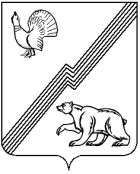 АДМИНИСТРАЦИЯ ГОРОДА ЮГОРСКАХанты-Мансийского автономного округа - ЮгрыПОСТАНОВЛЕНИЕот _______________								   № _______
О внесении изменений в постановлениеадминистрации города Югорска от 29.06.2016 № 1530«Об утверждении проекта планировки территории музейно-туристического комплекса «Ворота в Югру»Руководствуясь статьями 45, 46 Градостроительного кодекса Российской Федерации, Генеральным планом города Югорска, утвержденным решением Думы города Югорска от 07.10.2014 № 65, по результатам публичных слушаний, состоявшихся 26.05.2021:Внести в постановление администрации города Югорска                       от 29.06.2016 № 1530 «Об утверждении проекта планировки территории музейно-туристического комплекса «Ворота в Югру» следующие изменения: В заголовке после слов «проекта планировки» дополнить словами «и проекта межевания».1.2. Пункт 1 изложить в следующей редакции:«1. Утвердить проект планировки и проект межевания территории музейно-туристического комплекса «Ворота в Югру» в составе:1.1. Основные характеристики планируемого развития территории (приложение 1).  1.2. Графической части (приложение 2):- основной чертеж планировки территории (чертеж 1);- разбивочный чертеж красный линий (чертеж 2);- схема развития транспортной инфраструктуры (чертеж 3);- схема развития инженерной инфраструктуры (чертеж 4);- чертеж межевания территории 1 этап (чертеж 5);- чертеж межевания территории 2 этап (чертеж 6) .1.3. Перечень и сведения о площади образуемых земельных участков,  в том числе возможные способы их образования (приложение 3).1.4. Перечень и сведения о площади образуемых земельных участков, которые будут отнесены к территориям общего пользования или имуществу общего пользования, в том числе в отношении которых предполагаются резервирование и (или) изъятие для государственных или муниципальных нужд (приложение 4).1.5. Вид разрешенного использования образуемых земельных участков в соответствии с проектом планировки территории в случаях, предусмотренных Градостроительным кодексом Российской Федерации (приложение 5).1.6. Целевое назначение лесов, вид (виды) разрешенного использования лесного участка, количественные и качественные характеристики лесного участка, сведения о нахождении лесного участка в границах особо защитных участков лесов (в случае, если подготовка проекта межевания территории осуществляется в целях определения местоположения границ образуемых и (или) изменяемых лесных участков) (приложение 6).1.7. Сведения о границах территории, в отношении которой утвержден проект межевания, содержащие перечень координат характерных точек этих границ в системе координат (приложение 7).1.8. Предложения по установлению публичных сервитутов (приложение 8).».1.3. Приложения 1,2 изложить в новой редакции (приложения 1, 2).1.4. Дополнить приложениями 3-8 (приложения 3-8).2. Опубликовать постановление в официальном печатном издании города Югорска и разместить на официальном сайте органов местного самоуправления города Югорска.3. Настоящее постановление вступает в силу после его официального опубликования.4. Контроль за выполнением постановления возложить на первого заместителя главы города – директора Департамента муниципальной собственности и градостроительства администрации города Югорска        С.Д. Голина.Глава города Югорска                                                                А.В. БородкинПриложение 1	 к постановлениюадминистрации города Югорскаот ___________________ №_____Приложение 1к постановлениюадминистрации города Югорска от 29.06.2016 № 1530Основные характеристики планируемого развития территорииПоложение о характеристиках планируемого развития территории содержит информацию, в том числе о плотности и параметрах застройки территории (в пределах, установленных градостроительным регламентом), о характеристиках объектов капитального строительства жилого, производственного, общественно-делового и иного назначения и необходимых для функционирования таких объектов и обеспечения жизнедеятельности граждан объектов коммунальной, транспортной, социальной инфраструктур, в том числе объектов, включенных в программы комплексного развития систем коммунальной инфраструктуры, программы комплексного развития транспортной инфраструктуры, программы комплексного развития социальной инфраструктуры и необходимых для развития территории в границах элемента планировочной структуры.1.1. Территория проектирования расположена в Тюменской области Ханты-Мансийский автономный округ – Югра, город Югорск, в восточной части населенного пункта город Югорск, микрорайон Югорск-2. Восточная граница – река Эсс. С юга вдоль границы участка проходит автомобильная дорога регионального значения г. Югорск - пгт. Таежный и линия электропередач 110 кВ. С запада и севера участок проектирования окружают природные территории. Территория проектирования представлена незастроенной территорией. 1.2. Площадь проектируемой территории составляет 129,18  га. 1.3. Объекты в границах проектирования. Размещение объектов федерального и регионального значения проектом не предусмотрено.1.4. Документацией по планировке предусматривается образование участков различного функционального назначения:- участок для мест индивидуального отдыха (беседки);- участок кемпинга;- культурное развитие: два квартала музейного комплекса, участок зоопарка, участок лесопарка (Югорский музион);- общественное питание и гостиничное обслуживание: участок для размещения кафе и гостиницы;- развлечения: участок конного двора, участок банно-оздоровительного комплекса, участки для игры в пейнтбол, мини-гольф, участок для скейтпарка, участок под лыжероллерную трассу, участок для резиденции Деда Мороза;- природно-познавательный туризм: территория прогулочных маршрутов;- поля для конных прогулок: территория для конных троп;- историческая: участок комплекса «Мастеровой двор»;- общее пользование территории: участок автостоянки, дорожно-тропиночная сеть.- природные территории.1.5. Территория проектирования находится в зоне рекреационно-туристического назначения (Код зоны - Р.2).1.6. Установленные виды разрешенного использования земельных участков:- природно-познавательный туризм;- благоустройство территории;- бытовое обслуживание;- общественное питание;- туристическое обслуживание;- отдых (рекреация);- объекты культурно-досуговой деятельности;- предоставление коммунальных услуг;- улично-дорожная сеть;- заправка транспортных средств;- обеспечение дорожного отдыха;- развлекательные мероприятия;- магазины;- культурное развитие;- поля для гольфа или конных прогулок.1.7. Характеристики планируемого развития территории1.8. Характеристики объектов капитального строительстваПеречень объектов капитального строительства, планируемых к размещению1.9. Характеристики объектов транспортной инфраструктуры1.10.  Характеристики объектов инженерной инфраструктуры– сети газоснабжения – 5,24 км (охранная зона – 2 м);– сети водоснабжения – 2,58 км (санитарно-защитная зона -10м );– линии электропередачи напряжением 0,4кВ – 3,71 км  (охранная зона – 2м);– линии электропередачи напряжением 10 кВ – 1,39 км (охранная зона – 10м);– кабельные линии уличного освещения 0,4 кВ – 8,15 км (охранная зона – 1м). 1.11. Озеленение и благоустройствоБлагоустройство территории - комплекс мероприятий, направленных на улучшение экологического, санитарного, гигиенического и эстетического состояния среды, обеспечение отдыха посетителей. Основным требованием к благоустройству территории парка является наличие зоны тихого отдыха с прогулочными и бытовыми подзонами, и зоны активного отдыха с подзонами развлечений, зрелищ и игр. Зона тихого отдыха занимает значительную часть парка и характеризуется естественным природным пейзажем.Важным элементом экологического благополучия и одним из основных направлений благоустройства территории является ее озеленение. К озеленению относятся посадка деревьев различных пород и сортов, создание живых изгородей и бордюров из различных кустарников, деревьев и декоративных растений, создание клумб, цветников, газонов.Дорожки являются одним из самых важных элементов архитектуры, которые обеспечивают удобные пешеходные связи со всеми функциональными зонами, сооружениями, устройствами и отдельными участками территории парка. Покрытие аллей и дорог должно быть прочным, устойчивым к атмосферным воздействиям и нагрузкам, обеспечивать отвод поверхностных, ливневых, талых вод и быть удобным в эксплуатации.1.12. Мероприятия по санитарной очистке территорииДля обеспечения санитарной очистки на всей территории проектирования предусмотрено размещение урн, а так же установка мусорных контейнеров на контейнерной площадке.2. Положение об очередности планируемого развития территории, содержит этапы проектирования, строительства, реконструкции объектов капитального строительства жилого, производственного, общественно-делового и иного назначения и этапы строительства, реконструкции необходимых для функционирования таких объектов и обеспечения жизнедеятельности граждан объектов коммунальной, транспортной, социальной инфраструктур, в том числе объектов, включенных в программы комплексного развития систем коммунальной инфраструктуры, программы комплексного развития транспортной инфраструктуры, программы комплексного развития социальной инфраструктуры.Реализация проекта осуществляется в несколько этапов, включающих в себя полный цикл последовательных действий, охватывающих весь процесс проектирования. Работы по реализации объектов капитального строительства включают в себя следующие мероприятия:-	выполнение инженерных изысканий, необходимых для подготовки проектной документации на объекты капитального строительства;-	подготовка проектной и рабочей документации;-	получение разрешения на проведение строительных работ;-	проведение строительных работ, с ведением строительного контроля и государственного надзора, в случаях предусмотренных ГрК РФ;-	получение разрешения на ввод объектов капитального строительства в эксплуатацию.Рекомендуется следующая общая очередность проведения строительных работ: 1 очередь: вертикальная планировка участка с дальнейшим возведением объекта капитального строительства;2 очередь: строительство инженерной инфраструктуры (сети водоснабжения, водоотведения, электроснабжения, уличного освещения) для функционирования предполагаемых объектов капитального строительства;  3 очередь: строительство улично-дорожной сети (основных проездов, парковочных мест) с примыканием к проектируемой магистральной улице районного значения, строительство открытых спортивных площадок;4 очередь: благоустройство территории (тротуаров и дорожек для движения пешеходов, озеленение территории). Приложение 2	к постановлениюадминистрации города Югорскаот ___________________ №_____Приложение 2к постановлениюадминистрации города Югорска                                                                                                                                                                                                                                                                   от  29.06.2016  № 1530Чертеж 1Основной чертеж планировки территориилист 1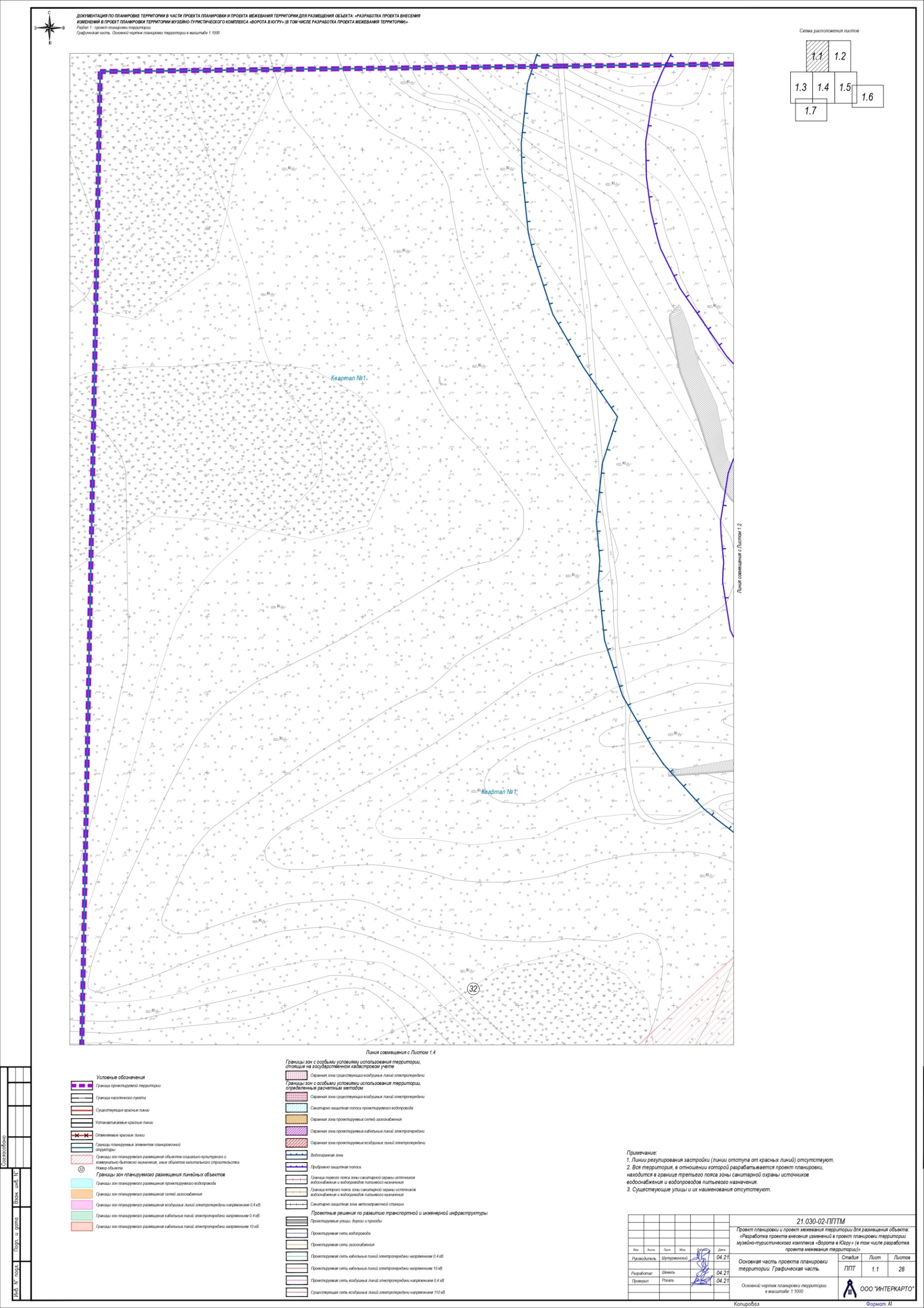 лист 2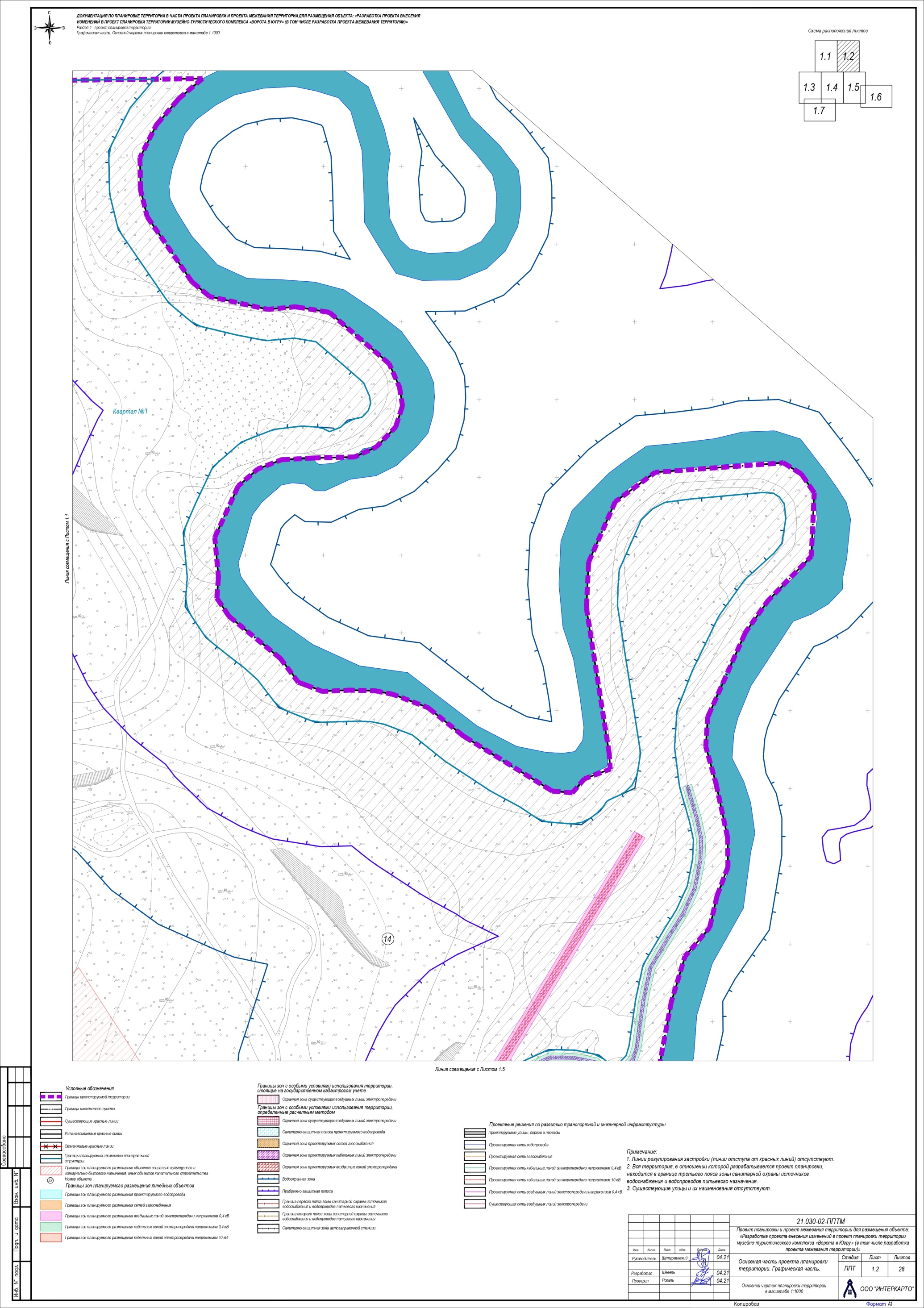 лист 3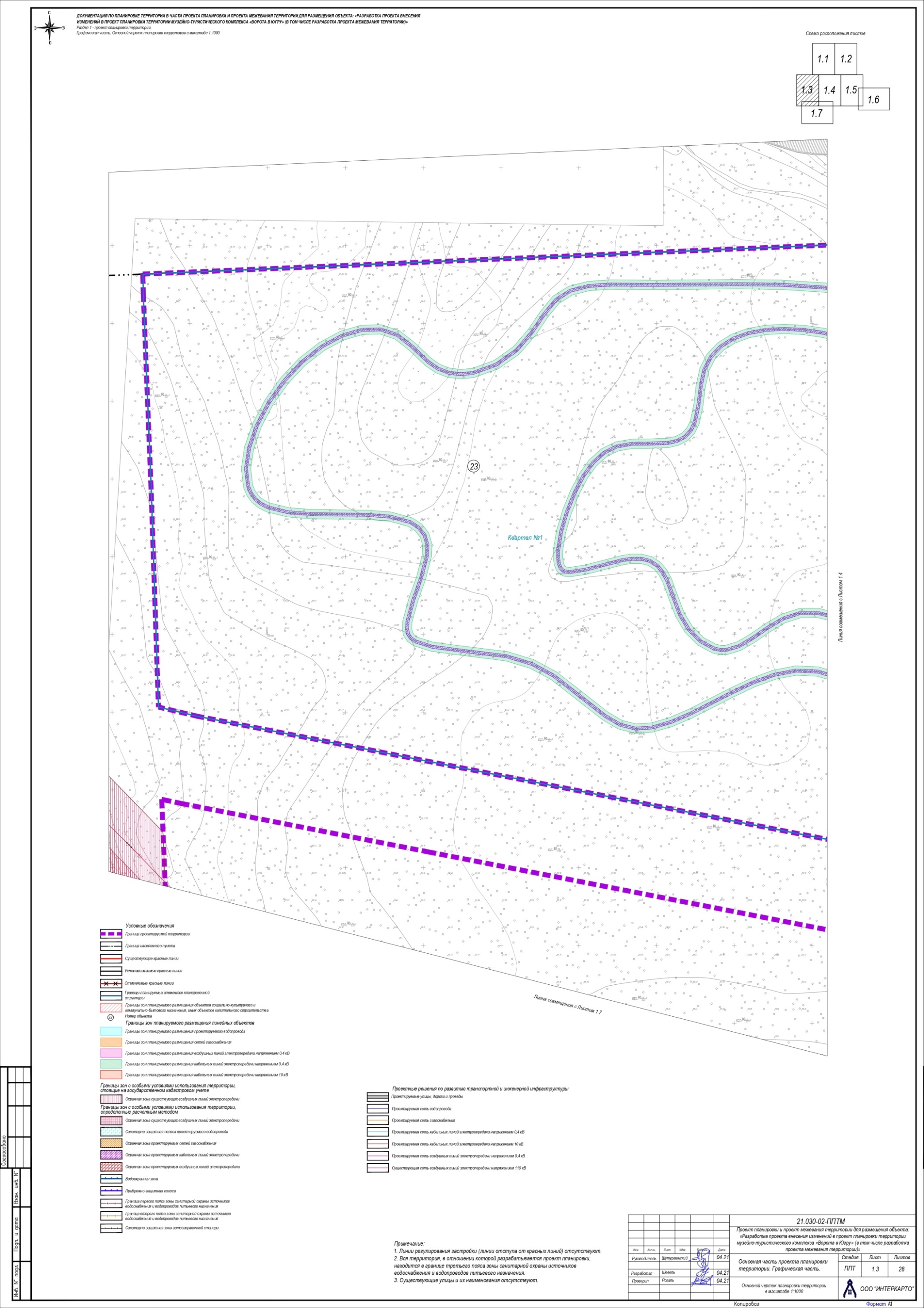 лист 4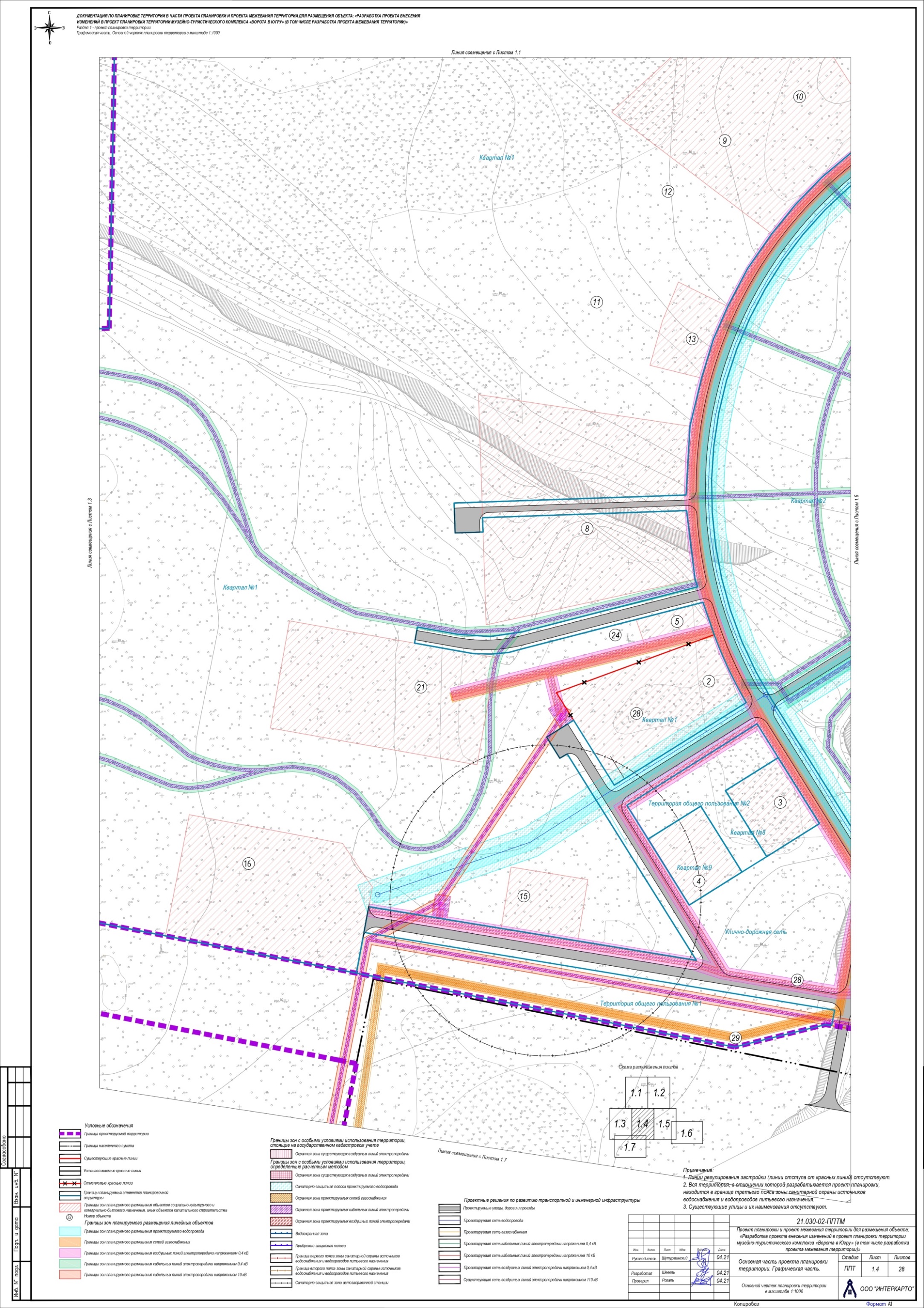 лист 5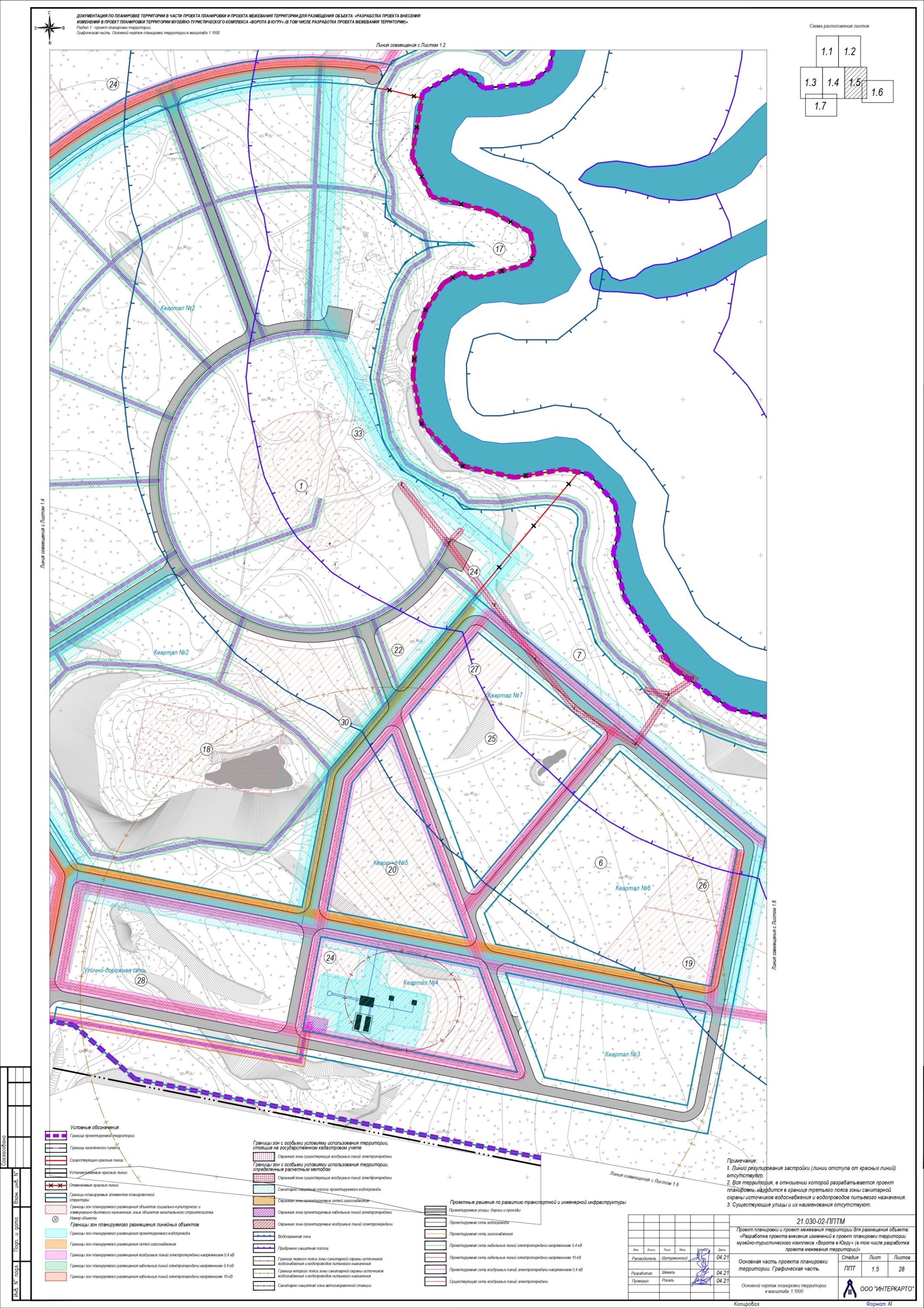 лист 6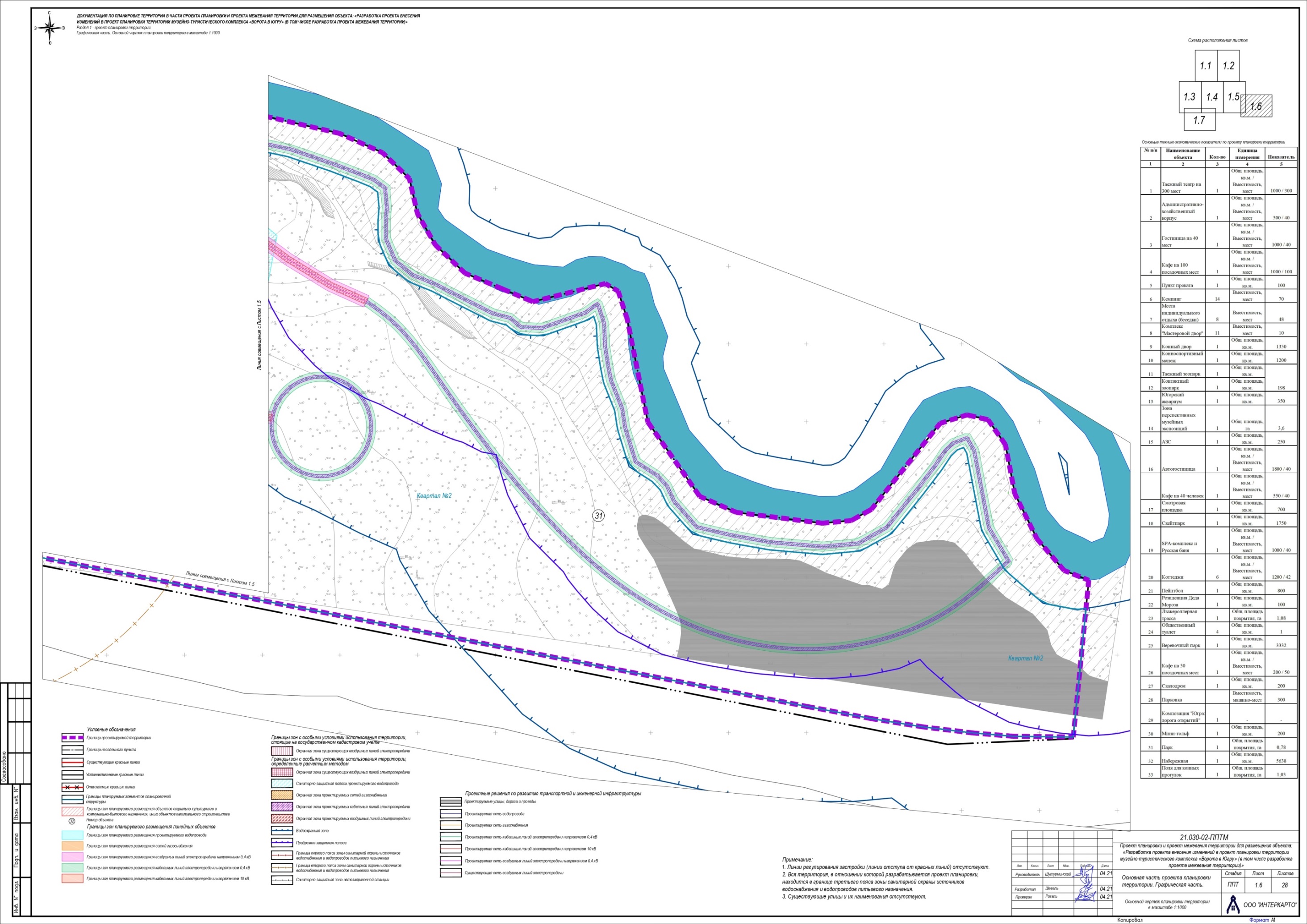 лист 7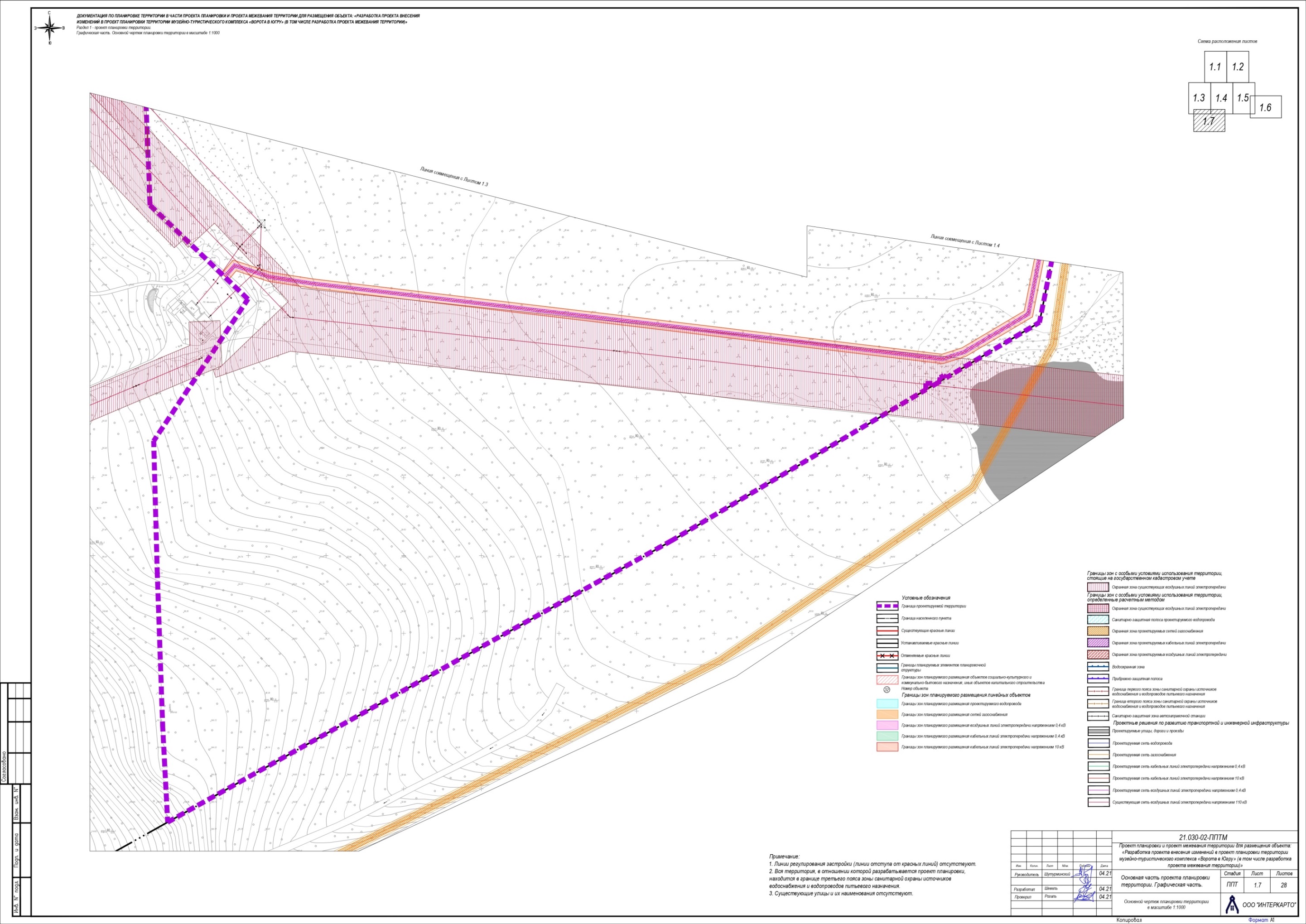 Чертеж 2Разбивочный чертеж красных линийлист 1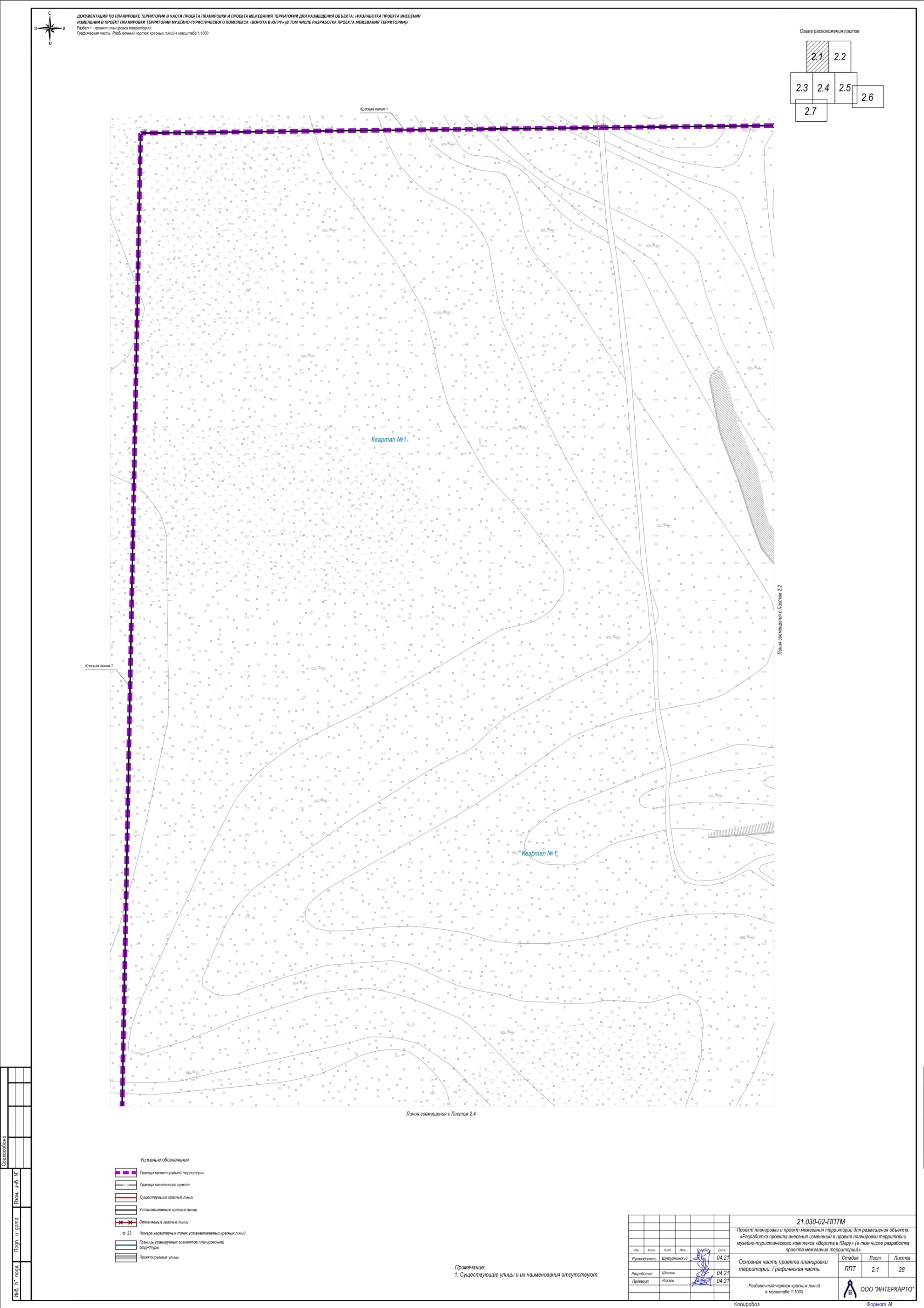 лист 2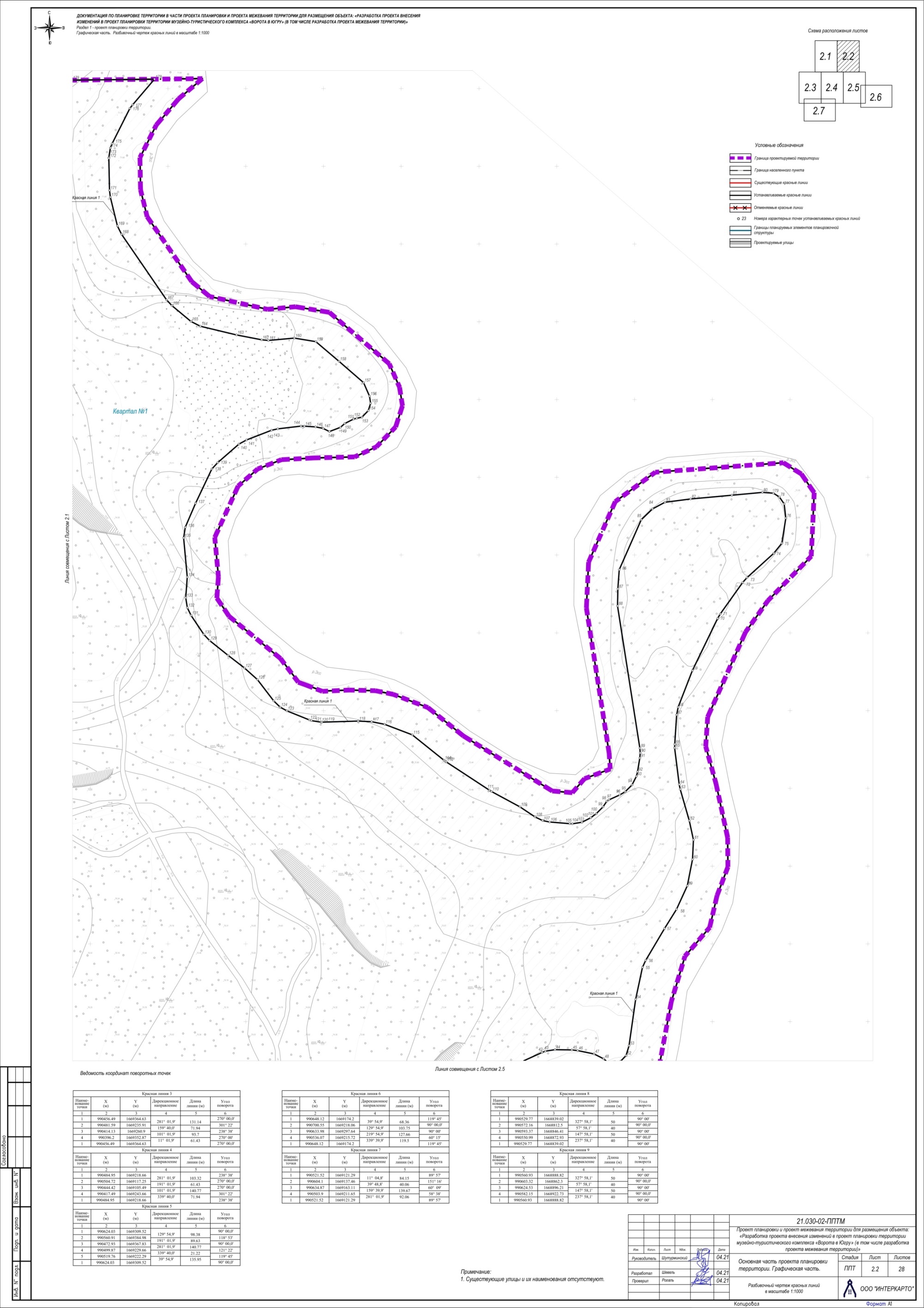 лист 3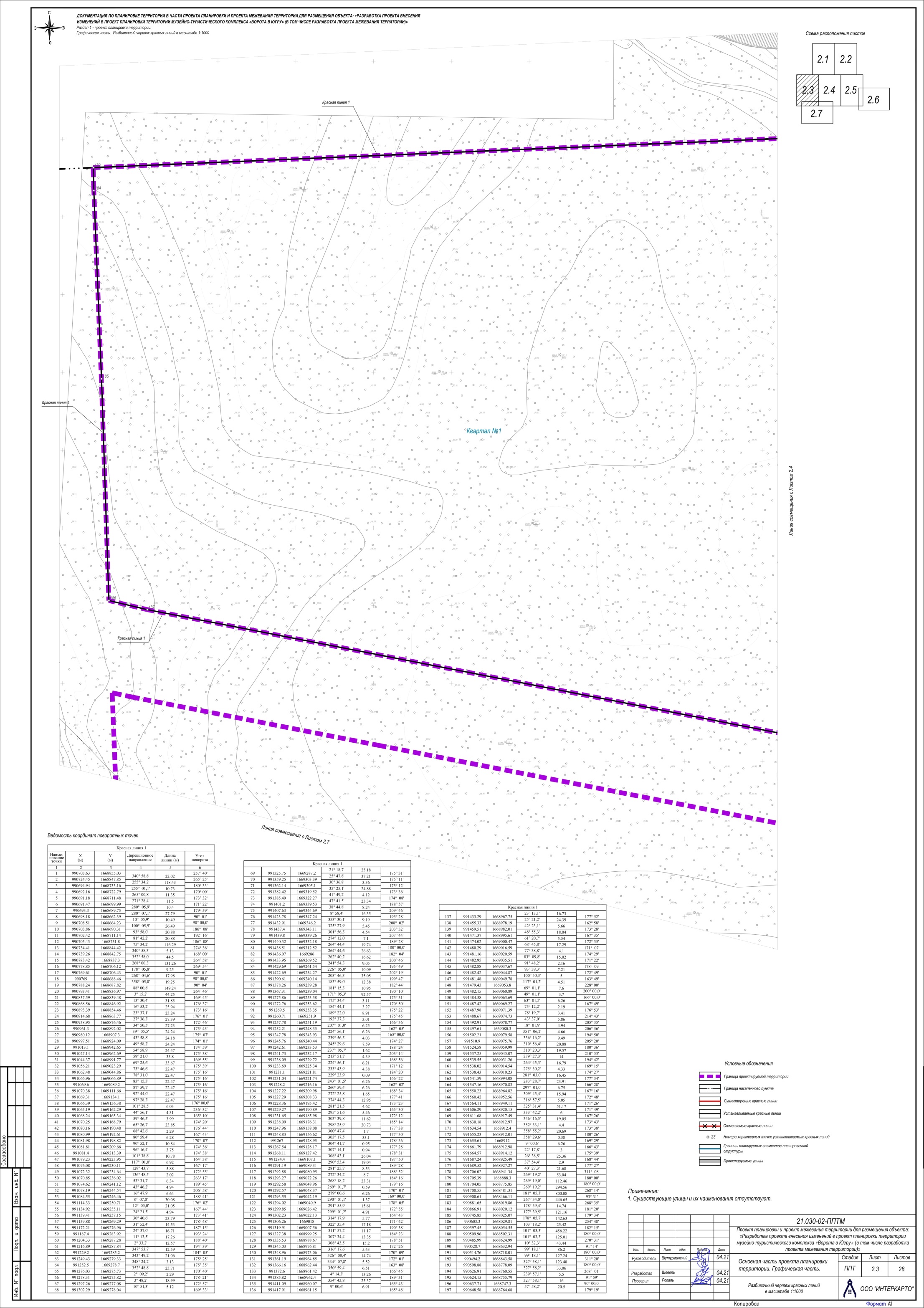 лист 4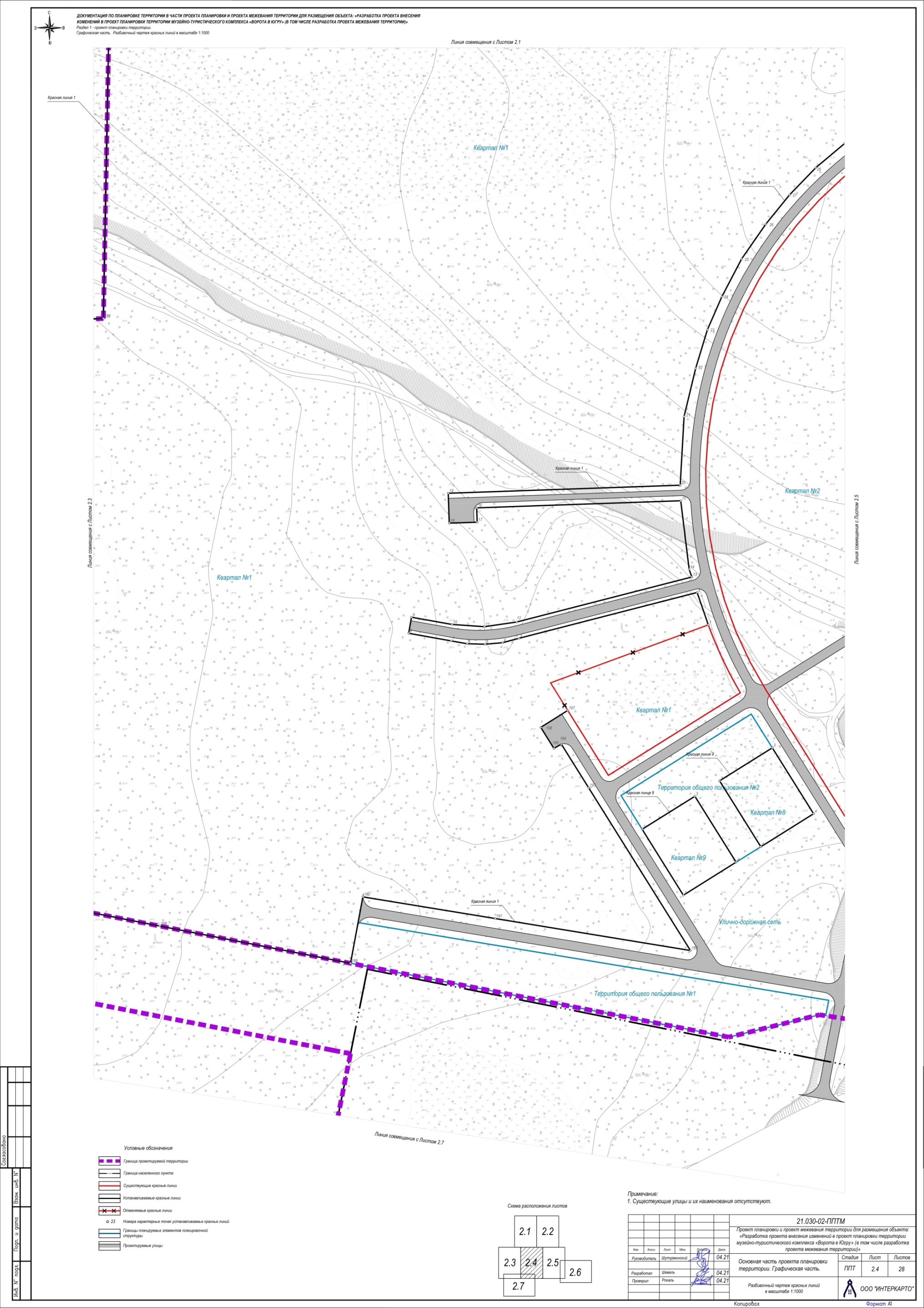 лист 5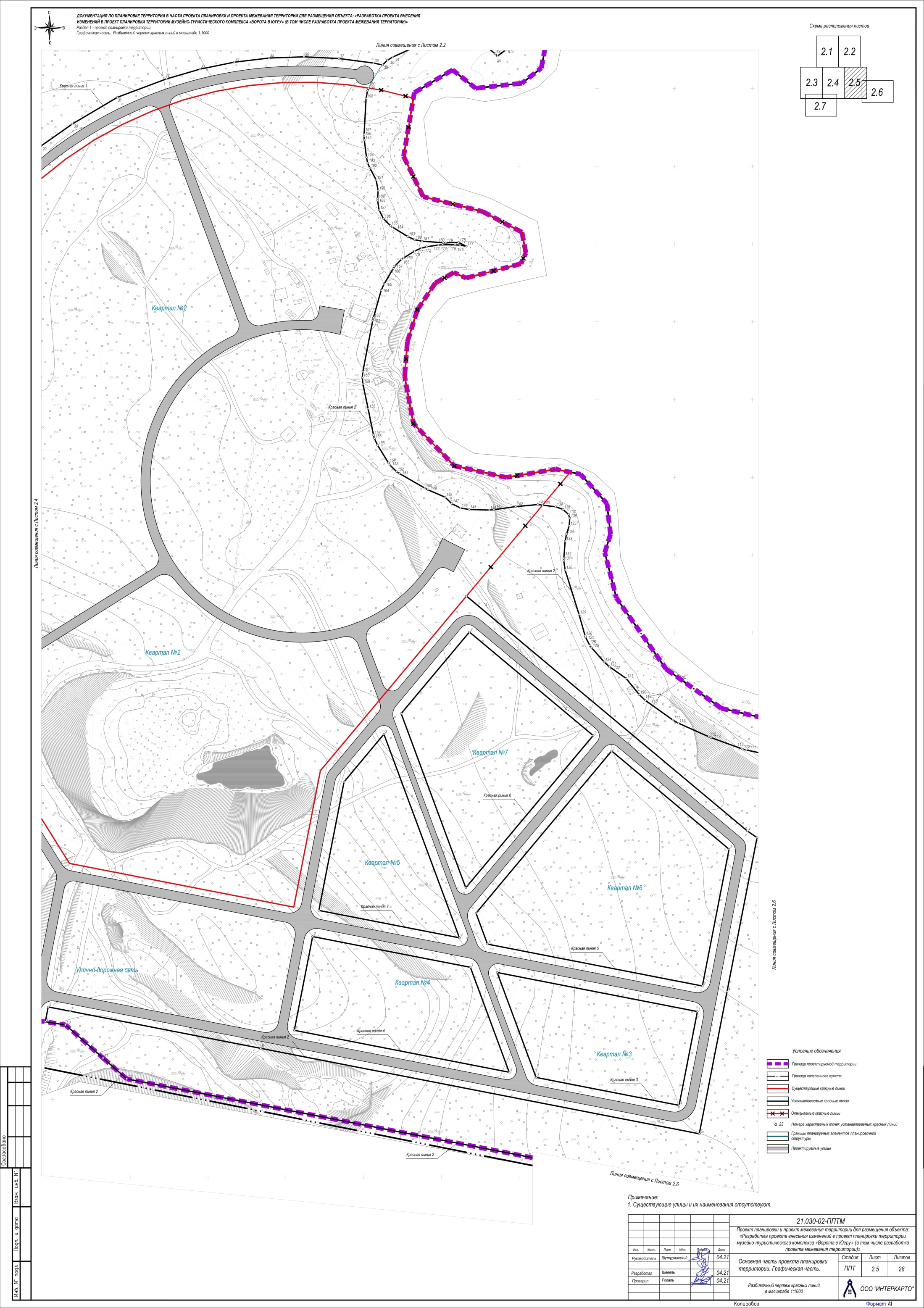 лист 6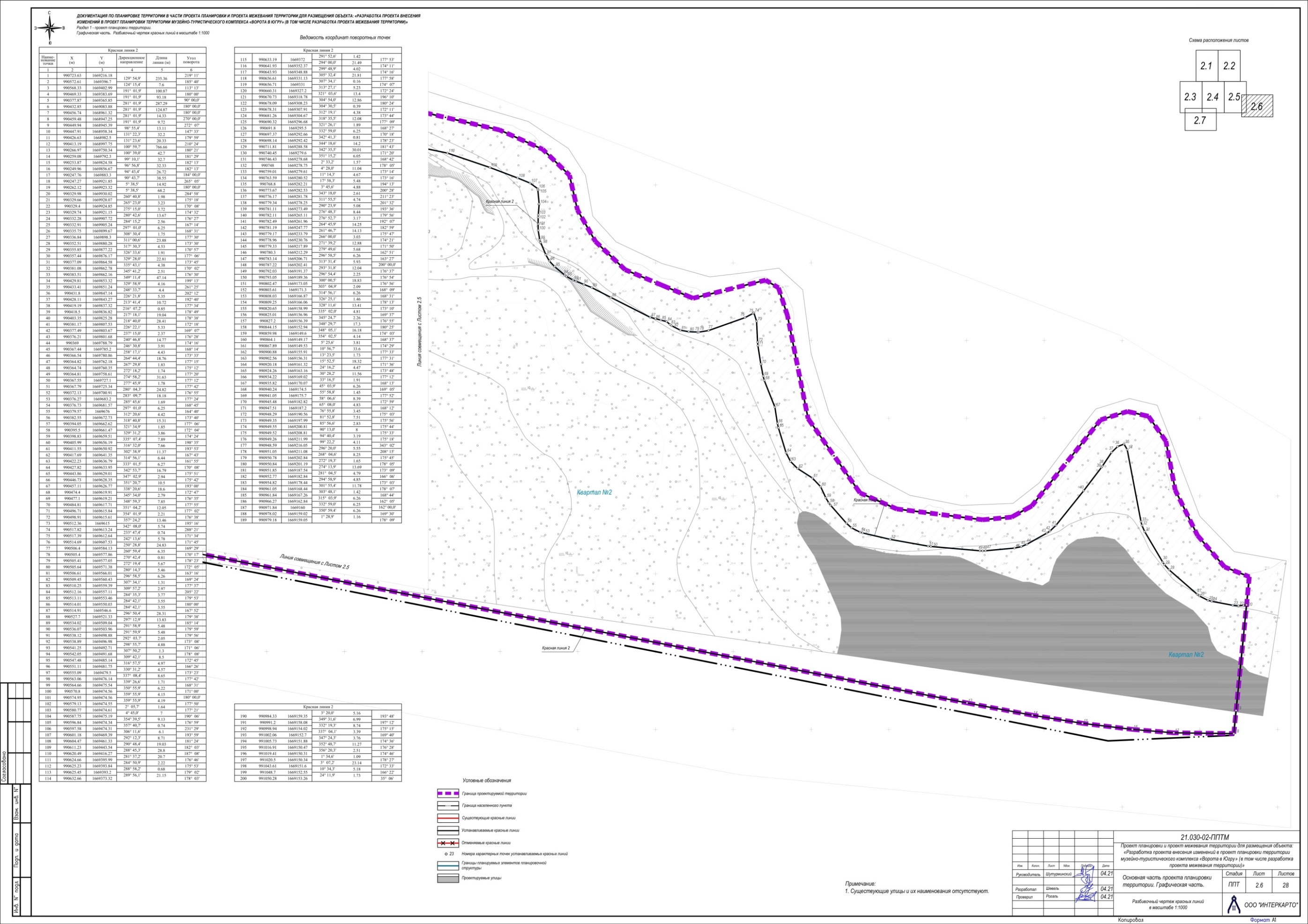 лист 7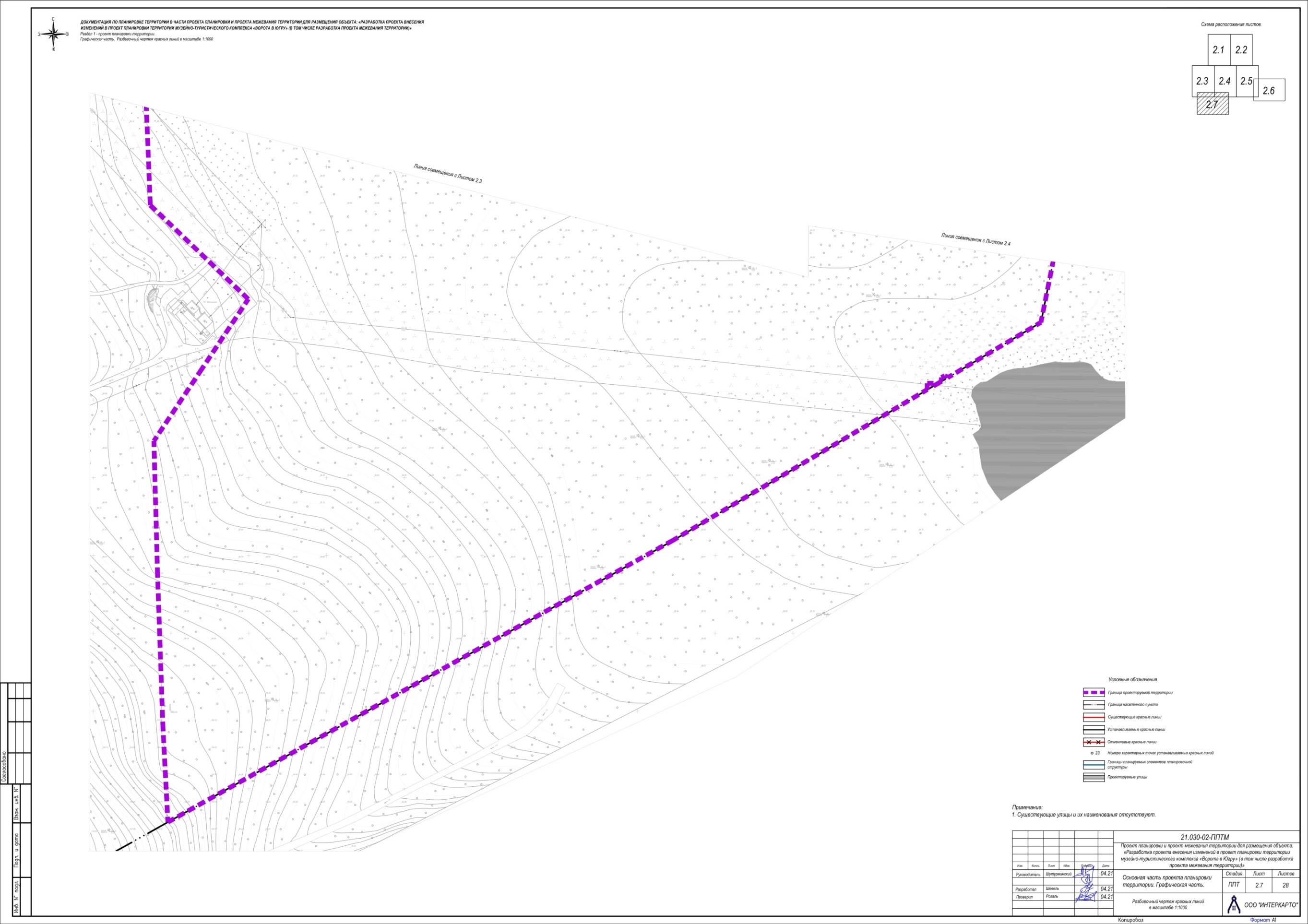 Чертеж 3Схема развития транспортной инфраструктурылист 1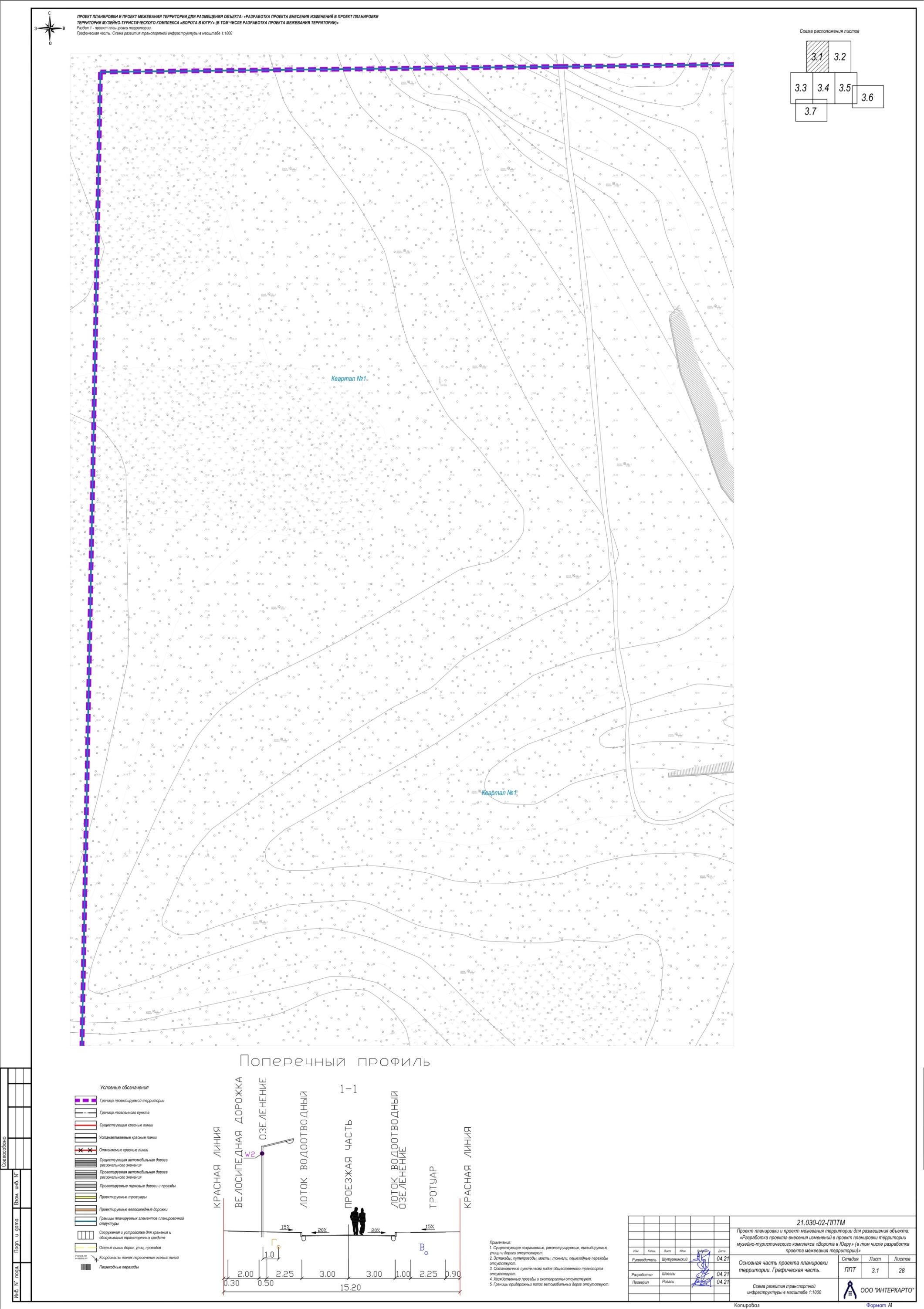 лист 2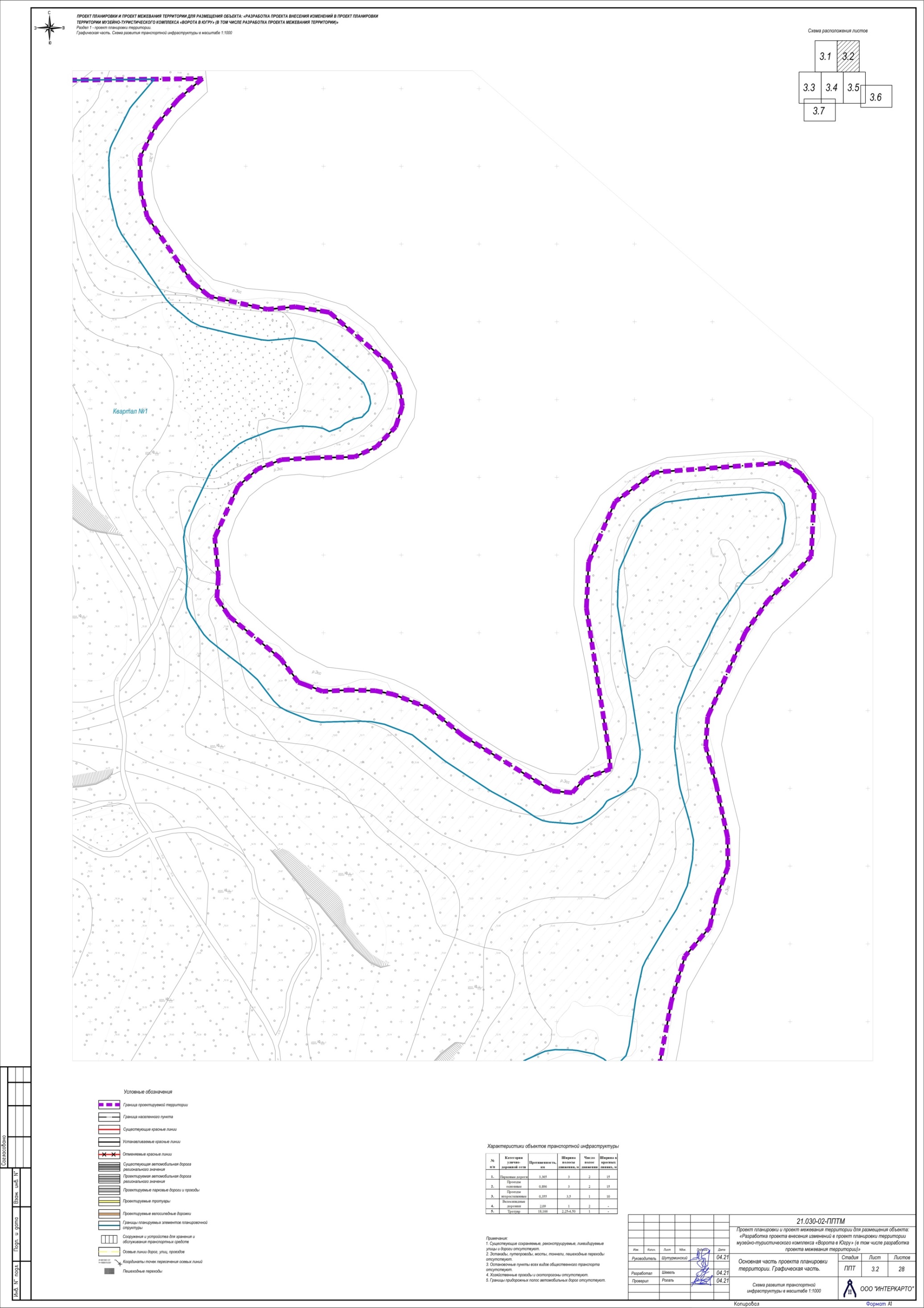 лист 3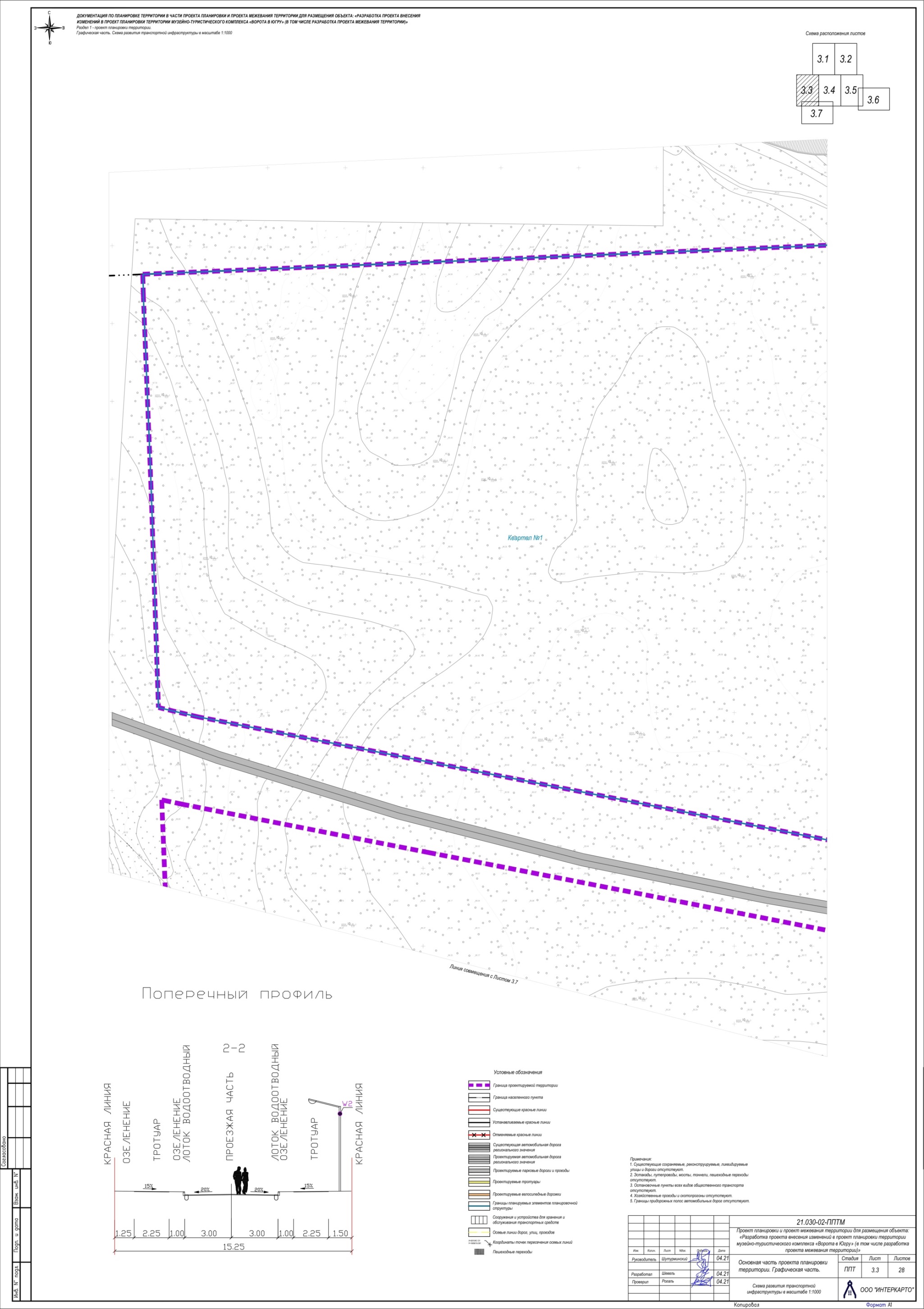 лист 4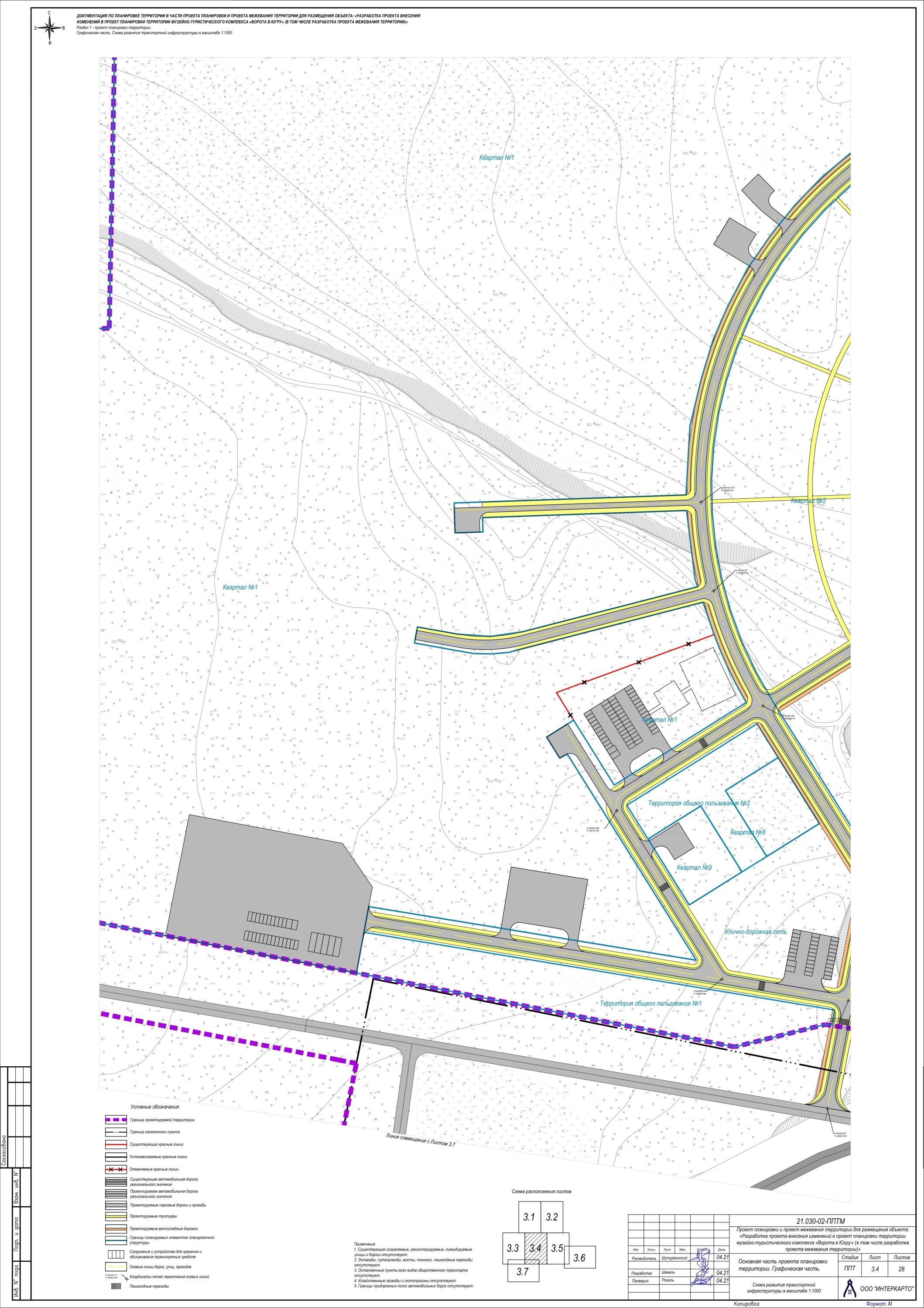 лист 5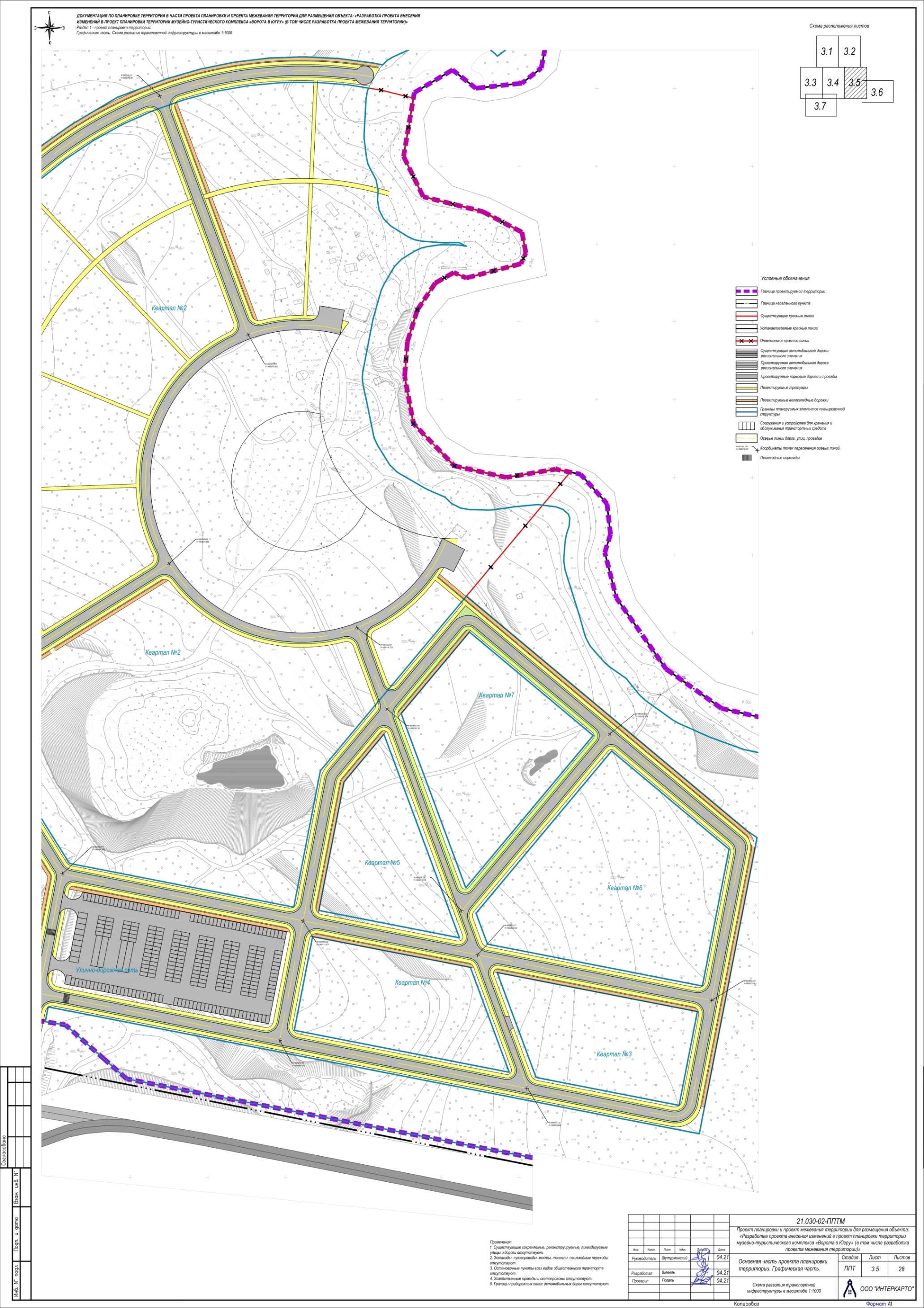 лист 6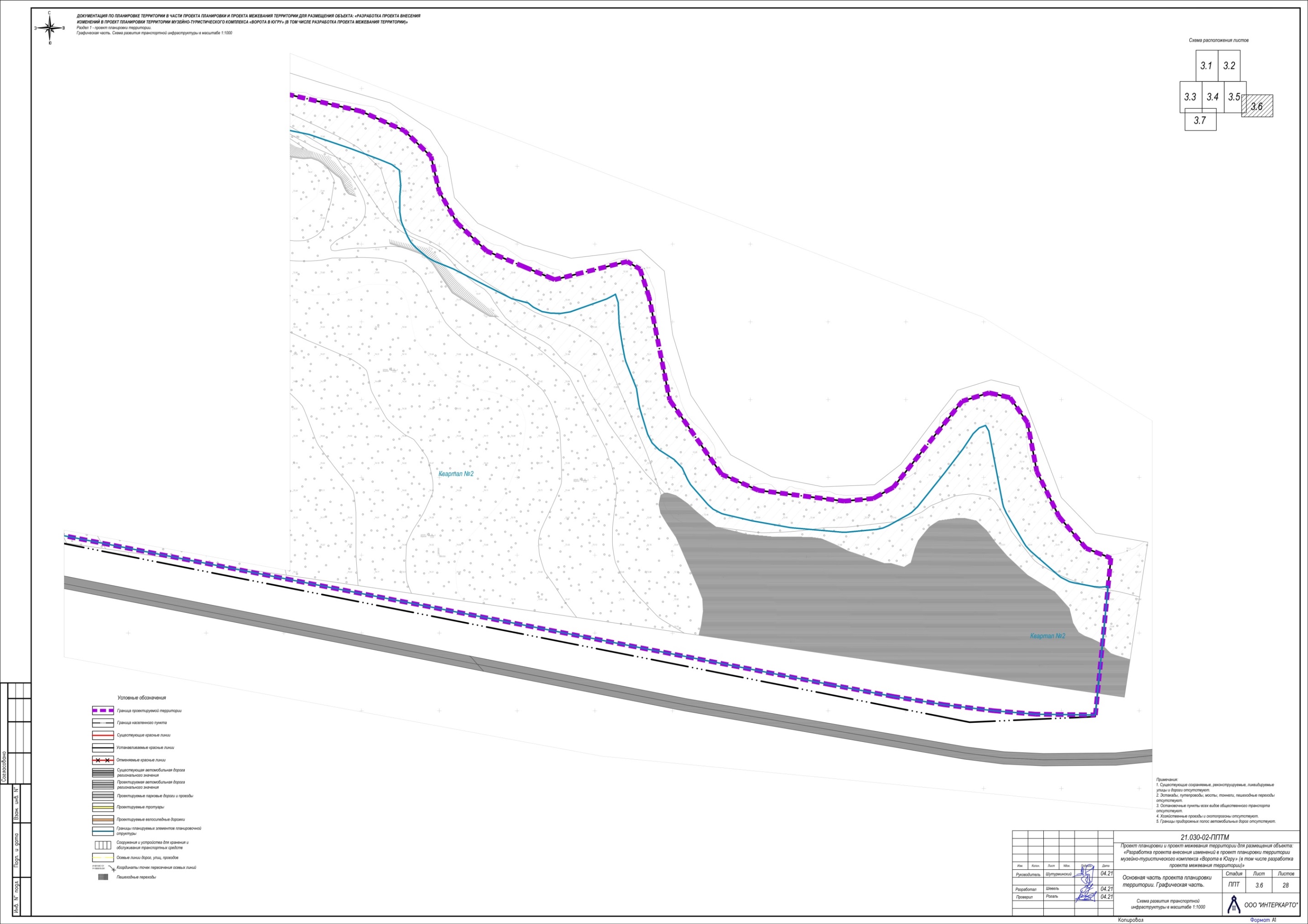 лист 7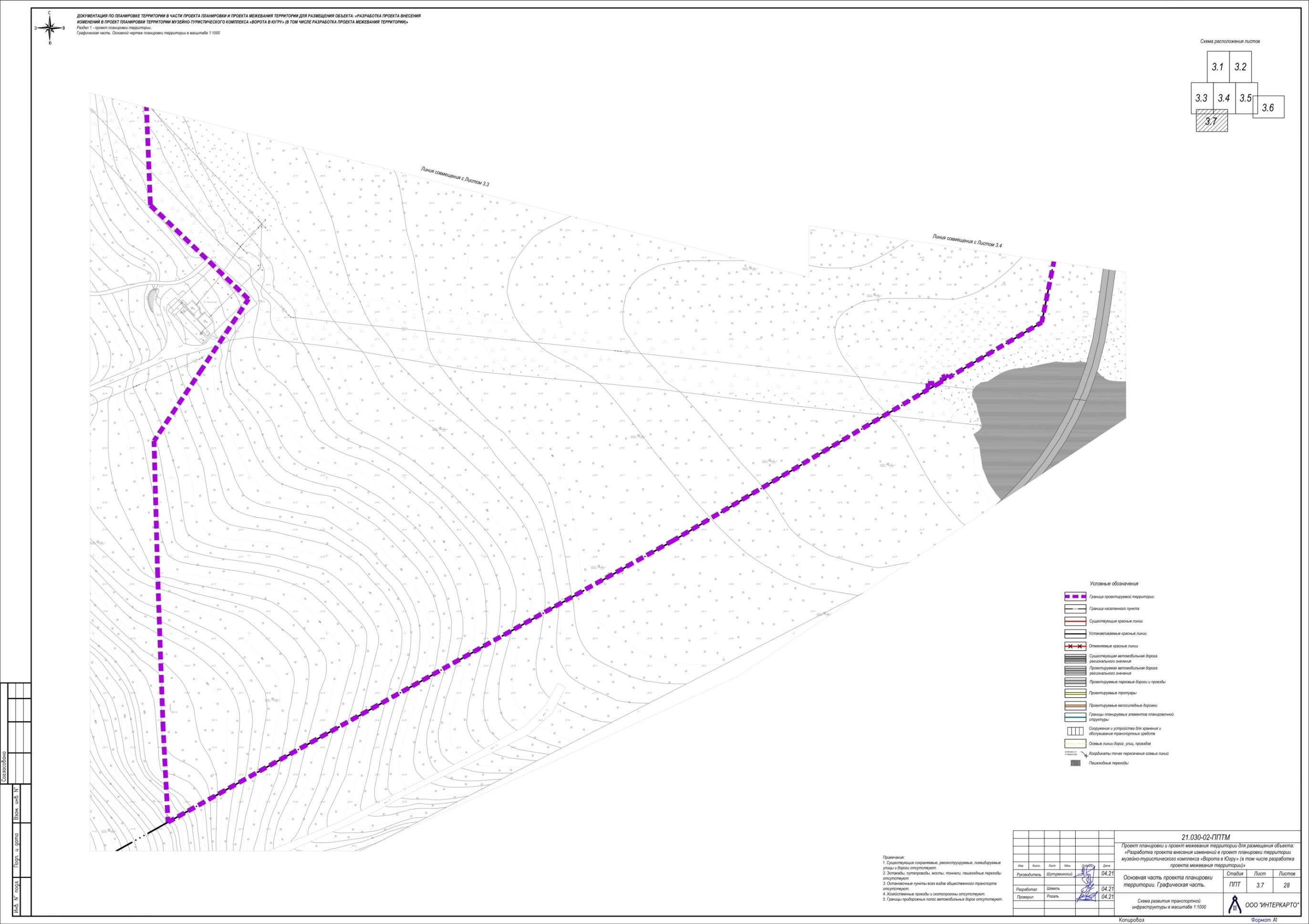 Чертеж 4Схема развития инженерной инфраструктурылист 1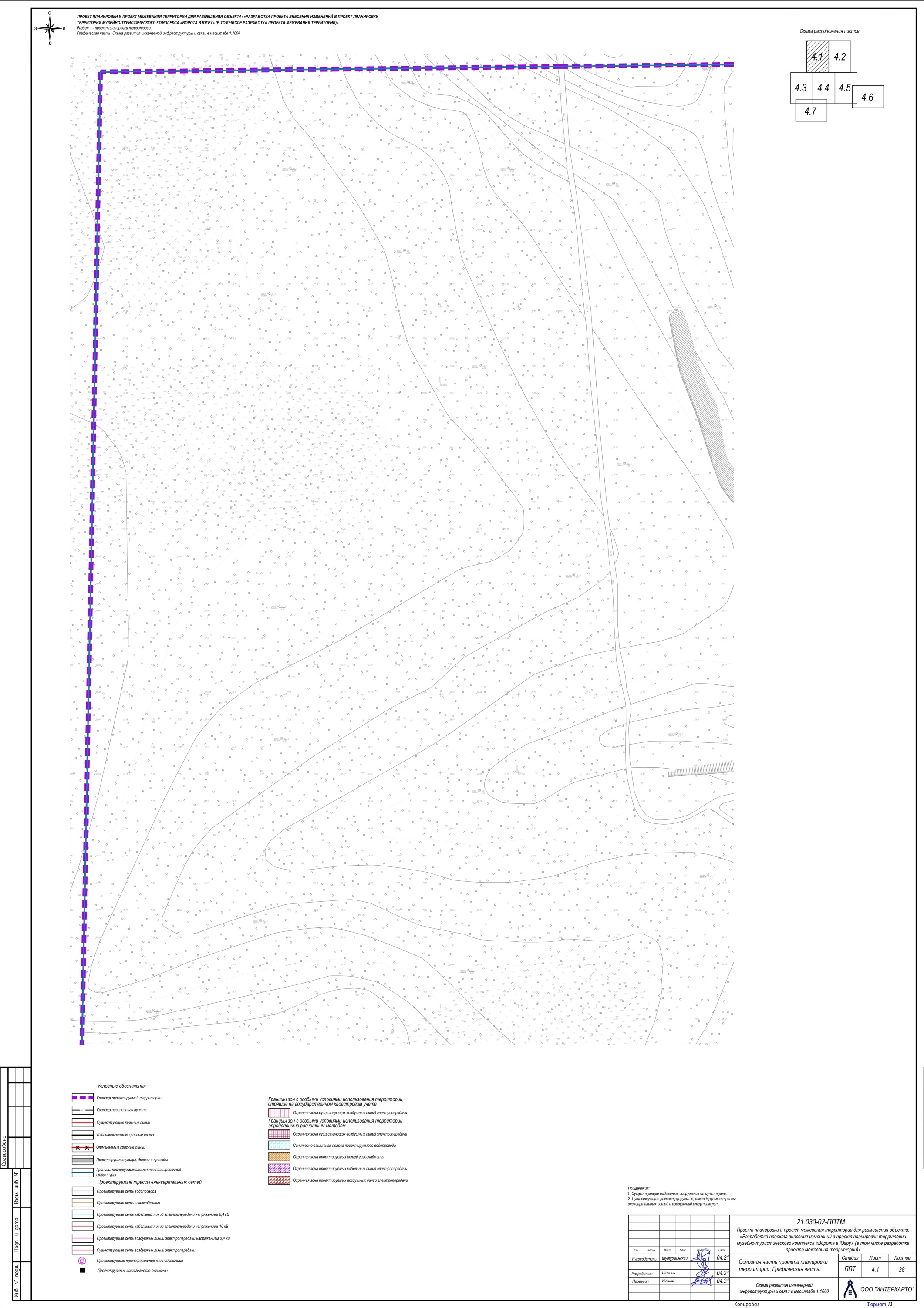 лист 2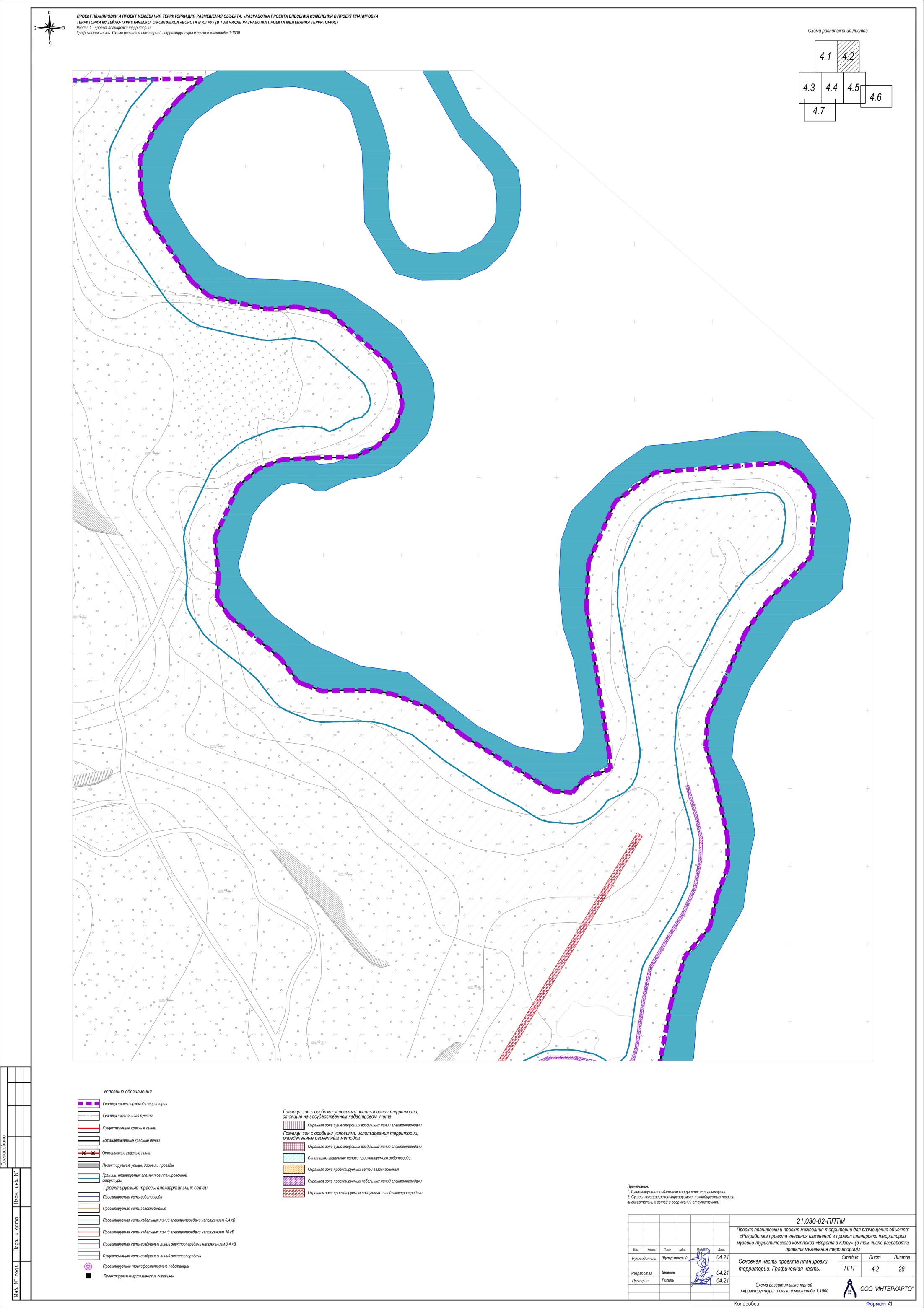 лист 3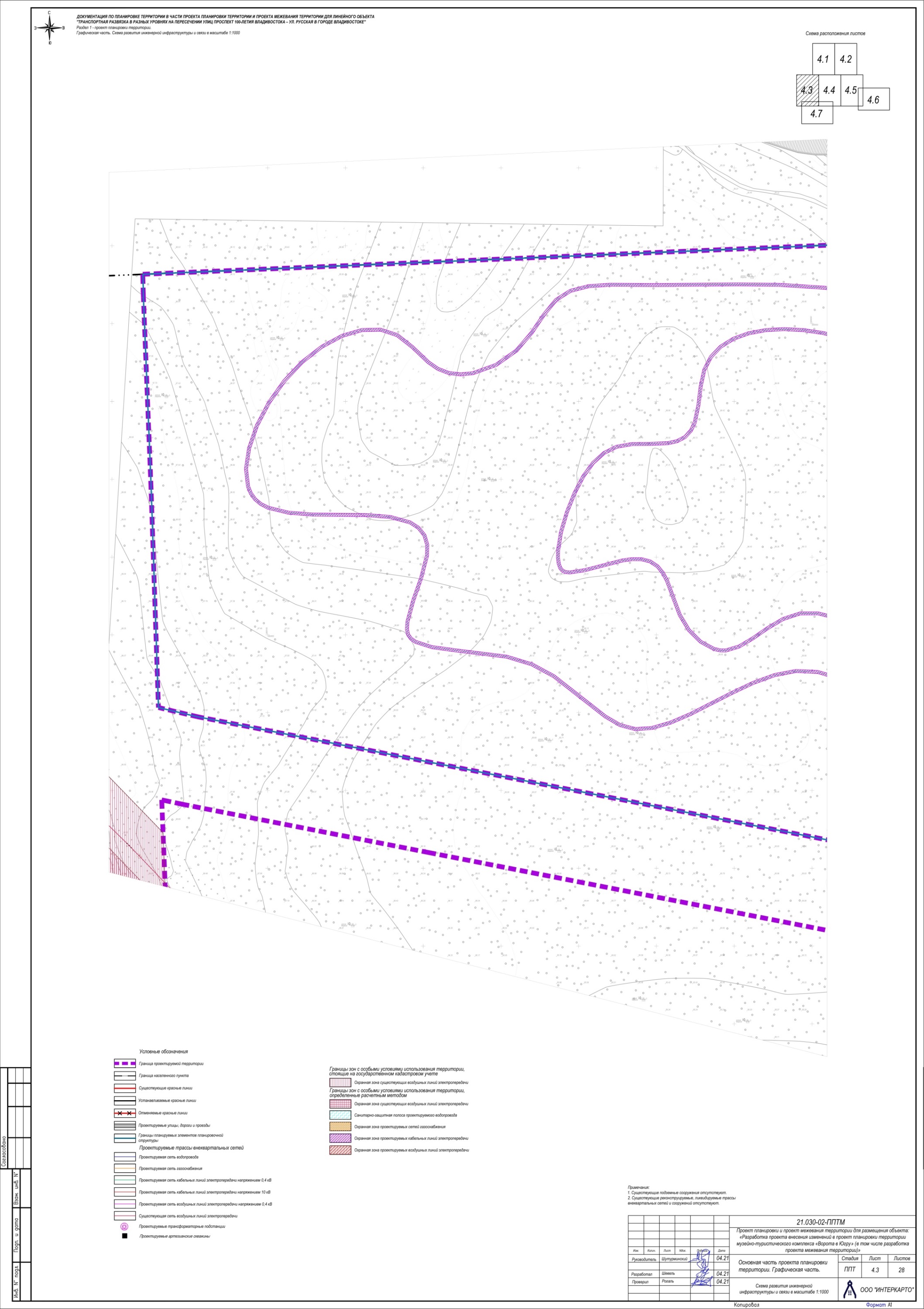 лист 4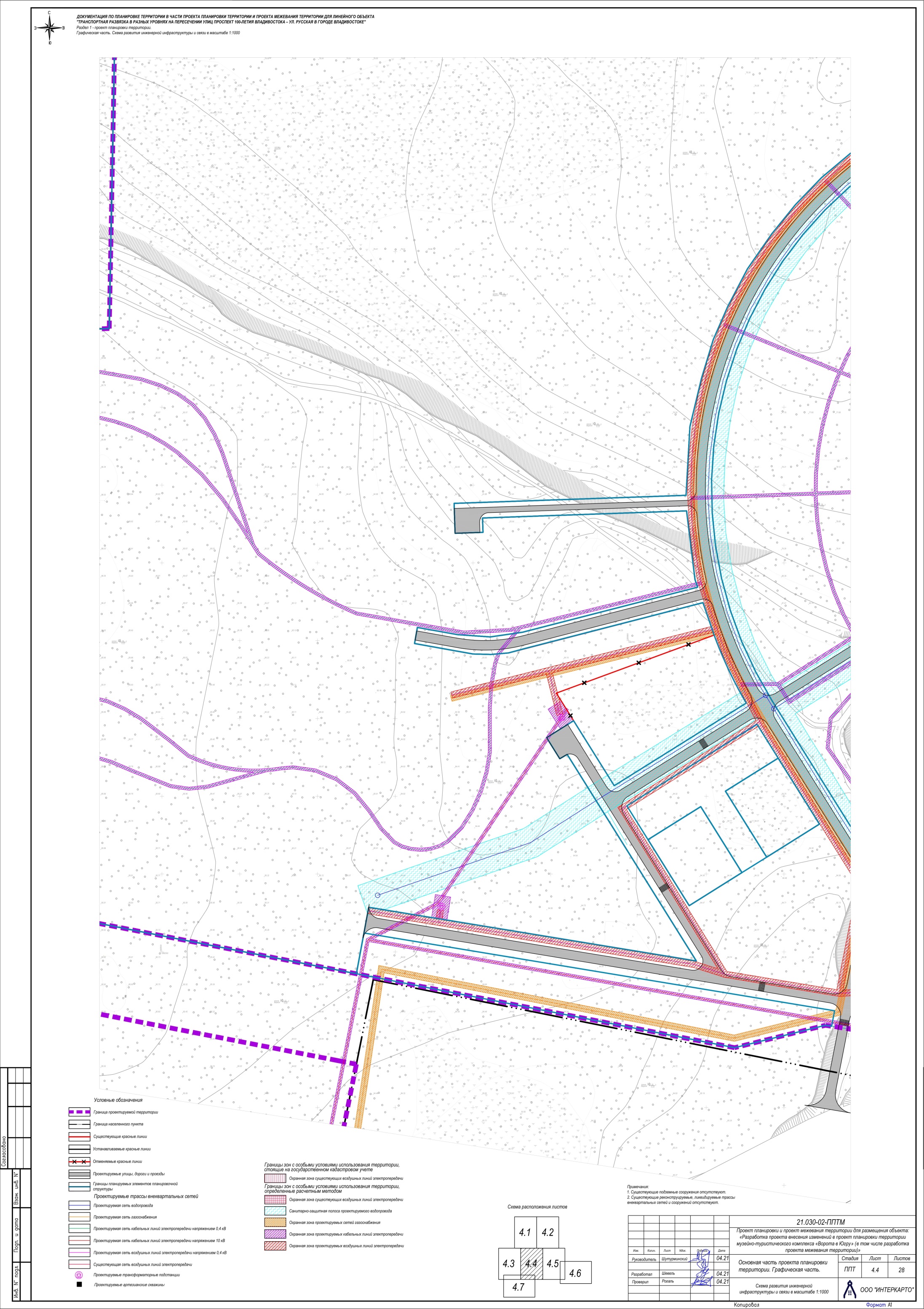 лист 5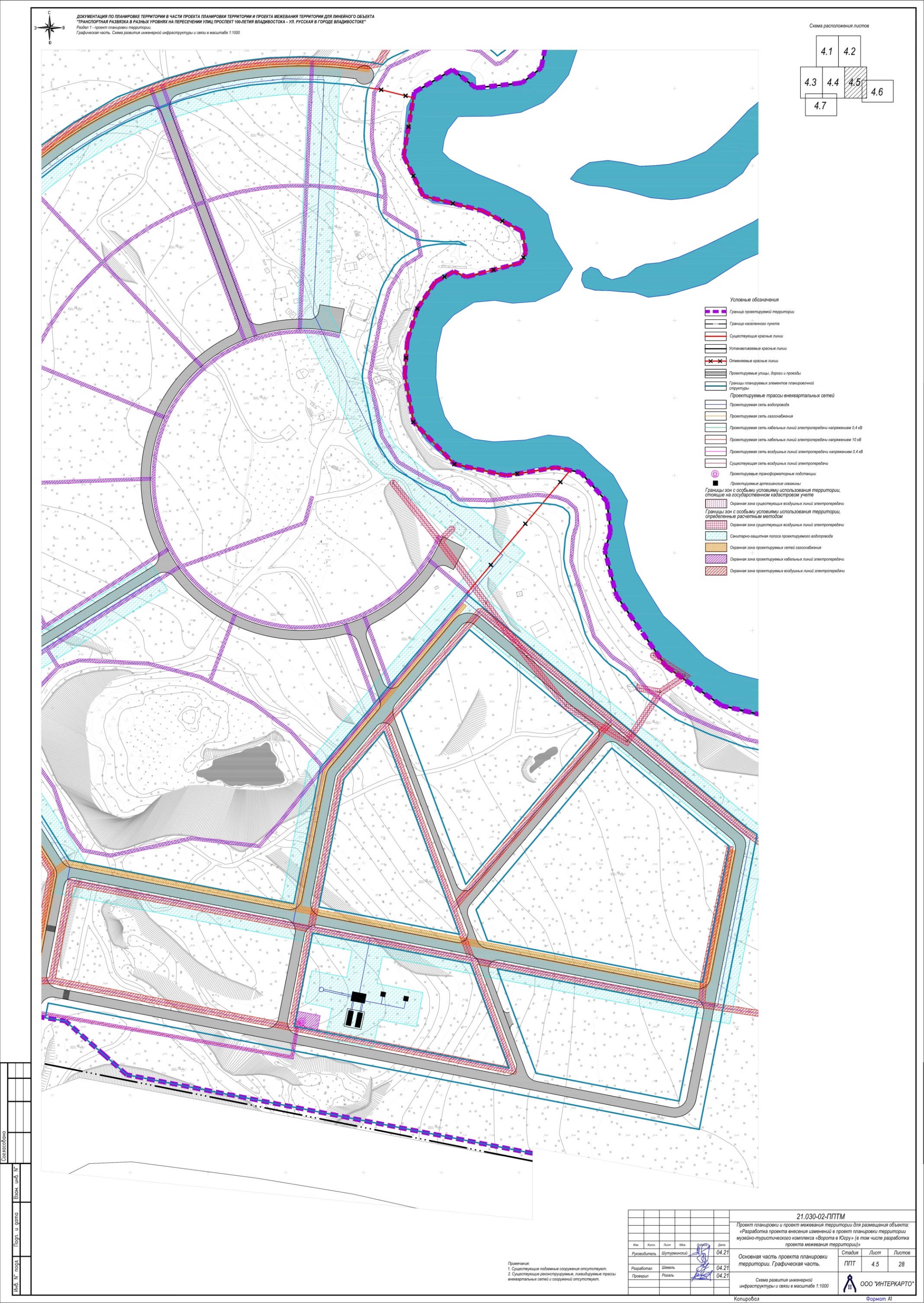 лист 6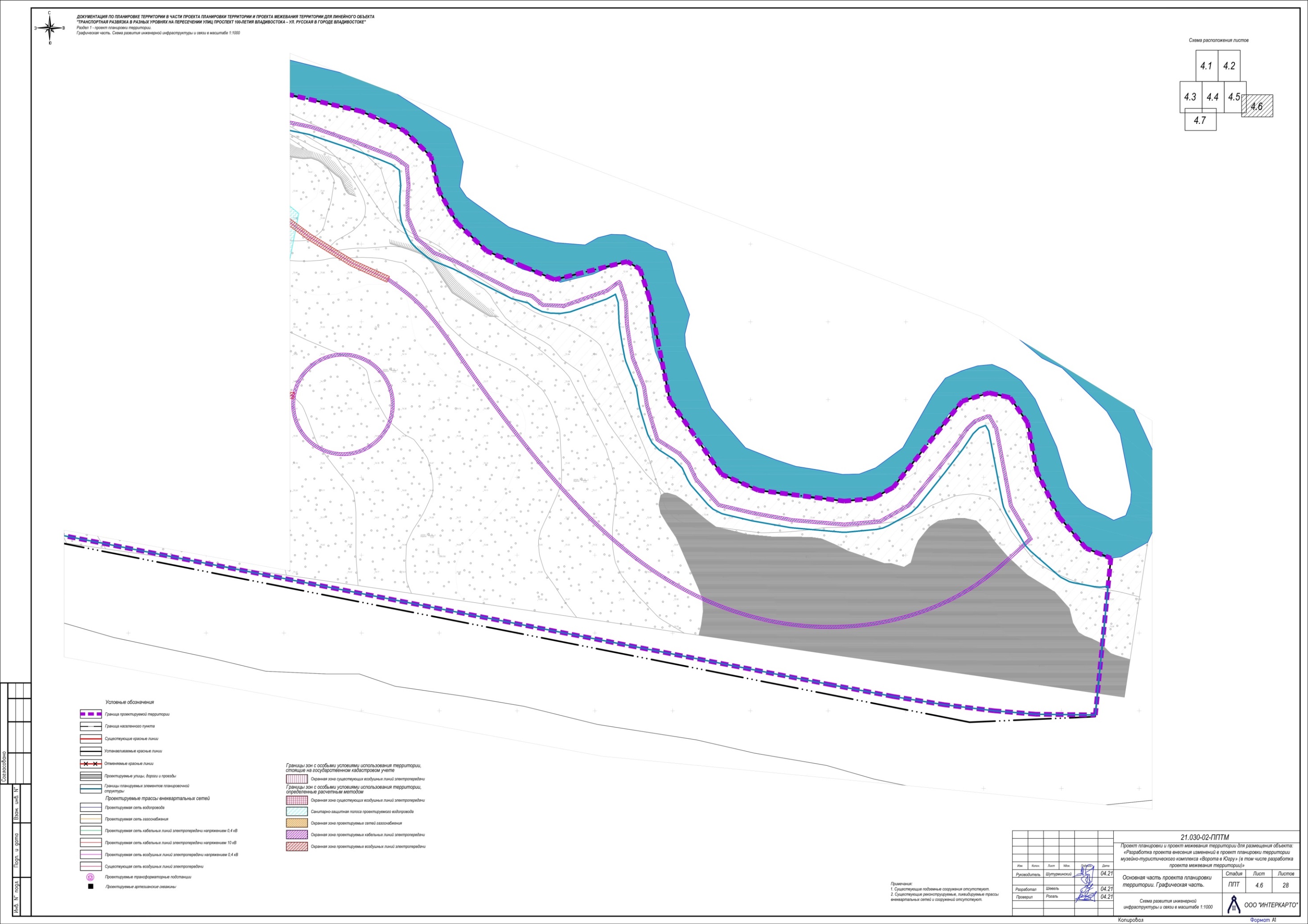 лист 7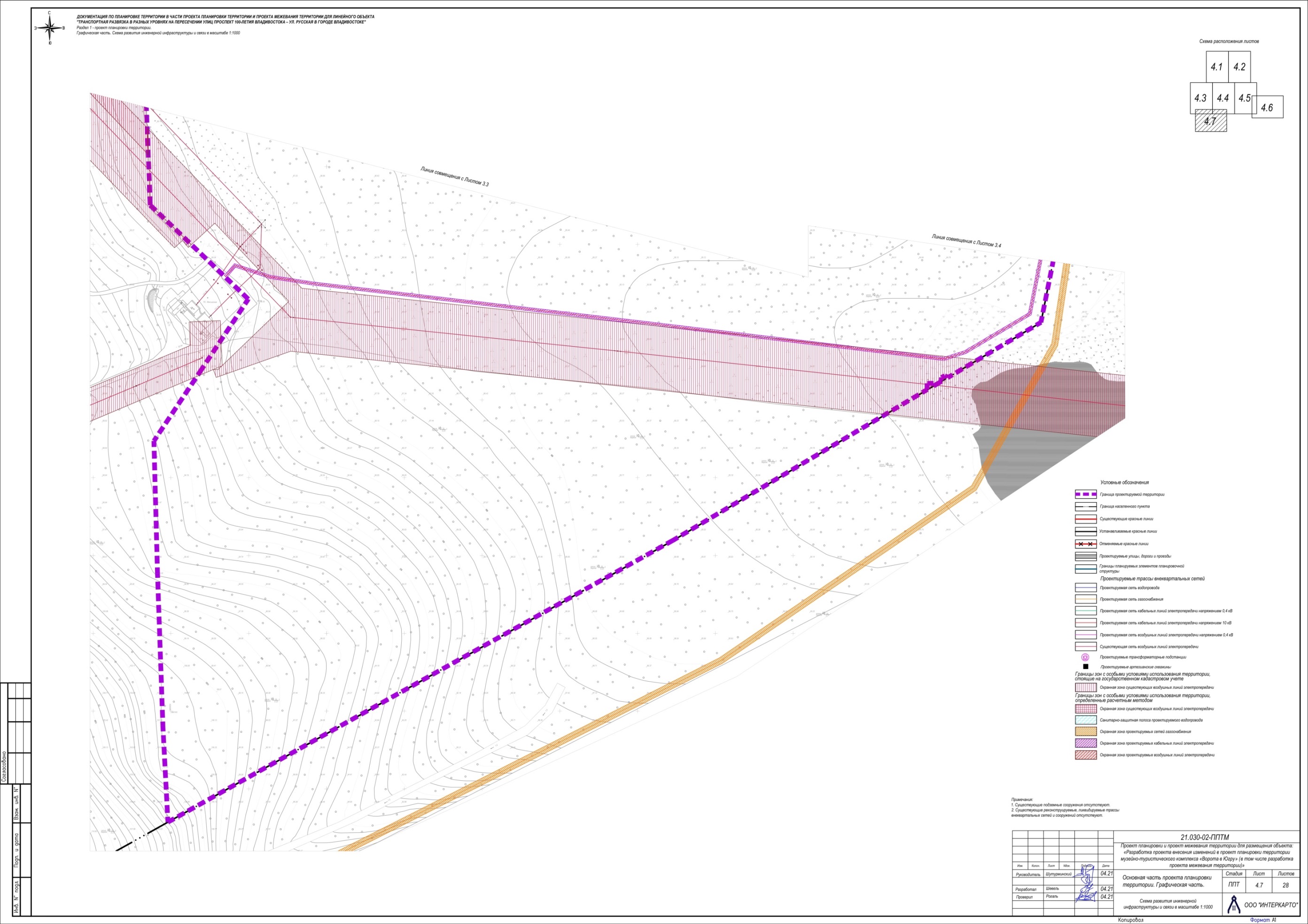 Чертеж 5Чертеж межевания территории 1 этаплист 1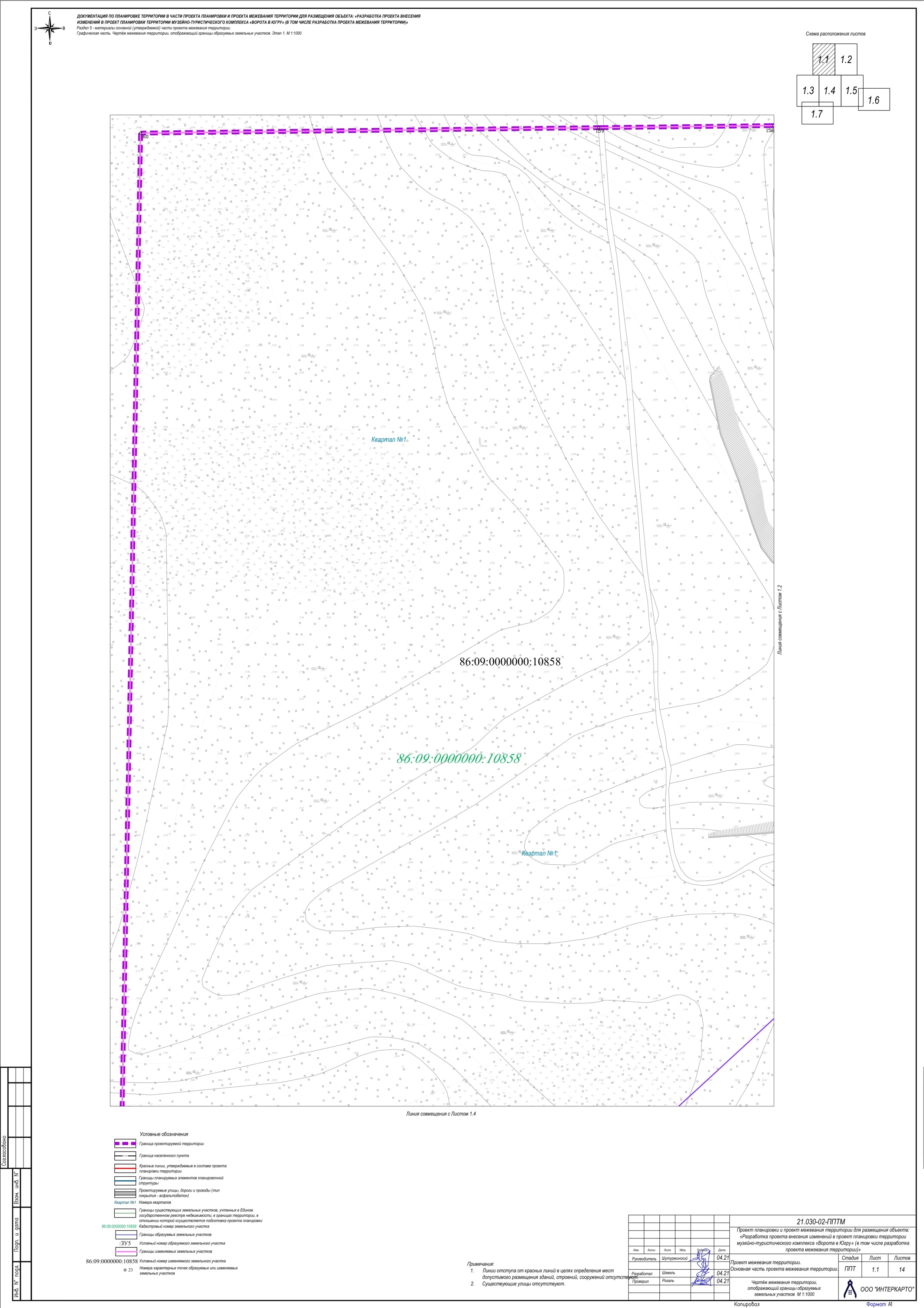 лист 2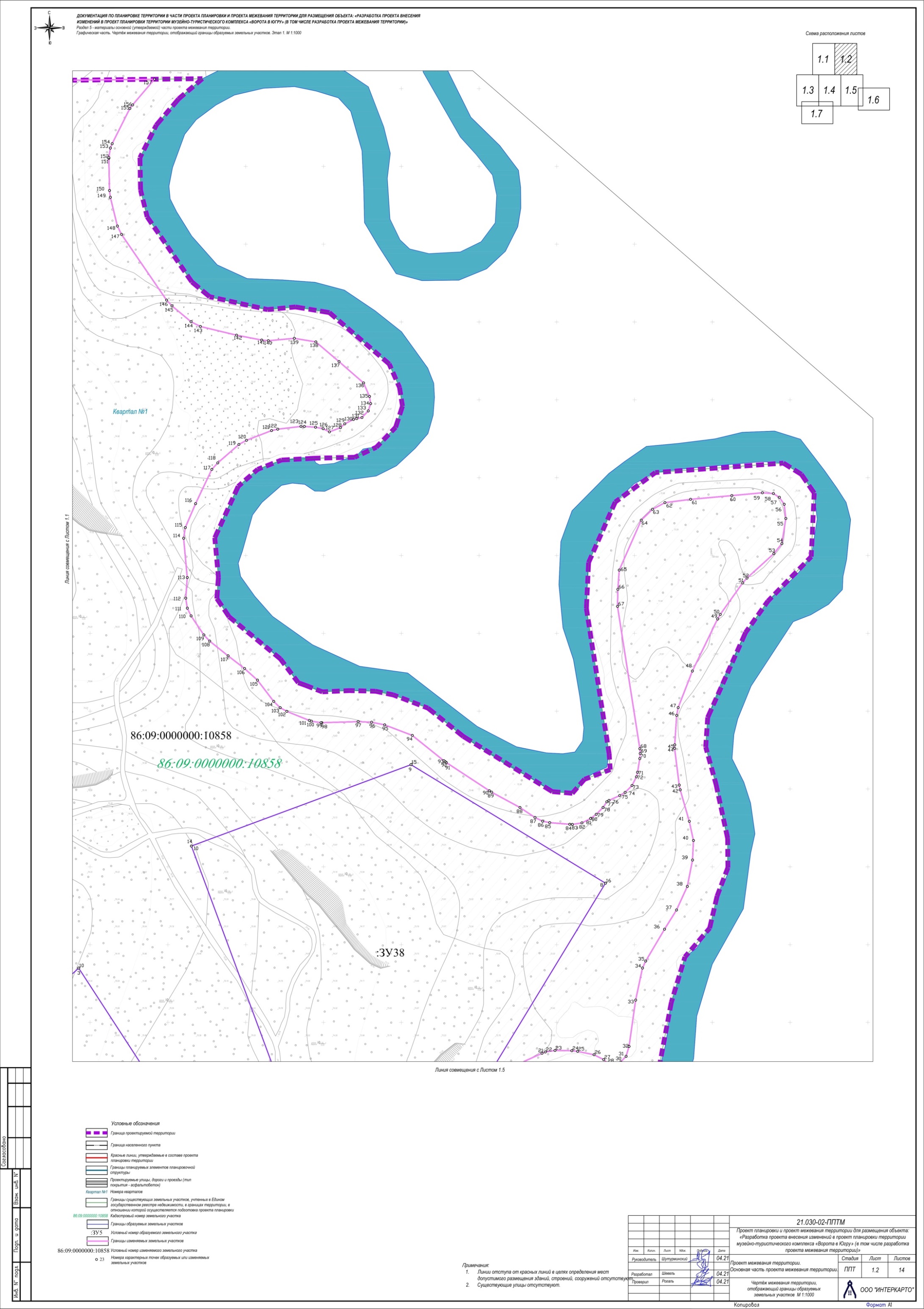 лист 3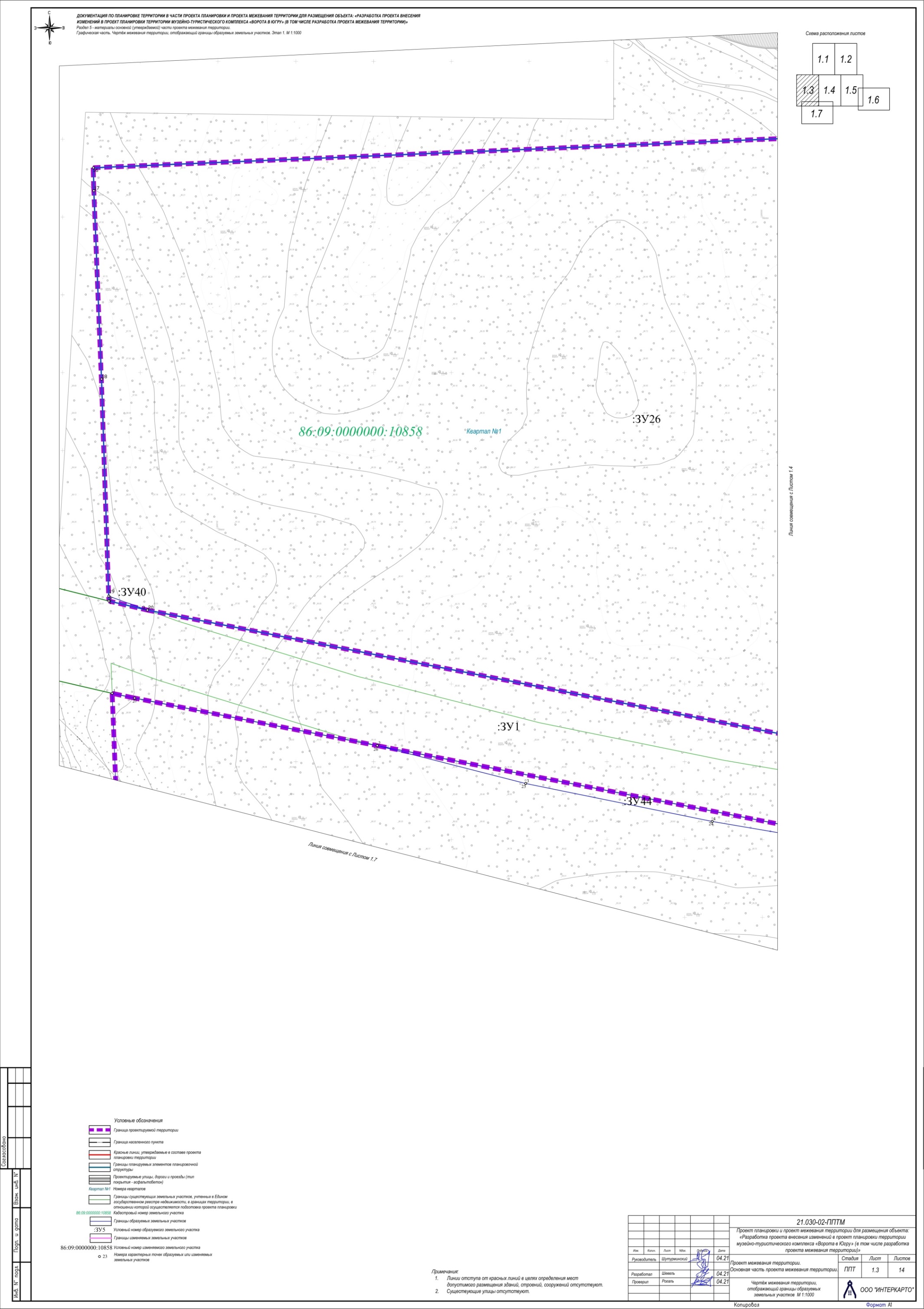 лист 4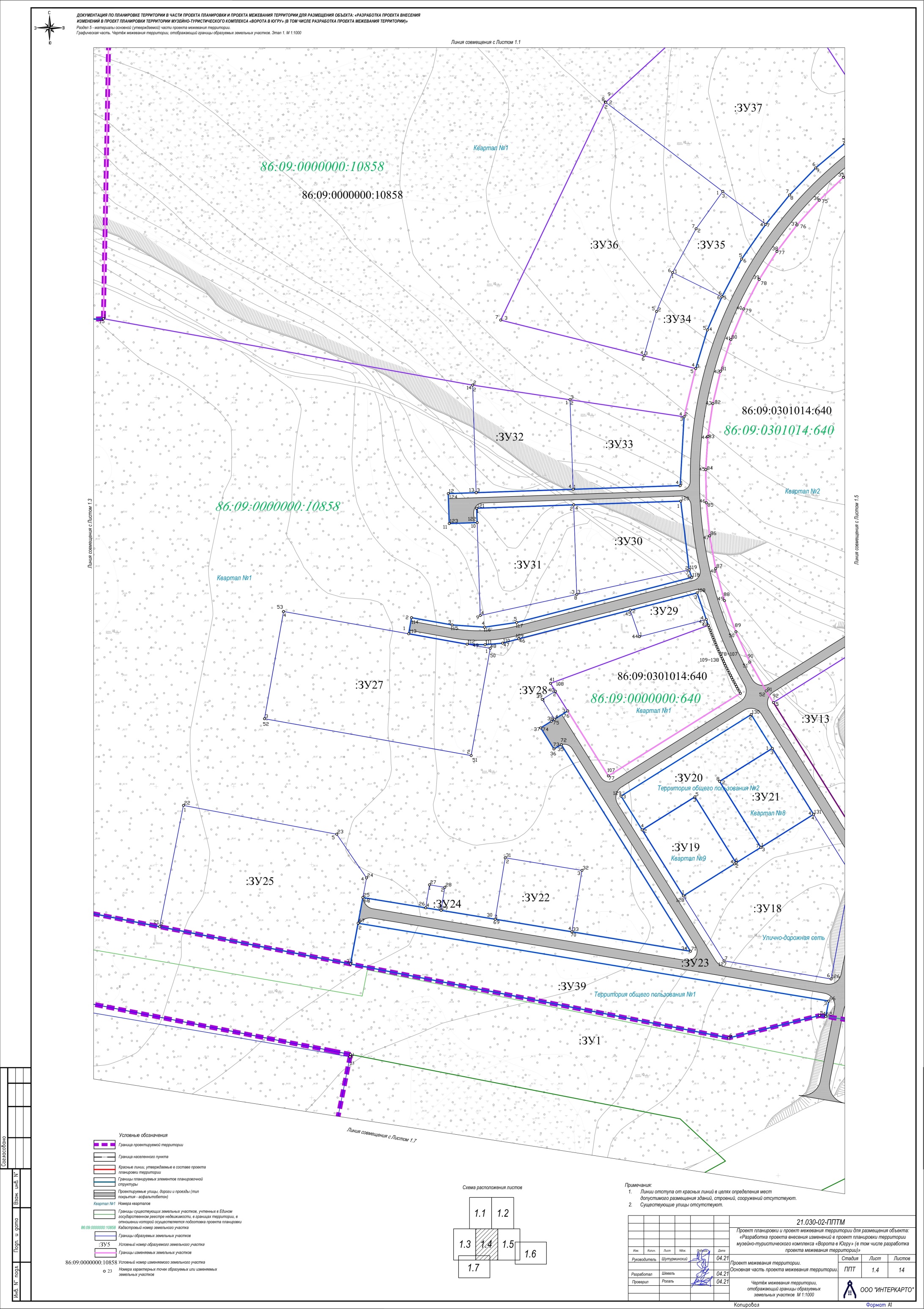 лист 5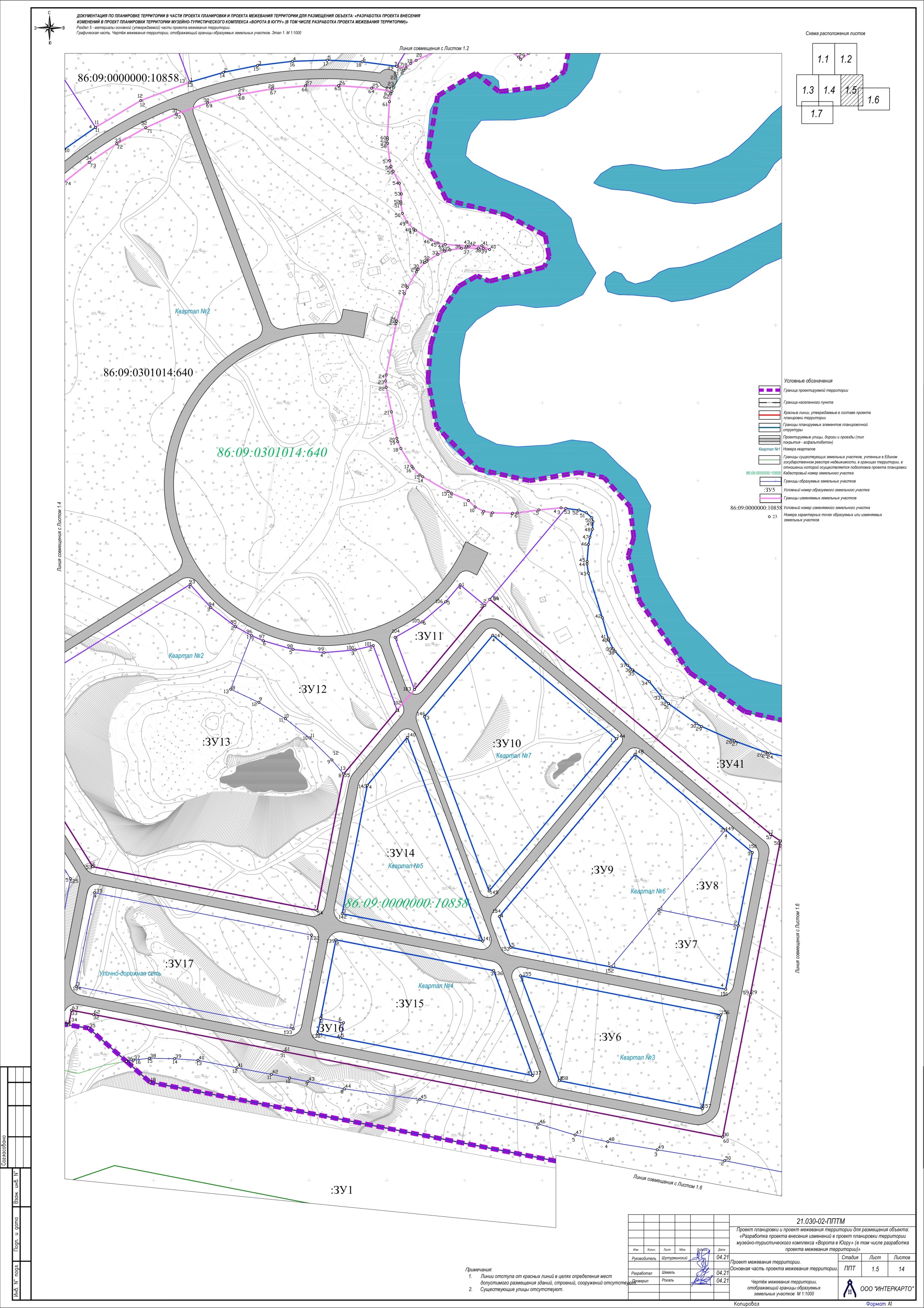 лист 6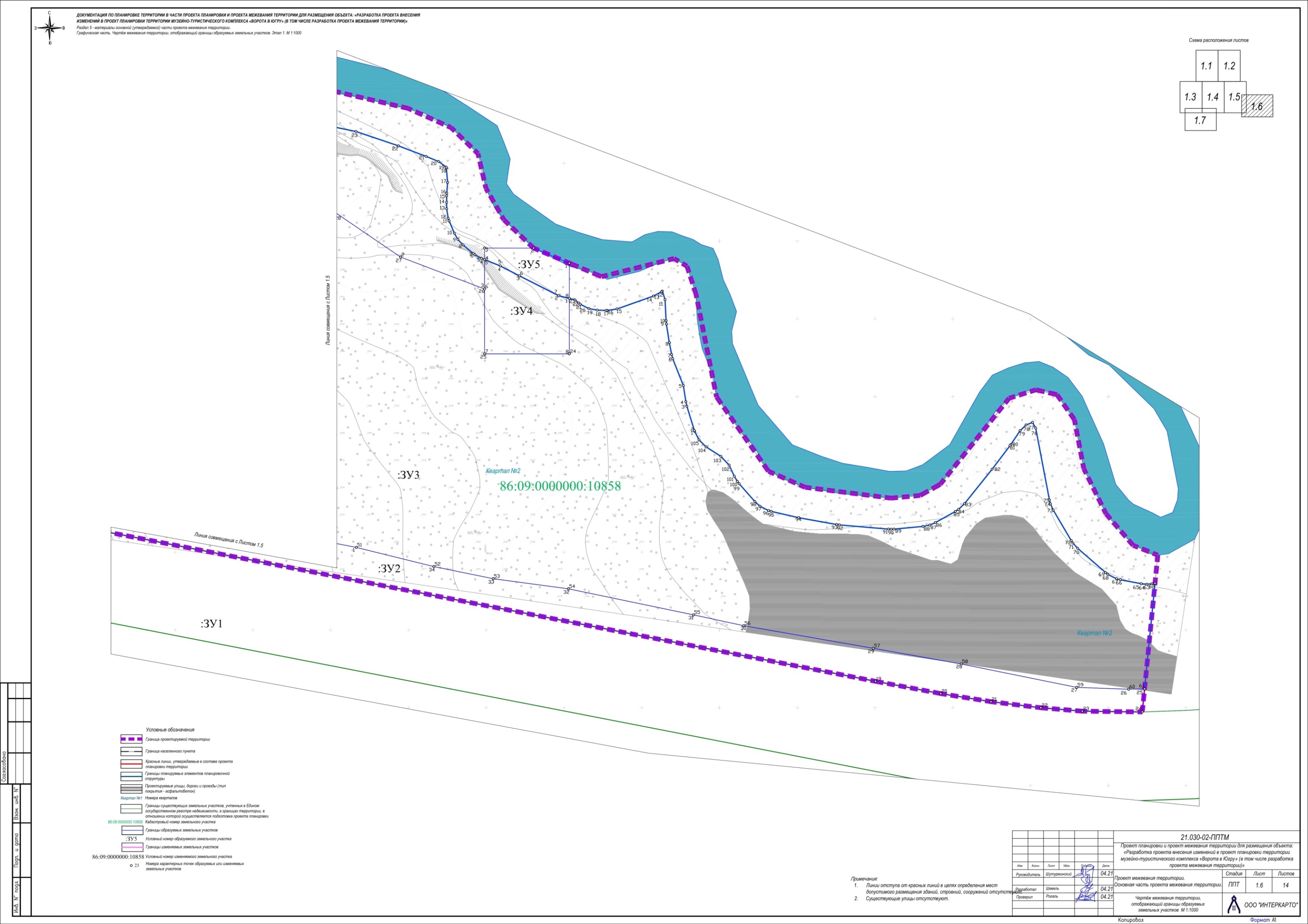 лист 7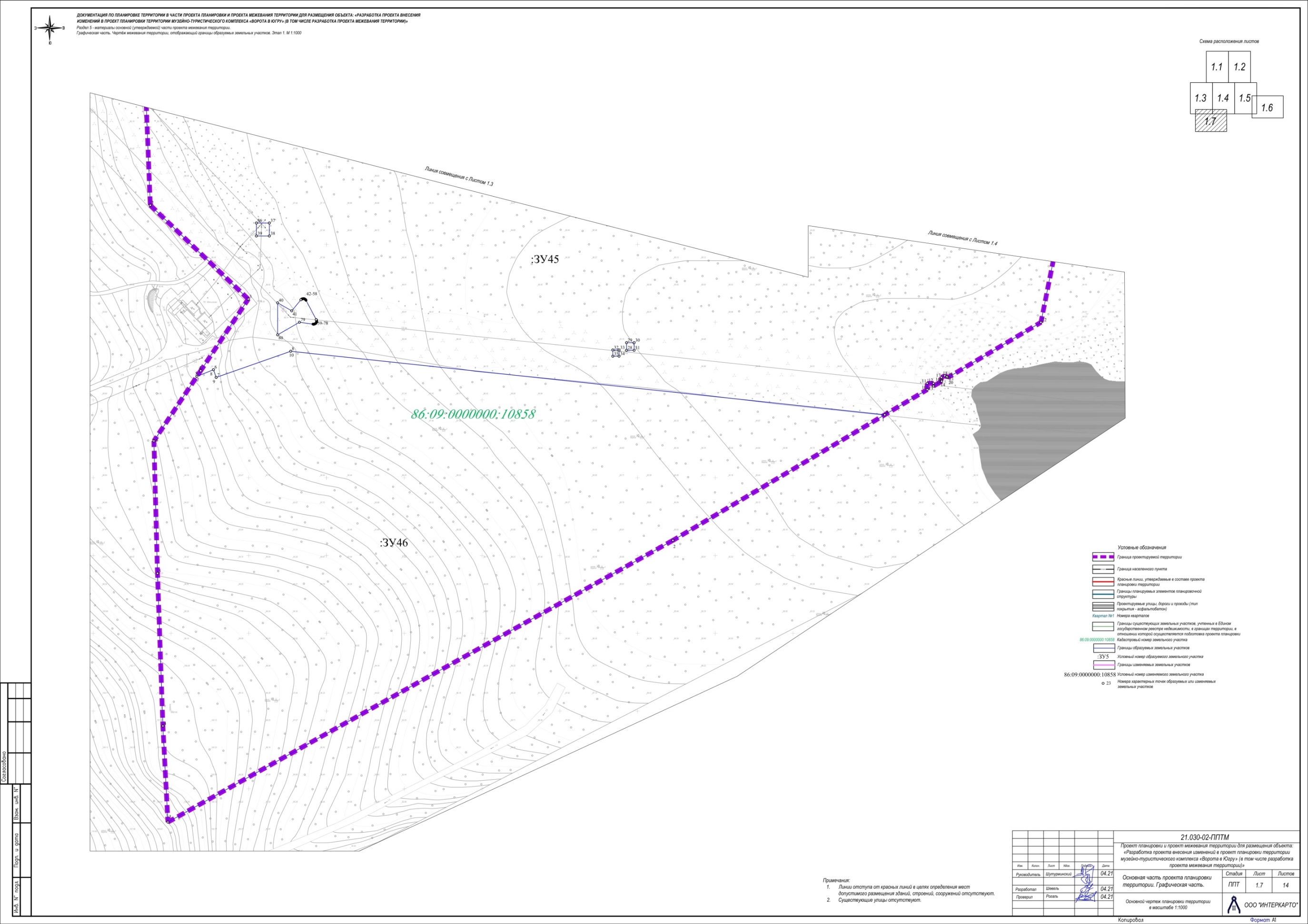 Чертеж 6Чертеж межевания территории 2 этаплист 1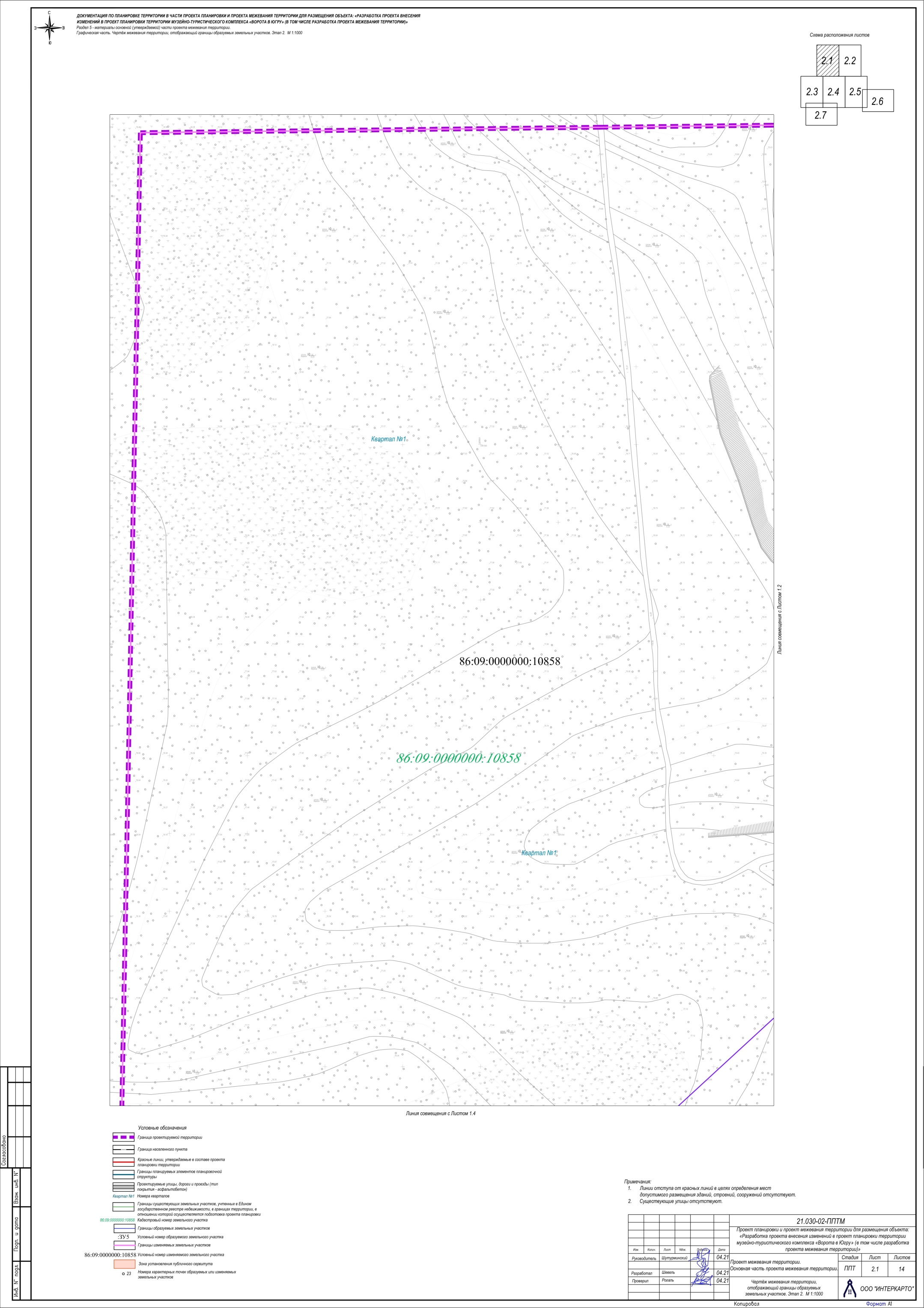 лист 2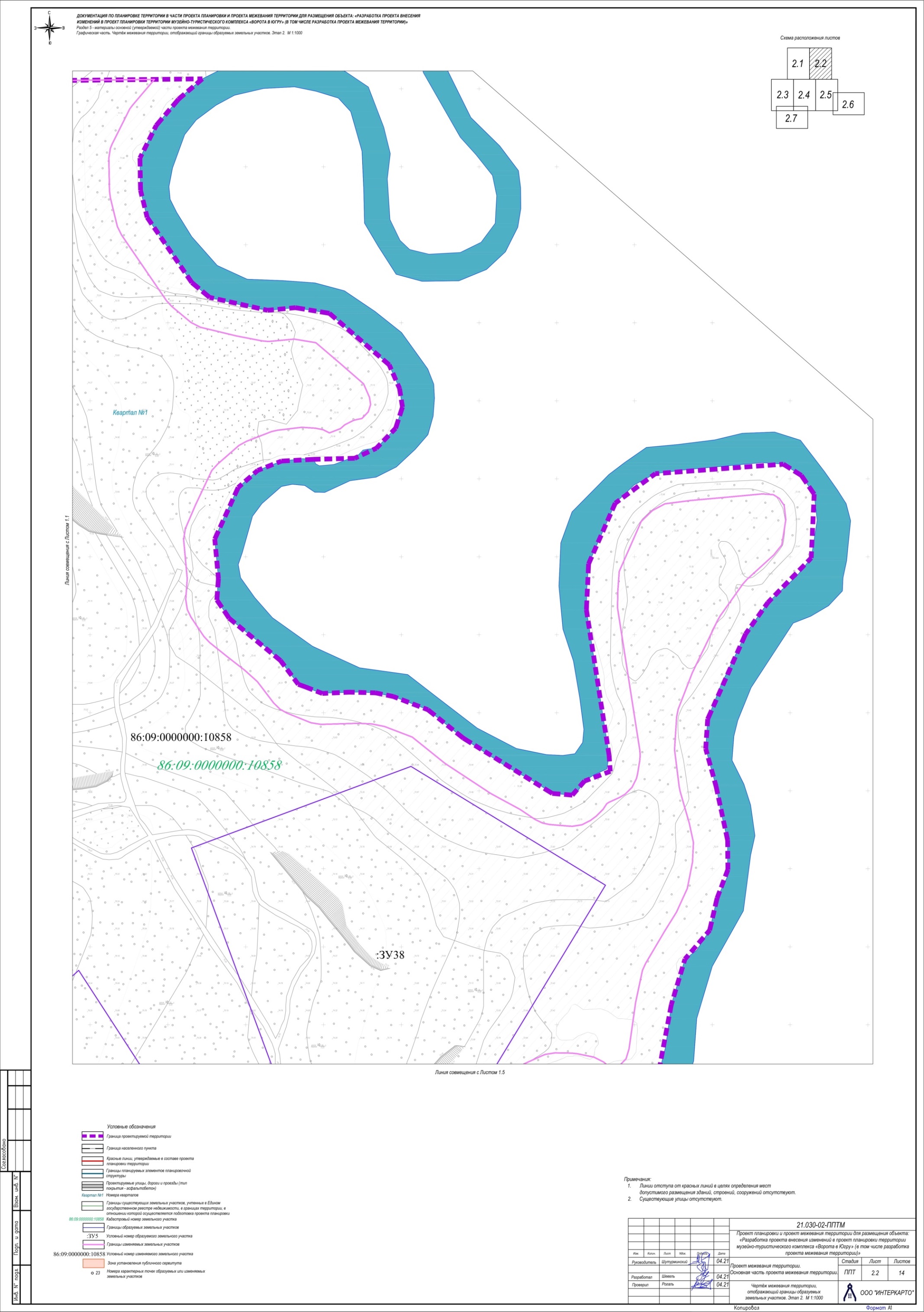 лист 3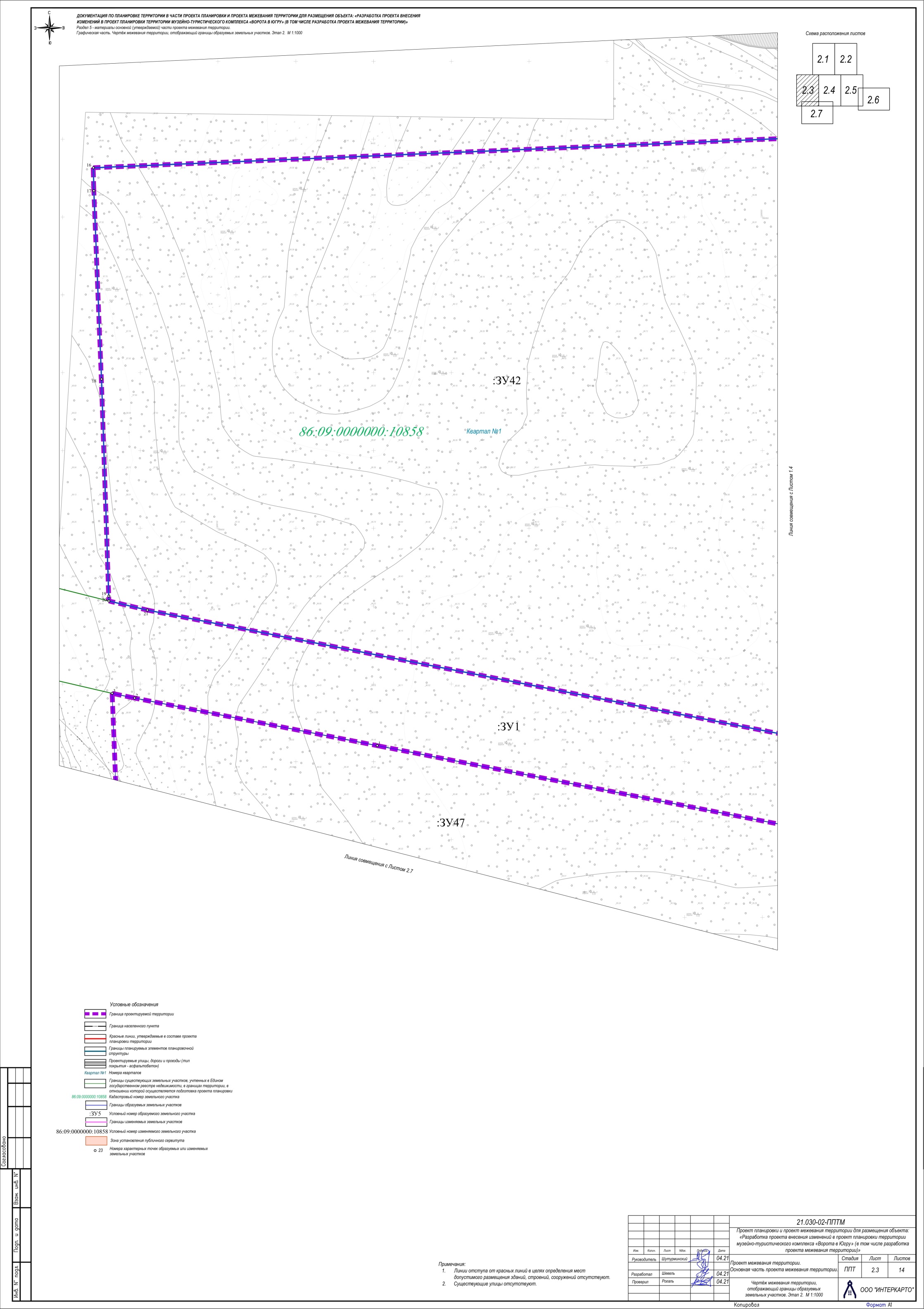 лист 4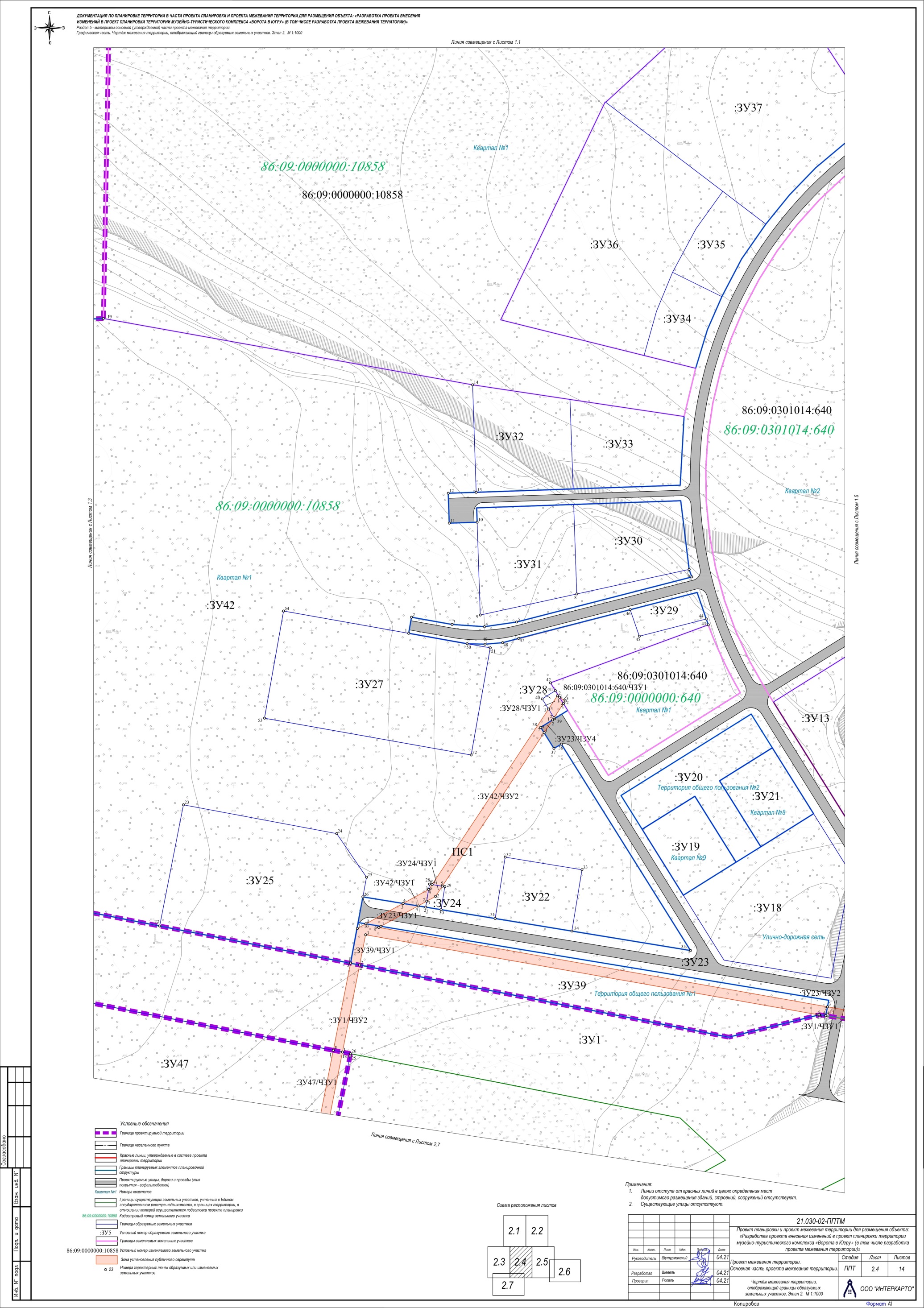 лист 5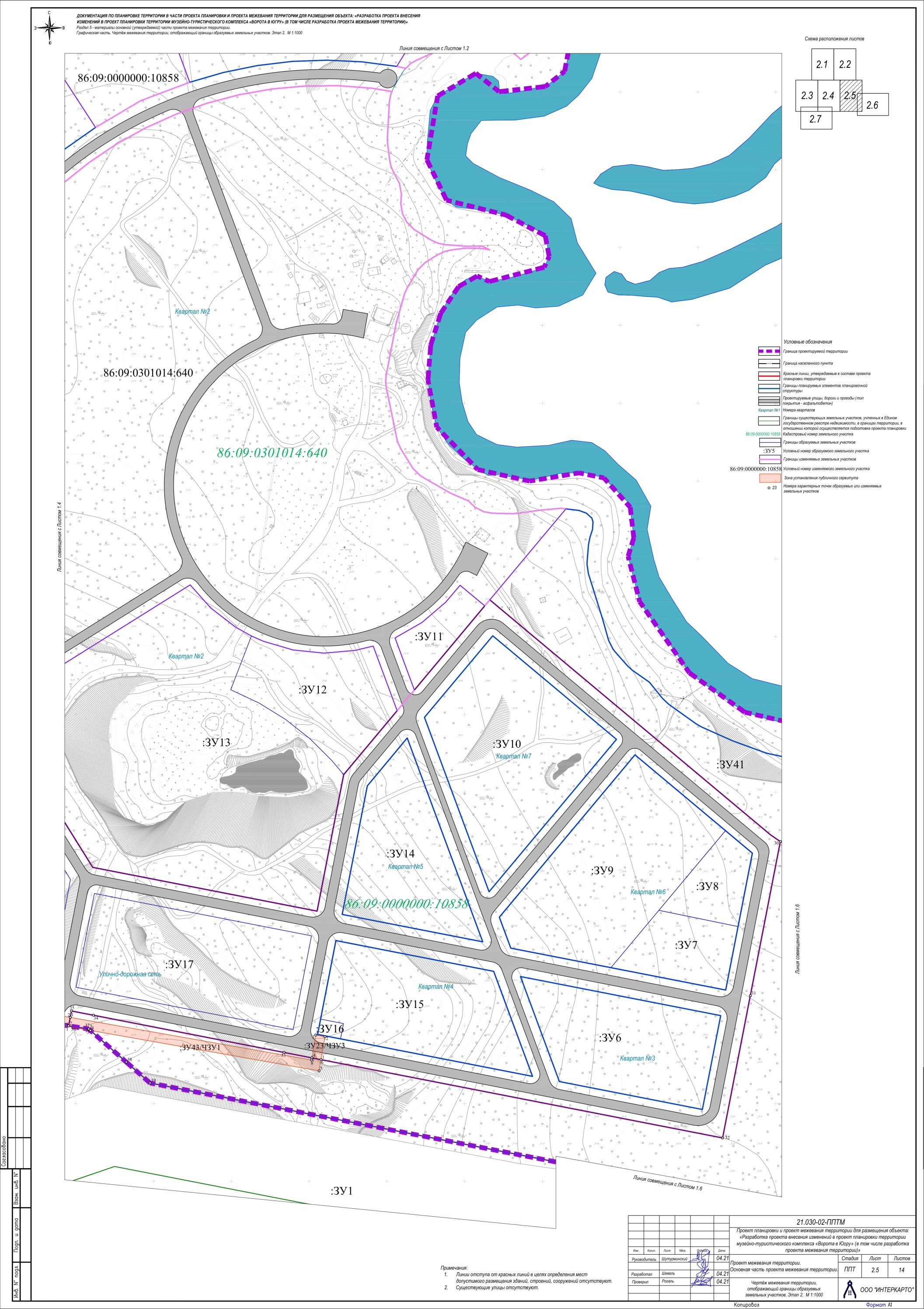 лист 6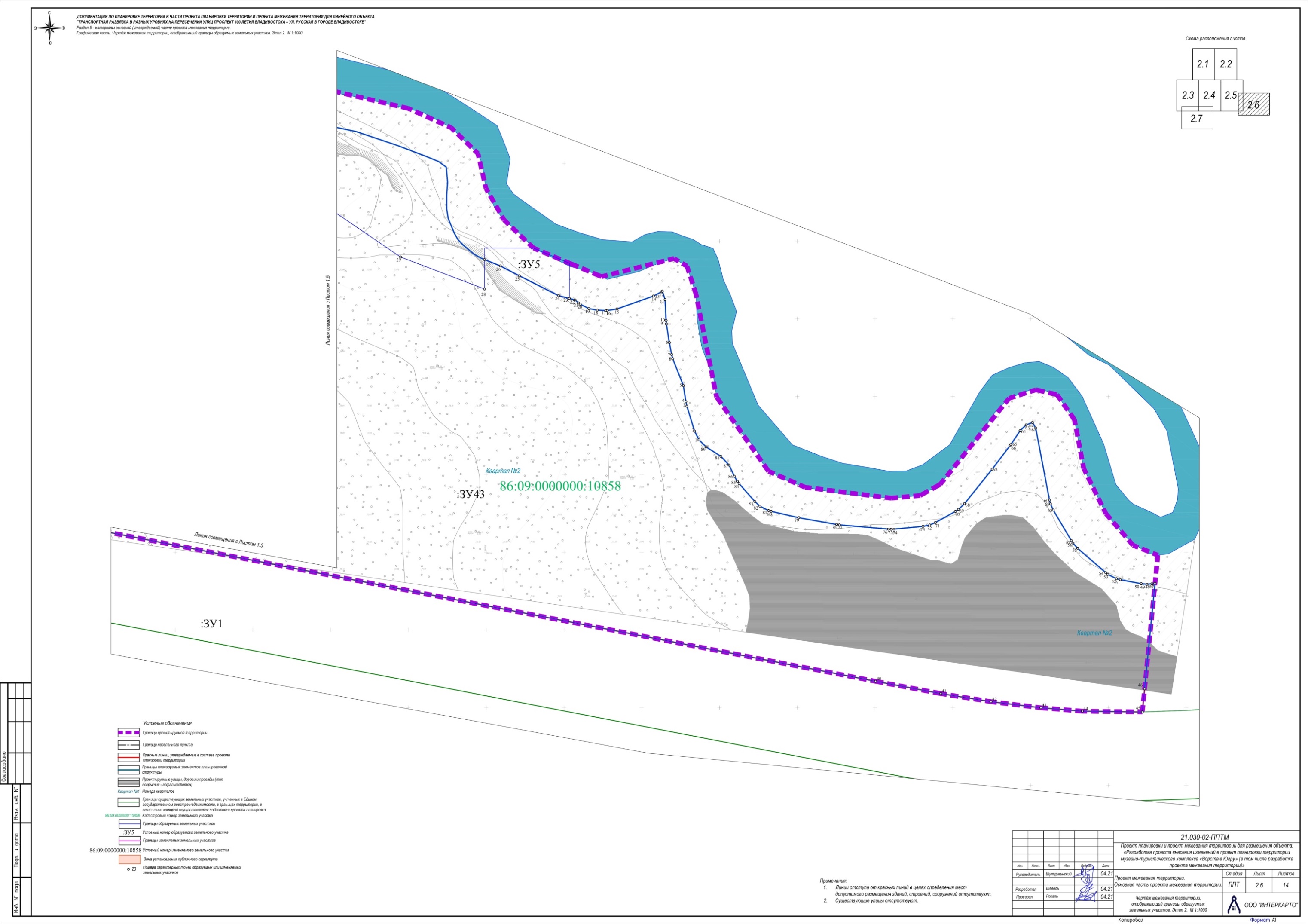 лист 7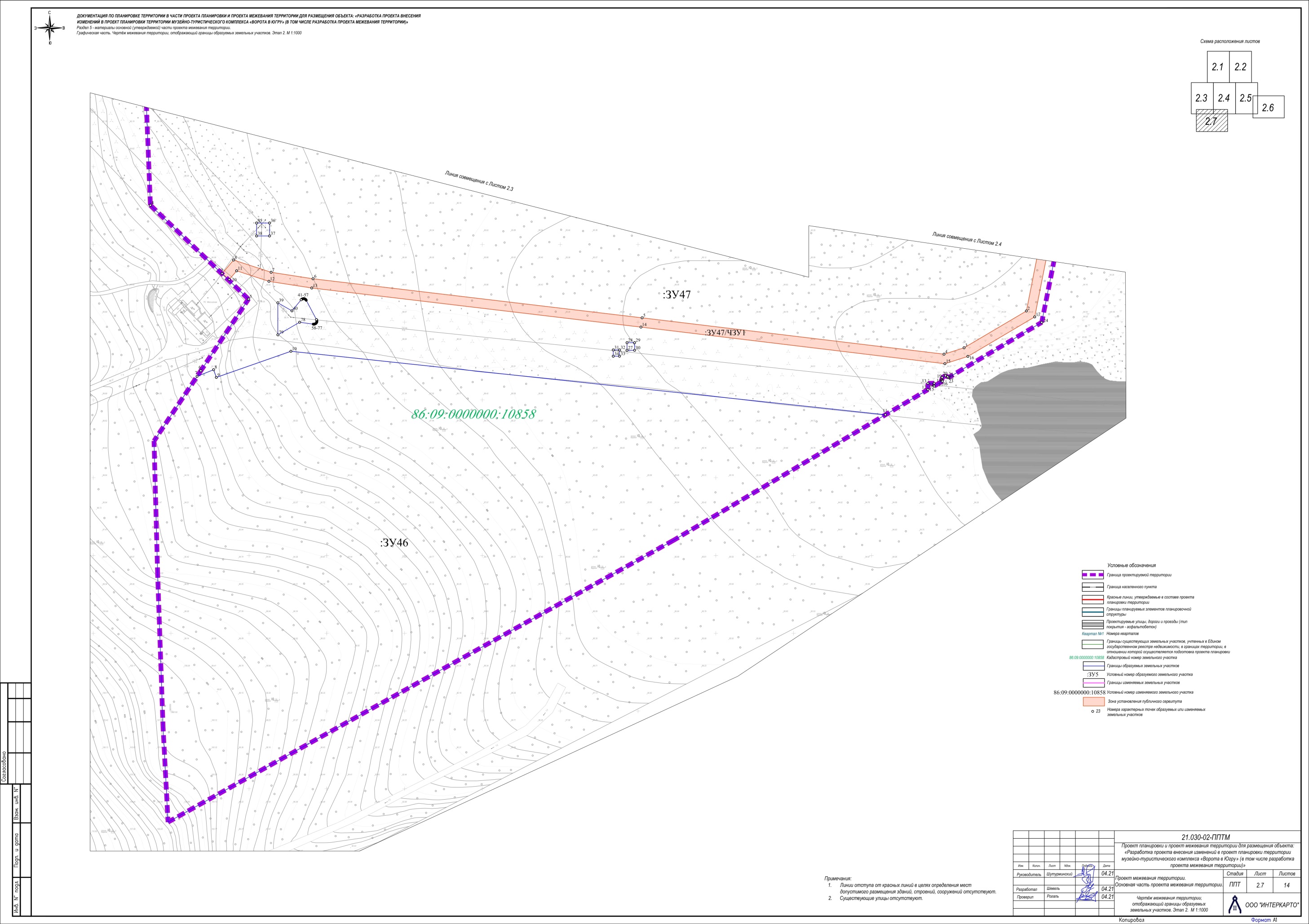 Приложение 3	к постановлениюадминистрации города Югорскаот ___________________ №_____Приложение 3к постановлению администрации города Югорска от 29.06.2016 № 1530Перечень и сведения о площади образуемых земельных участков, в том числе возможные способы их образованияЗемельный участок : ЗУ1 образован на основании проекта планировки и проекта межевания территории линейного объекта: «Реконструкция автомобильной дороги г.Югорск - пгт. Таёжный Ханты-Мансийского автономного округа - Югры Советского района Тюменской области.» (Государственный контракт 11/19/587, исполнитель ООО «Землемер»).	Приложение 4	к постановлениюадминистрации города Югорскаот ___________________ №_____Приложение 4к постановлению администрации города Югорска от 29.06.2016 № 1530Перечень и сведения о площади образуемых земельных участков, которые будут отнесены к территориям общего пользования или имуществу общего пользования, в том числе в отношении которых предполагаются резервирование и (или) изъятие для государственных или муниципальных нуждПриложение 5	к постановлениюадминистрации города Югорскаот ___________________ №_____Приложение 5к постановлению администрации города Югорска от 29.06.2016 № 1530 Вид разрешенного использования образуемых земельных участков в соответствии с проектом планировки территории в случаях, предусмотренных Градостроительным кодексом Российской ФедерацииПриложение 6	к постановлениюадминистрации города Югорскаот ___________________ №_____Приложение 6к постановлению администрации города Югорска от 29.06.2016 № 1530Целевое назначение лесов, вид (виды) разрешенного использования лесного участка, количественные и качественные характеристики лесного участка, сведения о нахождении лесного участка в границах особо защитных участков лесов (в случае, если подготовка проекта межевания территории осуществляется в целях определения местоположения границ образуемых и (или) изменяемых лесных участков)В границах территории, в отношении которой разработан проект межевания территории, лесные участки отсутствуют, ввиду чего данный раздел в настоящем проекте не разрабатывается.Приложение 7	к постановлениюадминистрации города Югорскаот ___________________ №_____Приложение 7к постановлению администрации города Югорска от 29.06.2016 № 1530Сведения о границах территории, в отношении которой утвержден проект межевания, содержащие перечень координат характерных точек этих границ в системе координатКаталог координат характерных точек территории, в отношении которой разрабатывается проект межеванияВедомость координат образуемых земельных участковОбразуемый земельный участок с условным номером :ЗУ2Образуемый земельный участок с условным номером :ЗУ3Образуемый земельный участок с условным номером :ЗУ4Образуемый земельный участок с условным номером :ЗУ5Образуемый земельный участок с условным номером :ЗУ6Образуемый земельный участок с условным номером :ЗУ7Образуемый земельный участок с условным номером :ЗУ8Образуемый земельный участок с условным номером :ЗУ9Образуемый земельный участок с условным номером :ЗУ10Образуемый земельный участок с условным номером :ЗУ11Образуемый земельный участок с условным номером :ЗУ12Образуемый земельный участок с условным номером :ЗУ13Образуемый земельный участок с условным номером :ЗУ14Образуемый земельный участок с условным номером :ЗУ15Образуемый земельный участок с условным номером :ЗУ16Образуемый земельный участок с условным номером :ЗУ17Образуемый земельный участок с условным номером :ЗУ18Образуемый земельный участок с условным номером :ЗУ19Образуемый земельный участок с условным номером :ЗУ20Образуемый земельный участок с условным номером :ЗУ21Образуемый земельный участок с условным номером :ЗУ22Образуемый земельный участок с условным номером :ЗУ23Образуемый земельный участок с условным номером :ЗУ24Образуемый земельный участок с условным номером :ЗУ25Образуемый земельный участок с условным номером :ЗУ26Образуемый земельный участок с условным номером :ЗУ27Образуемый земельный участок с условным номером :ЗУ28Образуемый земельный участок с условным номером :ЗУ29Образуемый земельный участок с условным номером :ЗУ30Образуемый земельный участок с условным номером :ЗУ31Образуемый земельный участок с условным номером :ЗУ32Образуемый земельный участок с условным номером :ЗУ33Образуемый земельный участок с условным номером :ЗУ34Образуемый земельный участок с условным номером :ЗУ35Образуемый земельный участок с условным номером :ЗУ36Образуемый земельный участок с условным номером :ЗУ37Образуемый земельный участок с условным номером :ЗУ38Образуемый земельный участок с условным номером :ЗУ39Образуемый земельный участок с условным номером :ЗУ40Образуемый земельный участок с условным номером :ЗУ41Образуемый земельный участок с условным номером :ЗУ86:09:0301014:640Образуемый земельный участок с условным номером : ЗУ86:09:0000000:10858Образуемый земельный участок с условным номером :ЗУ42Образуемый земельный участок с условным номером :ЗУ43Образуемый земельный участок с условным номером :ЗУ44Образуемый земельный участок с условным номером :ЗУ45Образуемый земельный участок с условным номером :ЗУ46Образуемый земельный участок с условным номером :ЗУ47Приложение 8	к постановлениюадминистрации города Югорскаот ___________________ №_____Приложение 8к постановлению администрации города Югорска от 29.06.2016 № 1530Предложения по установлению публичных сервитутовВ отношении территории, которую собственники объектов используют совместно, а также для обеспечения беспрепятственного прохода и проезда неограниченного круга лиц, проектом предусмотрено установлении публичных сервитутов с условными номерами.Границы публичных сервитутов отображены на чертеже межевания основной части проекта. Сведения о координатах характерных точек границ (поворотные точки) публичных сервитутов.Условный номер образуемой части земельного участка :ЗУ23/ЧЗУ1Условный номер образуемой части земельного участка :ЗУ23/ЧЗУ2Условный номер образуемой части земельного участка :ЗУ23/ЧЗУ3Условный номер образуемой части земельного участка :ЗУ23/ЧЗУ4Условный номер образуемой части земельного участка :ЗУ43/ЧЗУ1Условный номер образуемой части земельного участка :ЗУ1/ЧЗУ1Условный номер образуемой части земельного участка :ЗУ1/ЧЗУ2Условный номер образуемой части земельного участка :ЗУ42/ЧЗУ1Условный номер образуемой части земельного участка :ЗУ42/ЧЗУ2Условный номер образуемой части земельного участка :ЗУ24/ЧЗУ1Условный номер образуемой части земельного участка :ЗУ28/ЧЗУ1Условный номер образуемой части земельного участка 86:09:0301014:640/ЧЗУ1Условный номер образуемой части земельного участка :ЗУ39/ЧЗУ1Условный номер образуемой части земельного участка :ЗУ47/ЧЗУ1№п/пПараметрыЕдиница измеренияКоличество12341ТерриторияТерриторияТерритория1.1Общая площадь территории в границах проектирования га129,181.2 Коэффициент застройки0,0121.3 Коэффициент плотности застройки0,0162Элементы планировочной структурыЭлементы планировочной структурыЭлементы планировочной структуры2.1Общая площадь территории в границах проектированияга129,182.1.1Площадь элемента планировочной структуры – кварталга104,782.1.2Площадь элемента планировочной структуры – улично-дорожная сетьга7,242.1.3Площадь элемента планировочной структуры – территория общего пользованияга1,222.2Максимальная площадь зданийм2157222.3Площадь озелененной территориига94,572.4Количество мест для хранения автомобилей, размещаемых в границахэлемента планировочной структурымашино/мест3943Транспортная инфраструктураТранспортная инфраструктураТранспортная инфраструктура3.1Площадь улично-дорожной сети (проезды, парковки)га2,813.2Протяженность улично-дорожной сети м46763.3Количество машин мест на открытой стоянке, в том числе:м/м3943.4Машино-мест для маломобильных групп населениям/м163.5Машино-мест для автобусовм/м43.6Машино- мест для грузовых автомобилейм/м54Инженерная инфраструктураИнженерная инфраструктураИнженерная инфраструктура4.1Водоснабжение4.1.1Протяженность проектируемых сетей в границах проектированиям25834.1.2Расход на водопотребление (в т. ч. ГВС)м3/сут29,94.1.3Расход на наружное пожаротушением3/сут108 4.2ЭлектроснабжениеЭлектроснабжениеЭлектроснабжение4.2.1Протяженность сетей электроснабжения 10 кВм13874.2.2Протяженность сетей электроснабжения 0,4 кВм37074.2.3Протяженность кабельных сетей уличного освещениям81504.2.4Максимальная мощность присоединяемых энергопринимающих устройств  кВт1311,74.2.5Источник покрытия нагрузок, ТПшт34.3Газоснабжение4.3.1Протяженность проектируемых сетей в границах проектированиям19674.3.2Протяженность проектируемых сетей к точке подключениям32734.3.3Расход на газопотреблением3/месяц890465Благоустройство территорииБлагоустройство территорииБлагоустройство территории5.1Площадь рекреационной зоныга70,495.2Площадь озеленённой территориига94,575.3Площадь тротуаров и дорожек для движения пешеходовга5,455.4Площадь велосипедных дорожекга0,425.5Количество площадок для сбора ТКОшт2№ п/пНаименование объектаКол-воЕдиница измеренияПоказатель123451Таежный театр на 300 мест1Общ. площадь, кв.м. / Вместимость, мест 1000 / 3002Административно-хозяйственный корпус1Общ. площадь, кв.м. / Вместимость, мест 500 / 403Автокемпинг на 40 мест1Общ. площадь, кв.м. / Вместимость, мест 1000 / 404Кафе на 100 посадочных мест1Общ. площадь, кв.м. / Вместимость, мест 1000 / 1005Пункт проката1Общ. площадь, кв.м.1006Кемпинг14Вместимость, мест707Места индивидуального отдыха (беседки)8Вместимость, мест 488Комплекс «Мастеровой двор»11Вместимость, мест 109Конный двор1Общ. площадь, кв.м.135010Конноспортивный манеж1Общ. площадь, кв.м.120011Таежный зоопарк1Общ. площадь, кв.м.19812Контактный зоопарк1Общ. площадь, кв.м.19813Югорский аквариум1Общ. площадь, кв.м.35014Зона перспективных музейных экспозиций1Общ. площадь, га3,615АЗС1Общ. площадь, кв.м.25016Гостиница 1Общ. площадь, кв.м. / Вместимость, мест 1800 / 40Кафе на 40 человек1Общ. площадь, кв.м. / Вместимость, мест 550 / 4017Смотровая площадка1Общ. площадь, кв.м.70018Скейтпарк1Общ. площадь, кв.м.175019SPA-комплекс и Русская баня1Общ. площадь, кв.м. / Вместимость, мест 1000 / 4020Коттеджи6Общ. площадь, кв.м. / Вместимость, мест 1200 / 4221Пейнтбол1Общ. площадь, кв.м.80022Резиденция Деда Мороза1Общ. площадь, кв.м.10023Лыжероллерная трасса1Общ. площадь покрытия, га1,0824Общественный туалет4Общ. площадь, кв.м.125Веревочный парк1Общ. площадь, кв.м.333226Кафе на 50 посадочных мест1Общ. площадь, кв.м. / Вместимость, мест 200 / 5027Скалодром1Общ. площадь, кв.м.20028ПарковкаВместимость, машино-мест30029Композиция «Югра: дорога открытий»1--30Мини-гольф1Общ. площадь, кв.м.20031Парк1Общ. площадь покрытия, га0,7832Набережная1Общ. площадь, кв.м.563833Поля для конных прогулок1Общ. площадь покрытия, га1,03№п/пКатегория улично-дорожной сетиПротяженность, кмШирина полосы движения, мЧисло полос движенияШирина в красных линиях, м1.Парковые дороги3,3653,02152.Проезды основные0,8963,02153.Проезды второстепенные0,3553,51104.Велосипедные дорожки2,0901,02-5.Тротуар18,1662,25-4,501-№п/пУсловный номер образуемого земельного участкаСпособ образования земельного участкаПлощадь образуемого земельного участка, м212341:ЗУ2образование земельного участка из земель находящихся в государственной или муниципальной собственности.185452:ЗУ3образование путем раздела земельного участка с кадастровым номером 86:09:0000000:10858798063:ЗУ4образование земельного участка из земель находящихся в государственной или муниципальной собственности.26054:ЗУ5образование земельного участка из земель находящихся в государственной или муниципальной собственности.9935:ЗУ6образование путем раздела земельного участка с кадастровым номером 86:09:0000000:1085869066:ЗУ7образование путем раздела земельного участка с кадастровым номером 86:09:0000000:1085826617:ЗУ8образование путем раздела земельного участка с кадастровым номером 86:09:0000000:1085820008:ЗУ9образование путем раздела земельного участка с кадастровым номером 86:09:0000000:10858101059:ЗУ10образование путем раздела земельного участка с кадастровым номером 86:09:0000000:108581016910:ЗУ11образование путем раздела земельного участка с кадастровым номером 86:09:0301014:640153211:ЗУ12образование путем раздела земельного участка с кадастровым номером 86:09:0301014:640522212:ЗУ13образование путем раздела земельного участка с кадастровым номером 86:09:0301014:6402777213:ЗУ14образование путем раздела земельного участка с кадастровым номером 86:09:0000000:10858630014:ЗУ15образование путем раздела земельного участка с кадастровым номером 86:09:0000000:10858734815:ЗУ16образование путем раздела земельного участка с кадастровым номером 86:09:0301014:64015016:ЗУ17образование путем раздела земельного участка с кадастровым номером 86:09:0000000:10858873517:ЗУ18образование путем раздела земельного участка с кадастровым номером 86:09:0000000:10858705318:ЗУ19образование путем раздела земельного участка с кадастровым номером 86:09:0000000:10858200019:ЗУ20образование путем раздела земельного участка с кадастровым номером 86:09:0000000:10858346720:ЗУ21образование путем раздела земельного участка с кадастровым номером 86:09:0000000:10858200021:ЗУ22образование путем раздела земельного участка с кадастровым номером 86:09:0000000:10858200022:ЗУ23образование путем раздела земельного участка с кадастровым номером 86:09:0000000:108585656523:ЗУ24образование путем раздела земельного участка с кадастровым номером 86:09:0000000:1085815024:ЗУ25образование путем раздела земельного участка с кадастровым номером 86:09:0000000:10858966325:ЗУ26образование путем раздела земельного участка с кадастровым номером 86:09:0000000:1085823030026:ЗУ27образование путем раздела земельного участка с кадастровым номером 86:09:0000000:10858945027:ЗУ28образование путем раздела земельного участка с кадастровым номером 86:09:0000000:1085815028:ЗУ29образование путем раздела земельного участка с кадастровым номером 86:09:0000000:1085880029:ЗУ30образование путем раздела земельного участка с кадастровым номером 86:09:0000000:10858362130:ЗУ31образование путем раздела земельного участка с кадастровым номером 86:09:0000000:10858395031:ЗУ32образование путем раздела земельного участка с кадастровым номером 86:09:0000000:10858394932:ЗУ33образование путем раздела земельного участка с кадастровым номером 86:09:0000000:10858361833:ЗУ34образование путем раздела земельного участка с кадастровым номером 86:09:0000000:10858183834:ЗУ35образование путем раздела земельного участка с кадастровым номером 86:09:0000000:10858203335:ЗУ36образование путем раздела земельного участка с кадастровым номером 86:09:0000000:108581218436:ЗУ37образование путем раздела земельного участка с кадастровым номером 86:09:0000000:108581479737:ЗУ38образование путем раздела земельного участка с кадастровым номером 86:09:0000000:108583595538:ЗУ39образование путем раздела земельного участка с кадастровым номером 86:09:0000000:10858874339:ЗУ40образование земельного участка из земель находящихся в государственной или муниципальной собственности3840:ЗУ41образование путем раздела земельного участка с кадастровым номером 86:09:0000000:108581408741:ЗУ42Образование земельного участка путем объединения земельных участков :ЗУ26 и :ЗУ4023033842:ЗУ43Образование земельного участка путем объединения земельных участков :ЗУ2, :ЗУ3, :ЗУ410096743:ЗУ44образование путем раздела земельного участка с кадастровым номером 86:09:0000000:10858186044:ЗУ45образование путем раздела земельного участка с кадастровым номером 86:09:0000000:108589342045:ЗУ46образование путем раздела земельного участка с кадастровым номером 86:09:0000000:108587233846:ЗУ47Образование земельного участка путем объединения земельных участков :ЗУ44, :ЗУ4595280№п/пКадастровый номер изменяемого земельного участкаСпособ образования земельного участкаПлощадь образуемого земельного участка, м21234186:09:0000000:10858образование путем раздела земельного участка с кадастровым номером 86:09:0000000:10858407048286:09:0301014:640образование путем раздела земельного участка с кадастровым номером 86:09:0301014:640107023№п/пУсловный номер образуемого земельного участкаПлощадь образуемого земельного участка, м21231:ЗУ669062:ЗУ1787353:ЗУ1870534:ЗУ2020005:ЗУ23565656:ЗУ3520337:ЗУ398743№п/пУсловный номер образуемого земельного участкаВид разрешенного использования1231:ЗУ2Природно-познавательный туризм (код 5.2)2:ЗУ3Природно-познавательный туризм (код 5.2)3:ЗУ4Природно-познавательный туризм (код 5.2)4:ЗУ5Природно-познавательный туризм (код 5.2)5:ЗУ6Благоустройство территории (код 12.0.2)6:ЗУ7Бытовое обслуживание (код 3.3)7:ЗУ8Общественное питание (код 4.6)8:ЗУ9Туристическое обслуживание (код 5.2.1)9:ЗУ10Отдых (рекреация) (код 5.0) 10:ЗУ11Объекты культурно-досуговой деятельности (код 3.6.1)11:ЗУ12Отдых (рекреация) (код 5.0)12:ЗУ13Отдых (рекреация) (код 5.0)13:ЗУ14Туристическое обслуживание (код 5.2.1)14:ЗУ15Предоставление коммунальных услуг (код 3.1.1)15:ЗУ16Предоставление коммунальных услуг (код 3.1.1)16:ЗУ17Улично-дорожная сеть (код 12.0.1)17:ЗУ18Улично-дорожная сеть (код 12.0.1)18:ЗУ19Общественное питание (код 4.6)19:ЗУ20Благоустройство территории (код 12.0.2)20:ЗУ21Отдых (рекреация) (код 5.0) 21:ЗУ22Заправка транспортных средств (код 4.9.1.1)22:ЗУ23Улично-дорожная сеть (код 12.0.1)23:ЗУ24Предоставление коммунальных услуг (код 3.1.1)24:ЗУ25Обеспечение дорожного отдыха (код 4.9.1.2)25:ЗУ26Отдых (рекреация) (код 5.0) 26:ЗУ27Развлекательные мероприятия (код 4.8.1)27:ЗУ28Предоставление коммунальных услуг (код 3.1.1)28:ЗУ29Магазины (код 4.4)29:ЗУ30Объекты культурно-досуговой деятельности (код 3.6.1)30:ЗУ31Объекты культурно-досуговой деятельности (код 3.6.1)31:ЗУ32Объекты культурно-досуговой деятельности (код 3.6.1)32:ЗУ33Объекты культурно-досуговой деятельности (код 3.6.1)33:ЗУ34Культурное развитие (код 3.6)34:ЗУ35Улично-дорожная сеть (код 12.0.1)35:ЗУ36Культурное развитие (код 3.6)36:ЗУ37Поля для гольфа или конных прогулок (код 5.5)37:ЗУ38Историко-культурная деятельность (код 9.3)38:ЗУ39Благоустройство территории (код 12.0.2)39:ЗУ40Отдых (рекреация) (код 5.0)40:ЗУ41Отдых (рекреация) (код 5.0)41:ЗУ42Отдых (рекреация) (код 5.0)42:ЗУ43Природно-познавательный туризм (код 5.2)43:ЗУ44Природно-познавательный туризм (код 5.2)44:ЗУ45Природно-познавательный туризм (код 5.2)45:ЗУ46Природно-познавательный туризм (код 5.2)46:ЗУ47Природно-познавательный туризм (код 5.2)№п/пКадастровый номер изменяемого земельного участкаВид разрешенного использования123186:09:0000000:10858Природно-познавательный туризм (код 5.2)286:09:0301014:640Природно-познавательный туризм (код 5.2)№ п/пКоординаты, мКоординаты, м№ п/пXY1990426,641668982,492990447,911668958,343990452,901668926,564990438,481668868,175990597,451668054,556990603,301668029,817990745,841668024,978990866,921668020,139990881,681668019,7110990900,621668466,1211991700,561668481,3212991704,061668775,8613991705,401668888,3114991706,401668972,1415991693,321668956,7816991676,551668942,4917991655,621668932,0018991634,931668932,4019991617,611668936,6320991575,811668965,3521991566,301668976,7822991558,031669014,0823991559,711669032,0124991556,081669053,8225991523,051669092,2626991507,881669098,9427991495,991669100,7828991482,401669096,3929991469,591669084,0030991463,151669070,0531991462,481669043,6232991461,361669022,9933991455,401669007,7134991444,441668995,1635991411,411668980,1136991386,001668982,4637991372,351668981,4538991360,621668989,3239991333,541669022,3240991318,261669033,7941991316,351669039,0842991312,391669049,2743991313,231669066,6144991312,791669083,4045991310,451669094,9046991301,961669117,1547991283,721669139,9348991248,301669197,0849991247,231669209,9850991256,231669217,8251991262,441669234,3752991272,771669233,6453991365,981669219,0354991395,491669220,4655991434,361669237,5956991453,301669263,3357991459,391669345,6658991452,161669357,2459991440,131669365,5060991399,281669363,6161991370,711669335,7362991350,551669321,3963991295,941669297,0364991276,991669295,7665991253,091669302,3666991218,401669309,8367991199,481669310,0268991181,221669303,0969991160,601669298,3070991142,071669282,4071991113,001669273,6672991063,211669264,3073991053,441669251,8274991050,201669222,1275991062,001669207,2076991061,871669206,9877991047,391669182,6578991006,381669175,7579990980,461669188,3580990970,921669226,5081990957,641669251,8182990944,301669254,3683990937,361669251,2084990928,191669215,9785990931,731669208,0486990924,921669196,0787990907,721669184,6088990887,181669178,1989990864,931669176,4290990834,591669182,0791990807,361669208,4392990799,951669241,7693990805,241669273,5194990801,991669289,5695990783,131669306,4896990763,411669308,7797990751,661669305,1098990722,441669312,5499990676,701669344,54100990651,461669380,14101990635,381669449,72102990622,941669477,46103990606,271669494,69104990583,941669499,82105990563,621669511,42106990545,521669530,43107990535,841669553,47108990527,161669574,15109990538,801669620,79110990533,891669629,07111990515,961669634,86112990449,751669648,12113990402,021669681,49114990391,701669705,09115990384,741669760,36116990386,461669779,03117990393,641669791,95118990448,971669836,21119990454,391669853,48120990451,291669866,97121990435,261669878,20122990403,761669884,19123990374,671669898,50124990354,391669915,92125990348,071669931,82126990247,271669921,85127990247,761669883,30128990249,961669856,67129990253,871669824,58130990259,081669792,30131990266,971669750,34132990413,191668997,751990426,641668982,49133990543,961668031,91134990425,211668036,69135990364,851668099,71136990318,791668069,09137990273,651668039,01138990188,511668041,33139990090,391668044,79140990028,571668048,03141990209,731668372,73142990306,691668536,29143990310,711668536,29144990310,711668540,29145990308,931668540,29146990312,071668545,54147990312,251668545,43148990312,871668545,27149990314,471668545,41150990315,571668547,57151990314,931668548,95152990314,431668549,35153990314,351668549,41154990349,911668609,39155990426,391668624,69156990427,861668624,98157990430,021668613,93158990510,351668202,35159990540,931668046,32133990543,961668031,91№ п/пКоординаты, мКоординаты, м№ п/пYX11669416,46990353,0621669367,16990362,7031669323,84990369,7341669292,04990374,8951669270,99990379,2261669247,68990386,2771669171,24990402,1281669122,64990408,9391669099,20990413,59101669075,78990418,23111669075,76990418,23121669053,63990422,44131669028,59990427,22141669013,46990428,25151668997,31990428,54161668987,03990427,42171668982,50990426,63181668997,75990413,19191669750,34990266,97201669792,30990259,08211669824,58990253,87221669856,67990249,96231669883,30990247,76241669921,85990247,27251669923,32990262,12261669913,10990261,88271669879,72990263,05281669805,45990278,07291669748,92990288,18301669665,64990302,72311669633,26990309,68321669552,89990326,41331669504,46990332,95341669466,34990340,7411669416,46990353,06№ п/пКоординаты, мКоординаты, м№ п/пYX11669633,95990427,8221669633,86990428,1031669629,01990443,8641669628,35990446,7351669626,77990457,1161669619,91990474,4071669619,21990477,1081669617,71990484,8191669615,84990496,71101669615,61990498,91111669615,00990512,36121669613,24990517,82131669612,64990517,39141669607,53990514,69151669584,13990506,40161669577,86990505,40171669577,05990505,41181669571,38990505,64191669566,01990506,61201669560,43990509,45211669559,39990510,25221669557,11990512,16231669553,46990513,11241669553,46990477,51251669498,96990477,50261669498,91990519,21271669444,95990539,75281669402,99990568,33291669383,69990469,33301669365,86990377,87311669083,88990432,85321668961,32990456,74331668947,25990459,48341668945,39990449,94351668958,34990447,91361668982,50990426,63371668987,02990427,42381668997,31990428,55391669013,46990428,26401669028,59990427,23411669053,63990422,45421669075,78990418,24431669099,20990413,60441669122,64990408,94451669171,24990402,13461669247,68990386,28471669270,99990379,23481669292,04990374,90491669323,84990369,74501669367,16990362,71511669416,46990353,07521669466,34990340,75531669504,46990332,96541669552,89990326,42551669633,26990309,69561669665,64990302,73571669748,92990288,18581669805,45990278,10591669879,72990263,06601669913,10990261,89611669923,31990262,12621669930,02990329,98631669928,07990329,66641669924,85990329,40651669921,15990329,74661669907,72990332,28671669905,24990332,91681669899,67990335,75691669898,30990336,84701669880,28990352,51711669877,22990355,85721669876,17990357,44731669864,58990377,09741669862,78990381,08751669862,16990383,51761669853,32990429,81771669851,24990433,41781669847,14990431,80791669843,27990428,11801669837,32990419,19811669836,82990418,50821669825,28990403,36831669807,53990381,17841669803,67990377,49851669801,68990376,21861669788,79990369,00871669785,20990367,44881669780,86990366,54891669762,18990364,82901669760,35990364,74911669758,61990364,81921669727,10990367,55931669725,34990367,79941669700,91990372,13951669683,20990376,27961669681,57990376,73971669676,00990379,57981669672,73990382,55991669662,62990394,051001669661,47990395,501011669659,51990398,831021669656,19990405,991031669650,92990411,551041669641,35990417,691051669636,79990422,2311669633,95990427,82№ п/пКоординаты, мКоординаты, м№ п/пYX11669553,46990513,1221669546,60990514,9131669521,33990527,7041669509,04990534,0251669498,88990538,1261669498,91990519,2171669498,96990477,5081669553,46990477,5111669553,46990513,12№ п/пКоординаты, мКоординаты, м№ п/пYX11669553,46990535,8321669530,42990545,5131669498,87990545,5341669498,88990538,1251669509,04990534,0261669521,33990527,7071669546,60990514,9181669553,46990513,1211669553,46990535,83№ п/пКоординаты, мКоординаты, м№ п/пYX11669235,91990481,5921669364,63990456,4931669352,87990396,2041669260,90990414,1311669235,91990481,59№ п/пКоординаты, мКоординаты, м№ п/пYX11669294,06990487,3221669324,88990524,1631669375,79990513,7241669367,83990472,9311669294,06990487,32№ п/пКоординаты, мКоординаты, м№ п/пYX11669324,88990524,1621669375,79990513,7231669384,98990560,9141669367,72990575,3511669324,88990524,16№ п/пКоординаты, мКоординаты, м№ п/пYX11669294,06990487,3221669367,71990575,3631669309,52990624,0341669222,29990519,7651669229,66990499,8711669294,06990487,32№ п/пКоординаты, мКоординаты, м№ п/пYX11669297,64990633,9821669215,72990536,0731669174,20990648,1241669218,06990700,5511669297,64990633,98№ п/пКоординаты, мКоординаты, м№ п/пYX11669155,27990699,1921669167,69990665,6731669212,95990719,7641669197,10990733,0251669187,83990722,1361669172,62990709,1511669155,27990699,19№ п/пКоординаты, мКоординаты, м№ п/пYX11669156,61990652,4221669141,23990693,9231669129,52990691,1341669109,60990689,4351669089,70990691,4361669070,51990697,0671669062,94990700,4181669049,60990665,8891669067,71990657,39101669084,74990646,90111669100,45990634,52121669114,63990620,42131669122,24990611,3411669156,61990652,42№ п/пКоординаты, мКоординаты, м№ п/пYX11669062,94990700,4121669052,68990706,1431669036,84990718,3441669023,52990733,2651668896,91990654,0561668960,92990551,7571669105,14990523,6381669122,24990611,3491669114,63990620,42101669100,45990634,52111669084,74990646,90121669067,71990657,39131669049,60990665,8811669062,94990700,41№ п/пКоординаты, мКоординаты, м№ п/пYX11669163,11990634,8721669211,65990503,9031669121,29990521,5241669137,46990604,1011669163,11990634,87№ п/пКоординаты, мКоординаты, м№ п/пYX11669107,41990454,2421669117,25990504,7231669218,66990484,9541669243,66990417,4951669120,22990441,5661669122,13990451,3711669107,41990454,24№ п/пКоординаты, мКоординаты, м№ п/пYX11669105,49990444,4321669107,41990454,2431669122,13990451,3741669120,22990441,5611669105,49990444,43№ п/пКоординаты, мКоординаты, м№ п/пYX11669101,54990507,7821669089,79990447,4931668950,22990474,7041668961,97990534,9911669101,54990507,78№ п/пКоординаты, мКоординаты, м№ п/пYX11668839,02990529,7721668871,87990550,3231668888,82990560,9341668922,73990582,1551668946,56990544,0661668933,99990476,3971668865,14990488,0211668839,02990529,77№ п/пКоординаты, мКоординаты, м№ п/пYX11668839,02990529,7721668812,50990572,1631668846,41990593,3841668872,93990550,9911668839,02990529,77№ п/пКоординаты, мКоординаты, м№ п/пYX11668896,21990624,5421668882,63990646,2531668798,91990593,8741668812,50990572,1651668846,41990593,3861668872,93990550,9971668888,82990560,9381668862,30990603,3211668896,21990624,54№ п/пКоординаты, мКоординаты, м№ п/пYX11668888,82990560,9321668862,30990603,3231668896,21990624,5441668922,73990582,1511668888,82990560,93№ п/пКоординаты, мКоординаты, м№ п/пYX11668718,01990514,7721668724,47990554,2431668773,82990546,1641668767,35990506,6811668718,01990514,77№ п/пКоординаты, мКоординаты, м№ п/пYX11668836,97990793,4121668839,48990837,6031668846,92990868,5641668854,46990893,3951668863,77990914,6861668876,46990938,9571668892,02990961,3081668907,30990980,1291668924,09990997,51101668942,65991013,10111668962,69991027,14121668991,77991044,38131669023,29991056,21141669044,87991062,49151669066,89991066,96161669089,20991069,60171669111,66991070,38181669134,10991069,31191669156,38991066,39201669162,29991065,19211669160,92991063,81221669159,79991062,08231669154,26991052,54241669153,26991050,28251669140,24991052,37261669118,95991054,00271669097,59991053,85281669076,33991051,92291669055,29991048,24301669034,63991042,82311669014,50991035,70321668995,02991026,93331668976,35991016,57341668958,60991004,70351668941,89990991,39361668926,35990976,74371668912,08990960,85381668899,18990943,83391668887,74990925,80401668877,84990906,88411668869,55990887,20421668862,92990866,90431668858,00990846,12441668854,82990825,00451668853,41990803,69461668853,78990782,33471668855,92990761,08481668859,81990740,09491668865,44990719,49501668872,77990699,42511668881,73990680,04521668892,27990661,47531668960,92990551,75541669105,14990523,63551669122,24990611,34561669216,19990723,63571669396,70990572,61581669402,99990568,33591669383,69990469,33601669365,86990377,87611669083,88990432,85621668961,32990456,74631668947,25990459,48641668945,39990449,94651668930,56990452,27661668932,49990462,18671668629,87990512,20681668632,94990528,70691668718,01990514,77701668767,35990506,68711668843,58990494,20721668760,55990626,91731668755,79990624,15741668747,30990637,71751668754,08990641,96761668764,68990648,59771668790,80990606,83781668875,67990659,93791668874,83990661,37801668874,00990662,82811668873,18990664,27821668872,37990665,73831668871,56990667,19841668870,77990668,66851668869,98990670,13861668869,20990671,61871668868,44990673,09881668867,68990674,58891668866,93990676,07901668866,19990677,56911668865,46990679,06921668864,73990680,57931668864,02990682,08941668863,32990683,59951668862,62990685,11961668861,94990686,63971668861,26990688,16981668860,60990689,69991668859,94990691,221001668859,29990692,761011668858,65990694,301021668858,03990695,851031668857,41990697,401041668856,80990698,951051668856,20990700,511061668855,61990702,071071668855,03990703,631081668847,85990724,451091668733,16990694,941101668722,79990692,161111668711,48990691,181121668699,98990691,471131668662,39990698,181141668664,23990708,511151668690,31990703,861161668711,14990702,421171668731,80990705,431181668844,42990734,411191668842,75990739,261201668837,30990783,421211668706,12990778,851221668706,43990769,601231668688,46990769,001241668687,82990788,2411668836,97990793,411251668946,56990544,061261668933,99990476,391271668865,13990488,031281668839,02990529,771291668798,91990593,871301668882,63990646,251311668922,73990582,151251668946,56990544,061321669101,54990507,781331669089,79990447,491341668950,22990474,701351668961,97990534,991321669101,54990507,781361669218,66990484,951371669243,66990417,491381669105,49990444,431391669117,25990504,721361669218,66990484,951401669163,11990634,871411669211,65990503,901421669121,29990521,521431669137,46990604,101401669163,11990634,871441669297,64990633,981451669215,72990536,071461669174,20990648,121471669218,06990700,551441669297,64990633,981481669309,52990624,031491669367,72990575,351501669384,98990560,911511669367,83990472,931521669294,06990487,321531669229,66990499,871541669222,29990519,761481669309,52990624,031551669235,91990481,591561669364,63990456,491571669352,87990396,201581669260,90990414,131551669235,91990481,59№ п/пКоординаты, мКоординаты, м№ п/пYX11668675,78990536,8821668685,65990535,2731668683,23990520,4641668673,36990522,0811668675,78990536,88№ п/пКоординаты, мКоординаты, м№ п/пYX11668517,58990587,8821668502,31990509,9731668625,00990485,9941668635,29990541,3351668616,11990569,3811668517,58990587,88№ п/пКоординаты, мКоординаты, м№ п/пYX11668662,39990698,1721668664,23990708,5131668690,31990703,8641668711,14990702,4251668731,80990705,4361668844,42990734,4171668842,75990739,2681668770,48990723,4891668708,41990709,93101668706,43990769,60111668688,46990769,00121668687,82990788,24131668705,79990788,85141668703,50990857,94151668466,11990900,61161668019,86990881,65171668020,12990866,91181668025,07990745,85191668029,72990606,41201668054,55990597,45211668502,31990509,97221668517,58990587,88231668616,11990569,38241668635,29990541,33251668632,94990528,70261668673,36990522,08271668675,78990536,88281668685,65990535,27291668683,23990520,46301668718,01990514,77311668724,47990554,24321668773,82990546,16331668767,35990506,68341668843,58990494,20351668760,55990626,91361668755,79990624,15371668747,30990637,71381668756,21990643,28391668748,25990656,00401668756,73990661,30411668753,58990666,33421668855,03990703,63431668853,74990707,38441668810,70990696,30451668804,82990713,37461668733,16990694,94471668722,79990692,16481668711,48990691,18491668699,98990691,47501668714,85990688,82511668702,58990619,91521668569,67990643,58531668581,95990712,5011668662,39990698,17№ п/пКоординаты, мКоординаты, м№ п/пYX11668714,85990688,8221668702,58990619,9131668569,67990643,5841668581,95990712,5011668714,85990688,82№ п/пКоординаты, мКоординаты, м№ п/пYX11668748,25990656,0021668756,73990661,3031668764,68990648,5941668756,21990643,2811668748,25990656,00№ п/пКоординаты, мКоординаты, м№ п/пYX11668810,70990696,3021668804,82990713,3731668847,85990724,4541668853,74990707,3811668810,70990696,30№ п/пКоординаты, мКоординаты, м№ п/пYX11668837,30990783,4221668842,75990739,2631668770,48990723,4841668768,48990781,0211668837,30990783,42№ п/пКоординаты, мКоординаты, м№ п/пYX11668706,12990778,8521668768,48990781,0231668770,48990723,4841668708,41990709,9311668706,12990778,85№ п/пКоординаты, мКоординаты, м№ п/пYX11668766,12990848,5721668703,50990857,9431668705,79990788,8541668768,13990791,0211668766,12990848,57№ п/пКоординаты, мКоординаты, м№ п/пYX11668768,13990791,0221668766,12990848,5731668839,48990837,6041668836,97990793,4111668768,13990791,02№ п/пКоординаты, мКоординаты, м№ п/пYX11668832,07990930,3221668821,73990905,2731668813,74990876,8141668846,92990868,5651668854,46990893,3961668863,77990914,6811668832,07990930,32№ п/пКоординаты, мКоординаты, м№ п/пYX11668832,07990930,3221668847,18990958,4331668864,36990982,3641668892,02990961,3051668876,46990938,9561668863,77990914,6811668832,07990930,32№ п/пКоординаты, мКоординаты, м№ п/пYX11668864,36990982,3621668788,78991039,9131668721,54990899,7241668813,74990876,8151668821,73990905,2761668832,07990930,3271668847,18990958,4311668864,36990982,36№ п/пКоординаты, мКоординаты, м№ п/пYX11668892,02990961,3021668789,10991039,6731668892,60991134,9141668962,69991027,1451668942,65991013,1061668924,09990997,5171668907,30990980,1211668892,02990961,30№ п/пКоординаты, мКоординаты, м№ п/пYX11669023,29991056,2121669044,87991062,4931669066,89991066,9641669089,20991069,6051669111,66991070,3861669134,10991069,3171669156,38991066,3981669231,32991189,4791669106,25991265,63101668965,07991213,3211669023,29991056,21№ п/пКоординаты, мКоординаты, м№ п/пYX11668625,00990486,0221668629,87990512,2031668932,49990462,1841668930,56990452,2751668926,56990452,9061668868,17990438,4811668625,00990486,02№ п/пКоординаты, мКоординаты, м№ п/пYX11668029,81990603,3021668029,72990606,4131668054,55990597,4511668029,81990603,30№ п/пКоординаты, мКоординаты, м№ п/пYX11669396,70990572,6121669444,95990539,7531669498,91990519,2141669498,88990538,1251669496,98990538,8961669492,71990541,2571669491,68990542,0581669485,14990547,4891669481,75990551,11101669479,50990555,09111669476,14990563,06121669475,54990564,66131669474,56990570,80141669474,55990579,09151669474,55990579,13161669474,61990580,77171669475,19990587,75181669474,34990596,84191669474,31990597,58201669469,39990601,18211669461,33990604,47221669443,54990611,23231669416,27990620,49241669395,99990624,66251669393,84990625,23261669393,20990625,45271669373,32990632,66281669372,00990633,19291669352,37990641,93301669348,88990643,93311669331,13990656,61321669331,00990656,71331669327,20990660,31341669318,78990670,73351669308,23990678,09361669307,91990678,31371669304,67990681,26381669296,68990690,32391669295,50990691,80401669292,66990697,37411669292,42990698,14421669288,58990711,81431669279,60990740,45441669278,68990746,43451669278,75990748,00461669279,61990759,01471669280,52990763,59481669282,21990768,80491669282,53990773,67501669281,78990776,17511669278,25990779,34521669273,49990781,11531669265,11990782,11541669216,19990723,6311669396,70990572,61№ п/пКоординаты, мКоординаты, м№ п/пYX11669197,10990733,0221669212,95990719,7631669265,11990782,1141669261,96990782,4951669247,77990781,1961669233,79990779,1771669230,76990778,9681669217,89990779,3391669212,29990780,30101669206,71990783,14111669202,41990787,23121669191,37990792,03131669189,36990793,05141669173,05990802,47151669171,30990803,61161669166,87990808,03171669166,06990809,25181669158,99990820,65191669156,96990825,01201669156,39990827,20211669152,94990844,15221669149,60990859,98231669149,17990864,10241669149,53990867,89251669155,91990900,88261669156,31990902,56271669161,32990920,18281669163,16990924,26291669169,02990934,22301669170,07990935,82311669174,50990940,24321669175,70990941,05331669182,82990945,48341669187,20990947,51351669190,56990948,29361669197,99990949,35371669200,81990949,55381669208,81990949,52391669211,99990949,26401669216,05990948,59411669211,08990951,05421669202,84990950,78431669201,19990950,84441669187,54990951,85451669182,84990952,77461669178,44990954,82471669168,44990961,05481669167,26990961,84491669162,84990966,27501669160,00990971,84511669159,02990978,02521669159,05990979,18531669159,35990984,33541669158,08990991,20551669154,02990998,94561669152,70991002,06571669151,88991005,73581669150,47991016,91591669150,31991019,41601669150,34991020,50611669151,60991043,61621669152,55991048,70631669153,26991050,28641669140,24991052,37651669118,95991054,00661669097,59991053,85671669076,33991051,92681669055,29991048,24691669034,63991042,82701669014,50991035,70711668995,02991026,93721668976,35991016,57731668958,60991004,70741668941,89990991,39751668926,35990976,74761668912,08990960,85771668899,18990943,83781668887,74990925,80791668877,84990906,88801668869,55990887,20811668862,92990866,90821668858,00990846,12831668854,82990825,00841668853,41990803,69851668853,78990782,33861668855,92990761,08871668859,81990740,09881668865,44990719,49891668872,77990699,42901668881,73990680,04911668892,27990661,47921668896,91990654,05931669023,52990733,26941669036,84990718,34951669052,68990706,14961669062,94990700,41971669070,51990697,06981669089,70990691,43991669109,60990689,431001669129,52990691,131011669141,23990693,921021669156,61990652,421031669167,69990665,671041669155,27990699,191051669172,62990709,151061669187,83990722,1311669197,10990733,021071668790,80990606,831081668753,58990666,331091668855,03990703,631101668855,61990702,071111668856,20990700,511121668856,80990698,951131668857,41990697,401141668858,03990695,851151668858,65990694,301161668859,29990692,761171668859,94990691,221181668860,60990689,691191668861,26990688,161201668861,94990686,631211668862,62990685,111221668863,32990683,591231668864,02990682,081241668864,73990680,571251668865,46990679,061261668866,19990677,561271668866,93990676,071281668867,68990674,581291668868,44990673,091301668869,20990671,611311668869,98990670,131321668870,77990668,661331668871,56990667,191341668872,37990665,731351668873,18990664,271361668874,00990662,821371668874,83990661,371381668875,67990659,931071668790,80990606,83№ п/пКоординаты, мКоординаты, м№ п/пYX11668466,11990900,6121668703,50990857,9431668766,12990848,5741668839,48990837,6051668846,92990868,5661668813,74990876,8271668721,54990899,7281668788,78991039,9191668789,10991039,67101668892,60991134,91111668962,69991027,14121668991,77991044,38131669023,29991056,21141668965,07991213,32151669106,24991265,63161669231,32991189,47171669156,38991066,39181669162,29991065,19191669165,34991068,24201669168,79991070,25211669190,48991080,16221669192,61991080,99231669198,82991081,98241669209,66991081,81251669213,39991081,40261669223,95991079,23271669230,11991076,08281669234,64991072,32291669236,02991070,85301669241,12991074,62311669244,54991078,19321669246,46991084,55331669250,71991114,33341669255,11991134,92351669257,15991139,41361669269,29991159,88371669276,96991172,21381669283,92991187,40391669287,28991204,33401669287,84991216,89411669285,20991229,20421669279,33991249,43431669278,70991252,50441669275,73991276,03451669275,82991278,31461669277,08991297,26471669278,04991302,29481669287,20991325,75491669303,39991359,25501669305,10991362,14511669319,52991382,42521669322,27991385,49531669339,53991401,20541669344,69991407,63551669347,24991423,78561669346,20991432,91571669343,11991437,40581669339,26991439,80591669332,18991440,32601669312,52991438,51611669286,00991436,07621669269,52991433,95631669261,54991429,69641669254,27991422,69651669240,14991390,61661669239,28991378,26671669239,04991367,31681669253,38991275,86691669253,62991272,76701669253,35991269,50711669251,90991260,71721669251,19991257,78731669248,35991252,21741669243,93991247,78751669240,44991245,76761669233,53991242,61771669232,17991241,73781669229,72991238,09791669225,34991233,69801669221,81991231,10811669221,74991231,04821669216,16991228,20831669209,98991227,22841669208,33991227,29851669195,42991228,36861669190,89991229,27871669185,98991231,65881669176,31991238,09891669158,08991247,96901669156,62991248,83911669128,95991267,00921669128,17991267,54931669127,42991268,11941669107,10991284,40951669089,31991291,19961669080,95991292,88971669072,26991293,27981669048,96991292,58991669048,37991292,571001669042,19991293,551011669040,90991294,021021669026,42991299,851031669022,13991302,231041669018,00991306,261051669007,56991319,911061668999,25991327,381071668988,67991335,531081668976,81991345,031091668973,06991348,961101668964,85991361,191111668962,44991366,161121668961,42991372,601131668962,40991385,821141668960,07991411,091151668961,15991417,911161668967,75991433,291171668978,19991455,331181668982,01991459,511191668995,61991471,371201669000,47991474,021211669016,59991480,291221669020,59991481,161231669035,51991482,951241669037,67991482,881251669044,87991482,421261669049,78991481,481271669053,80991479,431281669060,89991482,151291669063,69991484,581301669069,27991487,421311669071,39991487,981321669074,73991488,671331669078,77991492,911341669080,30991497,611351669079,58991502,211361669075,76991510,901371669059,99991524,581381669045,07991537,251391669031,26991539,551401669014,54991538,021411669010,23991538,431421668994,08991541,591431668970,83991547,161441668964,82991550,231451668952,56991560,421461668949,11991564,111471668920,15991606,291481668917,49991611,681491668912,97991630,181501668912,40991634,541511668912,01991655,231521668912,00991655,611531668912,98991661,791541668914,12991664,571551668925,49991687,241561668927,27991689,521571668941,34991706,021581668888,30991705,391591668775,85991704,051601668481,31991700,5511668466,11990900,61№ п/пКоординаты, мКоординаты, м№ п/пYX11668662,39990698,1721668664,23990708,5131668690,31990703,8641668711,14990702,4251668731,80990705,4361668844,42990734,4171668842,75990739,2681668770,48990723,4891668708,41990709,93101668706,43990769,60111668688,46990769,00121668687,82990788,24131668705,79990788,85141668703,50990857,94151668466,11990900,61161668019,86990881,65171668020,12990866,91181668025,07990745,85191668029,72990606,41201668029,81990603,30211668054,55990597,45221668502,31990509,97231668517,58990587,88241668616,11990569,38251668635,29990541,33261668632,94990528,70271668673,36990522,08281668675,78990536,88291668685,65990535,27301668683,23990520,46311668718,01990514,77321668724,47990554,24331668773,82990546,16341668767,35990506,68351668843,58990494,20361668760,55990626,91371668755,79990624,15381668747,30990637,71391668756,21990643,28401668748,25990656,00411668756,73990661,30421668753,58990666,33431668855,03990703,63441668853,74990707,38451668810,70990696,30461668804,82990713,37471668733,16990694,94481668722,79990692,16491668711,48990691,18501668699,98990691,47511668714,85990688,82521668702,58990619,91531668569,67990643,58541668581,95990712,50№ п/пКоординаты, мКоординаты, м№ п/пYX11669636,79990422,2321669633,95990427,8231669629,01990443,8641669628,35990446,7351669626,77990457,1161669619,91990474,4071669619,21990477,1081669617,71990484,8191669615,84990496,71101669615,61990498,91111669615,00990512,36121669613,24990517,82131669612,64990517,39141669607,53990514,69151669584,13990506,40161669577,86990505,40171669577,05990505,41181669571,38990505,64191669566,01990506,61201669560,43990509,45211669559,39990510,25221669557,11990512,16231669553,46990513,12241669546,60990514,91251669521,33990527,70261669509,04990534,02271669498,88990538,12281669498,91990519,21291669444,95990539,75301669402,99990568,33311669383,69990469,33321669365,86990377,87331669083,88990432,85341668961,32990456,74351668947,25990459,48361668945,39990449,94371668958,34990447,91381668982,49990426,64391668997,75990413,19401669750,34990266,97411669792,30990259,08421669824,58990253,87431669856,67990249,96441669883,30990247,76451669921,85990247,27461669923,32990262,12471669930,02990329,98481669928,07990329,66491669924,85990329,40501669921,15990329,74511669907,72990332,28521669905,24990332,91531669899,67990335,75541669898,30990336,84551669880,28990352,51561669877,22990355,85571669876,17990357,44581669864,58990377,09591669862,78990381,08601669862,16990383,51611669853,32990429,81621669851,24990433,41631669847,14990431,80641669843,27990428,11651669837,32990419,19661669836,82990418,50671669825,28990403,36681669807,53990381,17691669803,67990377,49701669801,68990376,21711669788,79990369,00721669785,20990367,44731669780,86990366,54741669762,18990364,82751669760,35990364,74761669758,61990364,81771669727,10990367,55781669725,34990367,79791669700,91990372,13801669683,20990376,27811669681,57990376,73821669676,00990379,57831669672,73990382,55841669662,62990394,05851669661,47990395,50861669659,51990398,83871669656,19990405,99881669650,92990411,55891669641,35990417,69№ п/пКоординаты, мКоординаты, м№ п/пYX1990510,351668202,352990486,031668297,793990461,651668417,714990426,391668624,695990427,861668624,981990510,351668202,35№ п/пКоординаты, мКоординаты, м№ п/пYX1990543,961668031,912990425,211668036,693990364,851668099,714990318,791668069,095990315,191668066,696990319,461668077,327990314,51668079,068990331,341668126,989990290,491668508,9510990306,691668536,2911990310,711668536,2912990310,711668540,2913990308,931668540,2914990312,071668545,5415990312,251668545,4316990312,871668545,2717990314,471668545,4118990315,571668547,5719990314,931668548,9520990314,431668549,3521990314,351668549,4122990349,911668609,3923990426,391668624,6924990461,651668417,7125990486,031668297,7926990510,351668202,3527990540,931668046,321990543,961668031,9128990331,971668342,9329990336,831668342,9330990336,831668347,8331990331,971668347,8328990331,971668342,9332990332,151668334,1133990332,151668338,1134990328,131668338,1135990328,131668334,1132990332,151668334,1136990413,771668104,9237990413,771668113,2538990405,451668113,2539990405,451668104,9236990413,771668104,9240990362,491668118,6141990357,291668127,6542990364,431668133,5343990364,551668133,7244990364,751668133,9145990364,871668134,1146990364,971668134,3147990364,991668134,5148990365,091668134,8049990365,111668135,0150990365,111668135,3051990365,131668135,4952990365,051668135,8153990364,851668136,0154990364,751668136,2355990364,671668136,4356990364,471668136,6357990364,291668136,7558990364,091668136,8559990351,671668143,4160990351,471668143,5361990351,271668143,6562990351,071668143,6563990350,771668143,6564990350,571668143,6765990350,271668143,6966990350,071668143,5967990349,871668143,5168990349,671668143,4169990349,451668143,2370990349,251668143,1371990349,141668142,9372990349,031668142,7573990348,911668142,4574990348,801668142,2575990348,801668142,0476990348,691668141,8577990348,681668141,6578990348,761668141,3479990350,001668132,6280990341,911668118,6140990362,491668118,61№ п/пКоординаты, мКоординаты, м№ п/пYX1990290,491668508,952990209,731668372,733990028,571668048,034990090,391668044,795990188,511668041,336990273,651668039,017990315,191668066,698990319,461668077,329990314,501668079,0610990331,341668126,981990290,491668508,95№ п/пКоординаты, мКоординаты, м№ п/пYX1990510,351668202,352990540,931668046,323990543,961668031,914990425,211668036,695990364,851668099,716990318,791668069,097990315,191668066,698990319,461668077,329990314,51668079,0610990331,341668126,9811990290,491668508,9512990306,691668536,2913990310,711668536,2914990310,711668540,2915990308,931668540,2916990312,071668545,5417990312,251668545,4318990312,871668545,2719990314,471668545,4120990315,571668547,5721990314,931668548,9522990314,431668549,3523990314,351668549,4124990349,911668609,3925990426,391668624,6926990427,861668624,981990510,351668202,3527990331,971668342,9328990336,831668342,9329990336,831668347,8330990331,971668347,8327990331,971668342,9331990332,151668334,1132990332,151668338,1133990328,131668338,1134990328,131668334,1131990332,151668334,1135990413,771668104,9236990413,771668113,2537990405,451668113,2538990405,451668104,9235990413,771668104,9239990362,491668118,6140990357,291668127,6541990364,431668133,5342990364,551668133,7243990364,751668133,9144990364,871668134,1145990364,971668134,3146990364,991668134,5147990365,091668134,8048990365,111668135,0149990365,111668135,3050990365,131668135,4951990365,051668135,8152990364,851668136,0153990364,751668136,2354990364,671668136,4355990364,471668136,6356990364,291668136,7557990364,091668136,8558990351,671668143,4159990351,471668143,5360990351,271668143,6561990351,071668143,6562990350,771668143,6563990350,571668143,6764990350,271668143,6965990350,071668143,5966990349,871668143,5167990349,671668143,4168990349,451668143,2369990349,251668143,1370990349,141668142,9371990349,031668142,7572990348,911668142,4573990348,801668142,2574990348,801668142,0475990348,691668141,8576990348,681668141,6577990348,761668141,3478990350,001668132,6279990341,911668118,6139990362,491668118,61Условный номер устанавливаемого публичного сервитутаУсловный номер части земельных участков для установления сервитутовПлощадь части земельного участка, кв. мУсловный номер земельного участка в котором находится часть земельного участка для установления сервитутаПлощадь земельного участка, кв. мПС1ЧЗУ115:ЗУ1793412ПС1ЧЗУ2342:ЗУ1793412ПС1ЧЗУ1165:ЗУ2356565ПС1ЧЗУ285:ЗУ2356565ПС1ЧЗУ390:ЗУ2356565ПС1ЧЗУ418:ЗУ2356565ПС1ЧЗУ155:ЗУ24150ПС1ЧЗУ165:ЗУ28150ПС1ЧЗУ11980:ЗУ398743ПС1ЧЗУ175:ЗУ42230338ПС1ЧЗУ2779:ЗУ42230338ПС1ЧЗУ1984:ЗУ43100967ПС1ЧЗУ1486:09:0301014:640107023ПС1ЧЗУ13650:ЗУ4795280№ п/пКоординаты, мКоординаты, м№ п/пХY1990509,781668644,542990511,371668634,893990524,461668658,804990522,881668668,481990509,781668644,54№ п/пКоординаты, мКоординаты, м№ п/пХY1990449,941668945,392990455,391668946,453990458,001668931,684990452,271668930,561990449,941668945,39№ п/пКоординаты, мКоординаты, м№ п/пХY1990428,211669107,662990443,001669110,203990444,001669104,284990429,361669101,781990428,211669107,66№ п/пКоординаты, мКоординаты, м№ п/пХY1990634,251668749,472990642,481668754,923990637,711668747,301990634,251668749,47№ п/пКоординаты, мКоординаты, м№ п/пХY1990455,391668946,452990449,941668945,393990447,911668958,344990446,971668959,415990421,001669106,426990428,211669107,667990429,361669101,788990427,961669101,541990455,391668946,45№ п/пКоординаты, мКоординаты, м№ п/пХY1990449,941668945,392990447,911668958,343990446,971668959,414990452,821668926,255990452,901668926,566990452,271668930,561990449,941668945,39№ п/пКоординаты, мКоординаты, м№ п/пХY1990428,871668619,812990484,871668630,883990486,021668625,004990430,021668613,931990428,871668619,81№ п/пКоординаты, мКоординаты, м№ п/пХY1990522,881668668,482990525,891668673,983990533,451668675,224990524,461668658,801990522,881668668,48№ п/пКоординаты, мКоординаты, м№ п/пХY1990642,481668754,922990643,871668755,843990649,451668752,344990536,601668677,495990535,541668683,996990634,251668749,477990637,711668747,301990642,481668754,92№ п/пКоординаты, мКоординаты, м№ п/пХY1990535,541668683,992990529,001668679,663990525,891668673,984990533,451668675,225990533,601668675,506990536,601668677,491990535,541668683,99№ п/пКоординаты, мКоординаты, м№ п/пХY1990657,071668759,382990657,981668758,003990649,451668752,344990643,871668755,845990653,021668761,911990657,071668759,38№ п/пКоординаты, мКоординаты, м№ п/пХY1990657,061668759,382990653,021668761,913990654,661668763,001990657,061668759,38№ п/пКоординаты, мКоординаты, м№ п/пХY1990486,021668625,002990484,871668630,883990504,321668634,724990452,821668926,255990452,901668926,566990452,271668930,567990458,001668931,688990509,021668643,169990509,781668644,5410990511,371668634,8911990508,381668629,421990486,021668625,00№ п/пКоординаты, мКоординаты, м№ п/пХY1990430,021668613,932990357,221668599,543990333,541668559,504990329,441668546,625990352,821668352,626990377,941668141,187990382,101668114,268990390,001668090,169990381,321668082,7810990377,441668087,3411990383,041668092,1212990376,261668112,8613990371,981668140,3814990346,861668351,9015990323,321668547,1816990328,021668561,9817990353,421668604,9018990428,871668619,811990430,021668613,93